定南县“十四五”综合交通运输发展规划（2021-2025 年）           赣 州 市 宏  瑞  工  程  咨  询  有  限  公  司二 〇 二 〇 年 十 一 月目    录第一部分  综 述1．概述1.1 规划背景1.2 指导思想和基本原则1.2.1 指导思想1.2.2 基本原则1.3规划依据1.4 规划范围、内容与期限1.4.1 规划范围1.4.2规划内容1.4.3规划年限1.5规划目标1.5.1 战略定位1.5.2 总体目标第二部分 发展基础2.1 建设成效概况2.2建设成效2.2.1公路网规模及覆盖面2.2.2路网技术等级、服务能力2.2.3物流产业发展 2.2.4新技术新业态2.2.5公路养护和路政管理2.2.6交通运营管理2.3 存在问题第三部分、十四五建设重点及规划方案3.1定南县公路网基本情况3.1.1概述3.1.2定南县公路网等级、里程情况一览表3.1.3  2019年定南县国道公路路线明细表3.1.4  2019年定南县省道公路路线明细表3.1.5  2019年定南县县道公路路线明细表3.1.6  2019年定南县乡道公路路线明细表3.1.7  2019年定南县村道公路路线明细表3.1.8  2019年定南专用公路路线明细表3.2   十四五交通建设重点及规划3.2.1 “十四五”交通发展具体目标、工作思路3.2.2   定南县十四五高速公路规划项目表3.2.3  定南县十四五国省干线公路规划项目表3.2.4  定南县县乡公路升级改建规划一览表3.2.5定南县乡村公路路面拓宽改造规划一览表3.2.6  定南县旅游路产业路规划一览表3.2.7  定南县县乡道路面改造规划一览表3.2.8 定南县十四五桥梁规划一览表3.3 .1定南县十四五水运建设规划表3.3.2定南县十四五综合交通枢纽建设规划表3.3.3定南县十四五综信息化建设规划表3.3.4定南县十四五支持系统项目建设规划表3.3.5场站设施建设规划3.3.6 十四五定南物流产业发展规划3.3.7 铁路建设规划3.3.8航空规划第四部分 投资估算及保障措施4.1  十四五投资估算4.2  保障措施第一部分  综 述1．概述1.1 规划背景定南县地处江西省南部边陲，于明朝隆庆三年（1569年）割信丰、龙南、安远七堡建县，是中央苏区县、东江源区县。全县辖7个镇、120个行政村，总面积1321平方公里，总人口22万。定南区位优势、生态优势、资源优势和交通优势明显，被全国政协原副主席叶选平誉为“赣粤门户·生态定南”。区位交通优越，是赣粤边际区域物流中心。定南与广东山水相连，自古就是赣粤两省的咽喉要地、商贾要道，素有“江西南大门”之称，是江西对接粤港澳的第一门户和排头兵，分别距广州、深圳、东莞298公里、290公里和280公里，距赣州黄金机场140公里。赣粤高速、宁定高速、京九铁路和G238南昌至惠来、G358石狮至水口、G535定南至宜章3条国道穿境而过，赣深客专设立定南站，北上有始发列车，形成了集高速、高铁、铁路、公路于一体的交通网络。规划建设了省级商贸物流服务业基地，设立了省级公路口岸作业区并成为赣州出境水果检验检疫指定口岸，建设了赣州南部6县唯一的铁路集装箱码头。是珠三角的发展腹地，处于赣州半小时经济圈和粤港澳大湾区1小时经济圈、赣粤物流大通道中心节点。新动能培育加速，是赣州南部工业经济重要增长极。定南践行新发展理念，发展以电子信息为主导产业的智能制造，打造了智能助残科技城、江西云模智造、砺剑军民融合产业园、高端音频产业园、云计算等项目，其中助残科技城支撑全市入选国家康复辅助器具产业综合创新试点，砺剑军民融合产业园助力我县获批省级军民融合产业基地。同时，立足自身的区位特点、资源禀赋和产业基础，定南加快建设省级生态工业园，建立了江西首个省级精细化工产业基地、稀土永磁材料及应用产业基地。定南是全市、全省乃至全国重要的有色金属基地县，以稀土和钨为重点的矿产资源分布广、品种多、储量大、质量优，尤其是稀土矿藏品种全、品位高，属中钇富铕型稀土，是首批11个国家稀土规划矿区之一。人文生态辉映，是泛客家文化体验地、粤港澳大湾区后花园。定南客家文化、堪舆文化、神仙文化交相辉映，自然景观、生态景观、人文景观相得益彰，是赣粤边际全域旅游示范县。森林覆盖率83.05%，有“天然氧库”之称，属东江源自然保护区，是香港同胞重要饮用水源地。作为客家人聚居地之一，定南民风淳朴、开明开放、和谐包容、文明祥瑞，是省级平安县。有4A级东江源九曲旅游度假村、佛教圣地神仙寺以及钟灵毓秀的云台山、虎形围屋、布衣山谷等众多景点，建设了支撑我县入选全国社会足球场地设施建设重点推进城市的江西定南国家足球训练中心、全国4个立体视觉产业示范基地之一的视觉工业（赣南）创意基地，以及黄砂口美丽乡村、历市镇田园综合体等，尤其是省级非物质文化遗产保护项目——“定南瑞狮”，在2019年10月1日晚的首都国庆70周年联欢活动中成功参演，成为全国九个、江西唯一的地方民俗进京表演项目。脐橙、油茶等农业优势产业发展壮大，观光农业、休闲农业方兴未艾。优质农副产品资源丰富，胜仙、瑞丰米面和云台山白茶、笋干等农特产品畅销各地，客家酸菜王、豆叶干、酸酒鸭等客家名品享有盛誉。从社会经济发展战略看，定南县正处于进入全面建设小康社会，并逐步实现现代化的新阶段。近年来随着定南的政治、经济、文化社会尤其是定南城乡格局发生巨大变化，城乡规模不断扩大，对交通建设也提出了新的更高的要求。但现有的交通运输体系由于缺乏统一的规划布局，已经不能适应城乡发展规模和格局变化。面对新的发展背景，需要对定南交通设施进行综合布局规划，使之与经济发展、城乡规划、产业布局等相衔接。因此，构建较为完善的交通服务体系，坚定不移地继续加快发展全县综合交通基础设施建设是今后定南县的一项长期、艰巨的任务。为此，必须站在全县经济社会发展战略的高度，加紧规划定南县综合交通发展布局，确保定南县境内公路、水运和铁路交通保持持续、快速、协调发展，特制定本规划，以更好地服从于全面建设小康社会和现代化建设的需要。 1.2 指导思想和基本原则1.2.1 指导思想以习近平新时代中国特色社会主义思想为指导，全面贯彻落实党的十九大和十九届二中、三中、四中全会精神，紧紧围绕统筹推进“五位一体”总体布局和协调推进“四个全面”战略布局，抢抓长江经济带、“一带一路”等战略机遇，围绕全省“一圈引领，两轴驱动，三区协同”发展战略，面向“赣州都市圈”，内陆开放高地”发展定位，以交通强国建设试点为契机，以引导资源开发、发展特色产业为重点，以构建现代综合交通运输体系为目标，完善“综合交通设施、交通运输服务、行业治理能力”三个体系建设，为建设开放、生态、幸福定南提供强有力的交通支撑和保障。1.2.2 基本原则适度超前，引领发展继续贯彻“经济发展、交通先行”方针，以构建现代综合交通运输体系为核心，保持交通较快发展步伐，着力加强交通运输通道和枢纽规划建设，完善综合交通网络，在更高层次、更广范围、更大空间提高定南交通运输能力，有力支撑和引导产业空间布局调整和功能区优化，引导新型城镇化和城乡一体化发展，服务城市生产要素配置与三次产业联动，促进交通由支撑向引领经济社会发展转变。以人为本，协调发展坚持从满足人民群众不断增长的交通运输需求、更好地服务和保障民生出行出发，推进城乡交通运输基本公共服务均等化， 实现更高水平的“行有所乘”，保障人民群众共享交通发展成果； 根据产业布局、城镇格局和国土资源开发等不同要求，合理布局交通基础设施，推动城乡交通和各种运输方式间的协调发展，合理开发、利用、保护和节约自然资源，做到交通发展与自然生态环境承载能力以及土地资源利用的协调统一。提质增效、转型发展以提高交通运输发展的质量和效益为中心，将先进理念、制度和技术手段融入发展全过程各领域，推动交通运输向更智慧、更绿色、更安全的方向发展，不断提升城市综合竞争力。坚持交通发展规律，从追求规模增长向提升品质转变，从以建设为主向建养运管转变，从传统交通行业管理向现代化管理转变。绿色安全、集约发展按照生态文明建设战略的要求，把节能减排、保护环境和节约集约利用资源落实到交通运输各环节，努力实现交通运输绿色发展。全面提高交通运输的安全性、可靠性和应对自然灾害、突发事件的反应能力。主动适应土地、资金、环境等约束，节约集约利用土地、岸线、交通通道等资源。1.3规划依据——国家级：《国家公路网规划（2013-2030）》（国家发改委和交通运输部，2013 年）；——省级：《江西省铁路网中长期发展规划（2016-2030）》（省发改委，2016 年）、《江西省城际铁路网规划 2016-2030年》、《江西省运输机场布局规划（2014-2030）》（省发改委，2014 年）、《江西省高速公路网规划修编（2018-2035 年）》（省发改委和省交通运输厅， 2018 年）、《江西省省道网调整（2014-2030 年）》（省发改委和省交通运输厅，2014 年）、《江西省县乡道网调整 2014-2030 年》（省交通运输厅，2014 年）、《关于做好支撑乡村振兴战略推进“四好农村路”建设五年实施方案》（2018 年）、《江西省交通运输厅关于运输服务和支撑乡村振兴战略实施方案》、《江西省美丽生态文明农村路建设工程实施方案》；——市级：《赣州市城市总体规划（2017-2035）》《赣州港总体规划》；1.4 规划范围、内容与期限1.4.1 规划范围：本次规划范围为定南全区域，面积 1321平方公里。行政区划上包括所辖的7 个镇（历市镇、天九镇、龙塘镇、鹅公镇、岭北镇、老城镇、岿美山镇）。规划对象包含公路、铁路、航空和水运四种运输方式的综合运输体系。1.4.2规划内容：公路网发展规划；站场发展规划；航空发展规划；铁路发展规划。1.4.3规划年限：2021～2025年。规划的基年为：2020年。规划实施阶段：2021～2025年。规划目标1.5.1 战略定位根据国家和省市战略部署，江西省将积极“南下”“东进”，全面对接粤港澳大湾区，将赣州等地打造成产业梯度转移承接示范区，将赣州建成赣粤开放合作高地和融入粤港澳大湾区的桥头堡。定南县作为江西省的南大门，为发挥地域优势，找准着力点，以交通对接融入为先导，将完善发展思路和举措，进一步改革创新，真抓实干，加快我县国省道、出境的省际县际公路、“四好农村路”建设步伐，实现我县与粤港澳大湾区交通路网“无缝对接”，推动我县高质量跨越式发展，将定南县建设成为赣州市重要的区域型交通枢纽城市。1.5.2 总体目标到 2025 年，初步形成“高效、便捷、安全、绿色”的现代化综合交通运输体系。综合交通网络能力充分、衔接畅通，对资源、要素和产业的集聚能力明显增强，区域联动发展态势日趋显现，定南物流港具备充裕的本地区重要物资运输的能力，大力发展现代物流，区域物流成本显著降低，重点实现“四大建设，两个一体化”发展目标。（1）实施“四大建设”建设大交通：统筹兼顾各种运输方式的发展，调整优化交通运输结构，形成功能清晰、布局完善的交通基础网络设施和运输服务体系，实现各种运输方式协调发展。建设大物流：加快定南港物流平台建设，推进定南港“一带一路”多式联运示范工程建设，加强综合物流园区、物流中心、配送中心及配送网点建设，加快物流信息平台建设，通过发展现代物流，凸显与周边地区比较优势，使定南港成为赣州乃至全省双向开放发展的引爆点。建设大公交：按照安全、畅通、便捷、环保的要求，构建多方式可选、多层次融合、全过程连贯的“一体化”、“均等化”、“集约化”、“低碳化”、“品质化”客运交通体系，提升客运服务水平和质量。 建设大平台：充分利用现代科技信息手段，大力推进交通服务、监管、指挥信息平台和智能交通建设。构筑融入社会信息化和政府信息化成果的开放式交通运输网络服务与管理体系，推动综合交通智能化管理体系建设，构筑覆盖公路、水路、铁路、管道、物流的信息管理服务系统，实现信息资源共享。（2）打造“两个一体化”区域交通一体化：以服务于“赣粤门户，生态定南”为重点，融入粤港澳大湾区建设的进程，完善区域综合运输通道及干线公路，形成以定南县为中心，内外畅通高效的交通网络体系。城乡交通一体化：以服务于乡村振兴战略为本，完善城乡路网布局和物流网络布局，推进城乡公交一体化，建设城乡交通一体化发展体制机制，实现“城市让农村更幸福，农村让城市更美丽”发展愿景。第二部分 发展基础2.1 建设成效概况 “十三五”期间，定南县交通建设在上级领导的关心支持下，突出交通先行这一理念，以全域交通路网建设为契机，抢抓机遇，攻坚克难，全力打好交通基础设施建设攻坚战。“十三五”期间，我县交通项目建设成效显著，亮点纷呈，主要有：①宁定高速及联络线55.4公里在定南县境内胜利建成并通车；②国省道公路G238和G535定南县境内升级改造建设进度投资综合排名自2016年以来至今在全市连续四年位列第一或第二；③全面加快“四好农村路”建设步伐，启动实施天花至油田、天花至新联、主人村至留輋、南迳口至修建、大稳至定老城等县道升级改造65.9公里；完成通村组路411公里，2016年底实现了全县25户以上自然村100%通水泥路的建设目标，2019年底实现了组组通水泥路的建设目标；全面启动危桥改造工作、生命安防工程，计划于2020年前全面完成。④县财政投资2000万元成立县公交公司并先后开通G1和G2，G3和G4公交路线，2017年被省市部门评为首批“镇村公交示范县”；⑤物流产业园、新扩建国盛铁路货场、冷冻仓储库、无水港码头建设。“十三五”期间，我县财政用于交通基础设施建设资金达到23.5亿元，随着大批交通重大项目的规划建设，全县的国省道、农村公路的运输承载能力和快捷便利的优势得到充分发挥，定南的区位、交通优势将更加凸显。2.2建设成效2.2.1公路网规模及覆盖面（1）国省道干线公路改造力度加大，结束了定南无国道的历史。《国家公路网规划（2013年—2030年）》也获国务院批准。根据该《规划》，新增了G238南昌－惠来、G358石狮－水口、G535定南－宜章3条通过定南境内的国道，百姓出行的通行服务能力也将大大提升，结束了定南无国道的历史。（2）定南县县道网、乡道网调整正式获批，我县原路网共有县道6条共129.564公里，乡道10条共102.147公里。经2015年9月22日赣州市人民政府第33次市长办公会研究，同意我县调整升级县道10条共146.567公里，乡道31条共240.925公里的路网结构。目前，我县的主要交通基础设施呈“四纵五横”的主骨架，其中四纵是：京九铁路定南段（境内长17公里），龙河高速定南段（境内长13.8公里），国道G238南昌至惠来公路历市至老城段（全长17.6公里），省道小江至历市公路（全长34公里）；五横是：国道G238南昌至惠来公路顿界石至历市段（全长25.4公里），国道G535定南至宜章公路历市至汶龙段（全长10.5公里），宁定高速定南段及联络线（全长55.4公里），定南东高速连接线（全长4公里），省道S457龙塘至天九（全长29.8公里）。县内交通已初步构建起“1148立体交通网络”，即一个通用机场，一个集装箱码头，4条出县城的一级公路，8条出省、出县省际、县际公路为干线，乡村道路为支线的四通八达的公路网络体系。表2-2	2019年定南县公路行政等级里程一览表2.2.2路网技术等级、服务能力 “十三五”期间，定南县积极推进高速公路、国省干线公路改扩建工程、农村公路建设，全县路网结构日趋合理。             2016年至2020年重点建设项目一览表2.2.3物流产业发展 （1）物流业显现集聚效应在政府引导和市场驱动下，定南县商贸物流、冷链物流、制造业物流、农业物流、工业物流、矿业物流、城乡配送物流以及城际周边物流服务区的物流业集聚效应开始显现。截止 2019 年底，入驻园区物流企业 60 余家，其中仓储类企业 6 家、冷链物流企业 3 家、快递企业 12 家、商贸物流企业 5 家、零担货运及第三方物流企业近 30 家， 国家A 级以上物流企业 4 家，省级现代服务业龙头企业 1 家，拥有定南国盛铁路、定南公路港、定南盛源冷冻、大世界配送中心、公路口岸作业区等一批有实力，区域影响力大、带动能力强的物流企业和平台。实际总投资 16.5 亿元，营业总收入达到了 3.8 亿元，且呈现逐年递增的趋势，园内工作人员超过 600 名，园内企业上缴税费总和达到了 3300 万元。物流企业整体实力不断提升，物流产业支撑实体经济能力显著增强。以物流产业园为核心，电商物流区、保税物流区、农产品加工物流区、公铁联运区、冷链物流区等发展迅速，产业聚集效应持续显现。2.2.4新技术新业态释放新动能“十三五”期间，国内物流行业规模持续扩大，货运量、快递业务量均实现高速增长，跃居全球前列。随着创新驱动战略和“互联网+”行动深入的实施，大众创业、万众创新的蓬勃兴起，物流业发展面临深刻变革，行业发展亟需现代化。一方面，物流行业内新业态、新模式不断涌现。5G 通信、大数据、物联网、云计算和人工智能等新兴技术的不断发展和广泛运用，推动物流、商流、信息流、资金流有机融合，供应链管理、冷链物流、快递物流、电子商务物流、跨境物流等新业态、新模式加快发展，社会物流综合成本明显下降。另一方面，资源环境约束日益强化。随着社会物流规模快速增长，能源消能源消耗和环境承载压力不断加大，传统物流发展模式难以为继。按照建设国家生态文明试验区的要求，必须不断提升物流信息化、标准化、绿色化水平，进一步提高物流效率、降低物流成本、补齐物流短板，加快推进物流业转型升级。2.2.5公路养护和路政管理（1）完善县级农村公路管理机构、镇农村公路管理站和建制村村道管理议事机制。镇政府、村委会要落实必要的管养人员和经费。2020年,县人民政府主体责任得到全面落实，以公共财政投入为主的资金保障机制全面建立;镇农村公路管理机构人员配备齐全;农村公路管理机构经费纳入财政预算的比例达到100%。（2）按照依法治路的总要求，推广县统一执法、镇村协助执法的工作方式，不断提高执法水平。完善农村公路保护设施，努力防止、及时制止和查处违法超限运输及其他各类破坏、损坏农村公路设施等行为；大力整治农村公路路域环境，加强绿化美化，全面清理路域范围内的草堆、粪堆、垃圾堆和非公路标志路面常年保持整洁、无杂物，边沟排水通畅。2020年，爱路护路的乡规民约、村规民约制定率达到100%，基本建立县、镇、村联动的路产路权保护机制；努力实现路田分家、路宅分家，打造畅安舒美的通行环境。（3）建立健全“县为主体、行业指导、部门协作、社会参与”的养护工作机制，全面落实县级人民政府的主体责任，充分发挥镇人民政府、村委会和村民的作用，做到县道县养，乡道、村道镇村养护。将日常养护经费和人员作为“有路必养”的重要考核指标。2020年，养护经费全部纳入财政预算，并建立稳定的增长机制；农村公路列养率达到95%，优、良、中等路的比例不低于75%，路面技术状况指标数逐年上升。根据省交通运输厅《江西省交通运输厅关于进一步明确农村公路养护工程省级补助资金申请和使用工作有关规定的通知》（赣交规字〔2015〕67号）、《赣州市人民政府关于全面加强农村公路养护管理的实施意见》（赣市府发〔2015〕9号）的文件精神，其中县政府需要配套养护费为：县道不低于3000元/年公里，乡道不低于1500元/年公里，村道不低于500元/年公里，按此测算定南县财政配套资金不低于156.6万元，用于养护县、乡、村道路。为确保省补资金到位，提高公路养护水平，建立农村公路养护长效机制，公路水毁抢险资金以实际发生为准，由财政列支，据实支付。2.2.6交通运营管理（1）农村客运方面2016年底，我县根据省交通运输厅、省财政厅关于镇村公交发展试点的要求，做了大量的准备工作，县领导亲自带队到南昌进行“镇村公交示范县”申报工作；于2017年2月份申请成功，被省交通厅、省财政厅列为首批“镇村公交示范县”；2017年12月份省交通厅、省财政厅领导组到我县对“镇村公交示范县”工作进行考核，并考核验收通过。我县申报“镇村公交示范县”成功后，县政府针对“镇村公交”出台了相关实施方案及利好政策，我局根据相关方案及政策进行了认真组织实施，目前，我县7个乡镇、119个建制村已全部通客车，通车率100%。（2）城市公交方面全县已开通4条公交线路投放车辆56辆，基本覆盖城区出行，满足群众出行需求。（3）行政审批方面按照国务院“放管服”改革要求，规范行政审批、精简审批事项，进一步提高办事效率，群众办事更加方便。2.3 存在问题      (1)综合交通体系有待完善。随着城镇化进程的加快、产业结构的转型升级，客货出行需求呈现多样化特征，不能简单地采取加快公路交通基础设施建设的措施予以满足，而是需要协调各种运输方式，建立综合交通运输体系。一是公路网络仍需完善。定南县农村交通基础条件仍然较差，农村交通基础设施建设标准有待加强。我县3.5米路面宽的通村水泥路基本都是于“十五”期间建成，基本以“通”为主，建设标准低、路面状况差、安保及桥梁设施缺乏、抗灾能力不足，部分路段养护不到位，前期已修好的路面普遍出现断板破损、“油返砂”、“畅返不畅”等现象，已满足不了现有农村客运安全通行的要求。二是铁路基础依然薄弱。定南县京九铁路定南段境内仅有17公里，时速 140 公里/小时，定南站始建于 1996年。目前定南县境内铁路整体发展速度滞后。三是客货运枢纽体系有待完善。定南县境内尚未形成县级综合客货运枢纽，缺乏以多式联运方式为主的运输服务体系，现有的场站结构对综合交通运输体系的建立、多式联运的发展支撑力度不强， 难以形成快速、便捷、高效的客货运服务网络。(2)运输服务水平有待提升随着社会各层面对提升公共交通服务水平的要求提高，对降低交通物流成本、增强区域竞争力的需求越来越迫切，定南县需要加快提升服务能力和水平。一是客运服务水平仍待提高。（1）客运企业公司化、集约化程度不高，客运企业多、小、散，特别是农村客运企业多数是客运企业的服务品牌意识有待加强。（2）城乡客运一体化程度不够。客运站使用程度不高，尤其是农村客运站建成之后未能得到充分利用，农村班线服务质量差，与公交线路衔接度不够，群众出行还存在不便。（3）网络科技应用不足。尤其是公路客运网络售票稳定快捷性、网络信息发布等都有待加强。二是物流发展有待提高。（1）物流公共信息平台欠缺。在资源充分整合的基础上，物流公共信息平台是实现物流业降本增效的重要载体，它通过信息共享的手段，实现为物流全流程服务的根本目标。由于缺少战略共识和顶层设计，需要高水平物流专业人才和平台开发、运行费用，定南县一直以来没有物流公共信息平台。铁路物流港建设仍需加强。定南铁路物流港是赣州南部 6 县唯一的拥有的铁路集装箱转运中心，处于京九铁路的货运支线上，北与赣州国际港、南与盐田港等粤港澳大湾区口岸遥相呼应，极具区位优势。虽然属于私有企业（国盛铁路），但可参与赣州港国际线编组计划，形成专列运输。定南铁路港以铁路货场为支点，正积极筹建具有承载物流集散、产业集聚、商贸活动功能于一体的赣粤边际区域性交通物流中心，争取打造成为连接“一带一路”的重要节点港口，力争纳入赣州国际港“一港多区”发展体系。目前，定南铁路物流港的货源不稳定，专列运输作业频率较低，运输组织和信息化水平较差， 需出台相应发展政策，支持铁路物流港基础设施建设，加强政企合作力度，提升定南铁路物流港在赣州南部地区的独特地位。（2）冷链物流产业亟待发展。定南县是国家级生猪调出大县和江西省生猪供港大县，仅温氏定南生猪产业基地和定南联多利养殖基地两个项目投资约 8 亿元，满负荷生产后将实现年上市屠宰生猪 35 万头以上。定南县是地理标志产品赣南脐橙的主产区之一，全县拥有脐橙种植面积 5 万多亩，挂果面积 4.9 万亩，拥有 4 家果品储存销售加工企业。近年来，定南县大力发展无公害农产品、绿色食品、有机食品和地理标志产品，推进规模化、生态化、标准化生产，一边致力于打造直供大湾区农产品基地，一边创新农产品电子商务、冷链配送、直营直销等经营方式。但定南县境内仅建有冷藏冷冻仓库共 6000 平方米，冷链运输车辆较少。冷链物流业发展由于缺少系统规划，空间规划布局不精准，导致冷链物流业发展思路不够明晰、总体布局不尽合理，不能适应未来定南县冷链物流发展趋势(3)物流港建设仍需加强。定南铁路物流港是赣州南部 6 县唯一的拥有的铁路集装箱转运中心，处于京九铁路的货运支线上，北与赣州国际港、南与盐田港等粤港澳大湾区口岸遥相呼应，极具区位优势。虽然属于私有企业（国盛铁路），但可参与赣州港国际线编组计划，形成专列运输。定南铁路港以铁路货场为支点，正积极筹建具有承载物流集散、产业集聚、商贸活动功能于一体的赣粤边际区域性交通物流中心，争取打造成为连接“一带一路”的重要节点港口，力争纳入赣州国际港“一港多区”发展体系。目前，定南铁路物流港的货源不稳定，专列运输作业频率较低，运输组织和信息化水平较差， 需出台相应发展政策，支持铁路物流港基础设施建设，加强政企合作力度，提升定南铁路物流港在赣州南部地区的独特地位。(4)交通外部制约有待突破。资金、土地、生态等因素制约交通项目推进日益凸显。资金方面，定南交通建设投入不断加大，建设项目投融资渠道单一的问题逐步显现，尤其是干线公路、农村公路等公益性强、经济效益差的领域，区域经济总量较小，地方配套资金不能及时落实，资金筹措困难。土地方面，交通基础设施建设用地征用困难重重，土地征迁工作难度较大。生态方面，定南目前在节能减排法规制度、标准规范体系、相应的政策优惠、资金引导、技术支持和奖惩激励等方面仍显不足，行业能源消耗统计、节能减排服务等基础性工作有待提升。第三部分、十四五建设重点及规划方案3.1定南县公路网基本情况3.1.1概述目前，我县的主要交通基础设施呈“四纵五横”的主骨架，其中四纵是：京九铁路定南段（境内长17公里），龙河高速定南段（境内长13.8公里），国道G238南昌至惠来公路历市至老城段（全长17.6公里），省道小江至历市公路（全长34公里）；五横是：国道G238南昌至惠来公路顿界石至历市段（全长25.4公里），国道G535定南至宜章公路历市至汶龙段（全长10.5公里），宁定高速定南段及联络线（全长55.4公里），定南东高速连接线（全长4公里），省道S457龙塘至天九（全长29.8公里）。截止2019年底，全县农村公路通车总里程共1373.7公里，按行政等级分为:国道4条67.2公里（含1条并线国道和1条高速）；省道5条123.4公里（含2条高速和1条高速联络线）；县道10条143.4公里；乡道31条240.9公里；村道756条797.5公里；专道2条1.35公里。其中县道三级以上等级公路45.74公里，占32%；乡道双车道四级公路里程2.11公里，占0.9%；全县120个行政村，有67个行政村村委会通达路面宽5米以上的公路，通达占比56%。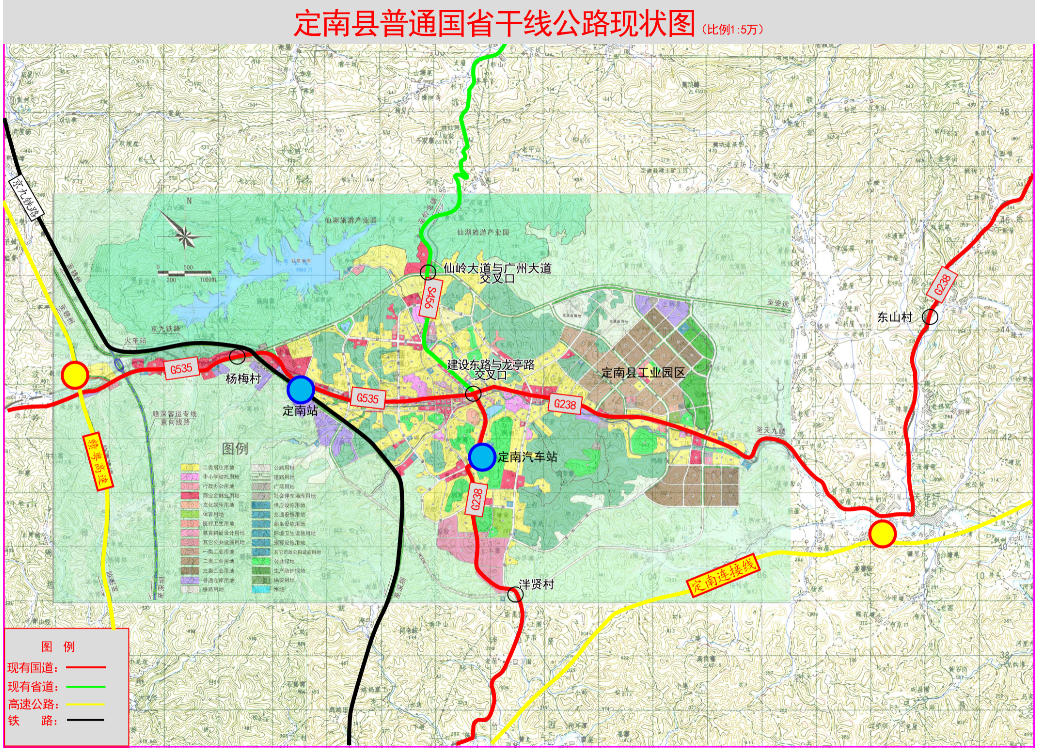 3.1.2定南县公路网等级、里程情况一览表（截止2019年）3.1.4  2019年定南县省道公路路线明细表3.1.7  2019年定南县村道公路路线明细表3.2 “十四五”期间我县主要交通规划建设项目。1.宁定高速定南联络线西延至全南与大广高速相连工程：项目建设里程约37.2公里，总投资约为38亿元，采用双向六车道，设计时速120公里/小时，争取纳入江西省高速路网。2.龙河高速龙南至定南省际段纳入大广高速三益枢纽至龙南段改扩建工程：项目建设里程约35公里，总投资约59亿元，拟改扩建双向6车道，设计时速120公里/小时，争取纳入国家高速路网。3.高铁新区综合客运站建设：用地面积约50亩，主要新建客运大楼1栋，建筑面积约2500平米，办公综合楼1栋，建筑面积约1400平米，检修、清洗车间约700平米及停车场其他配套设施、进站大道等，项目估算总投资约21000万元。4.定南县G238顿界石至龙塘至天九东山段：按照一级公路标准建设，路基宽度24.5米，建设里程16.3公里,项目总投资8.4亿元，争取纳入项目库。5.定南县G535泮贤至修建（西环南路）工程项目：按照一级公路标准建设，路基宽度36米，建设里程8.1公里，该项目总投资8亿元，争取纳入项目库。6.S457龙塘至天九（龙塘至鹅公段）：按照一级公路标准建设，路基宽度24.5米，建设里程约9公里,项目总投资9亿元，争取纳入项目库。 3.2   十四五建设重点及规划3.2.1 “十四五”交通发展具体目标、工作思路(1)具体目标以习近平新时代中国特色社会主义思想为指导，以交通强国为总目标，坚持以人民为中心的发展思想，牢牢把握交通“先行官”定位，以构建安全、便捷、高效、绿色、经济的现代化综合交通体系为目标，以提质增效为主线，充分发挥交通运输的基础性、先导性作用，适度超前发展交通基础设施，为全县人民交通出行提供优质服务。到2025年底,实现全县国道一级公路比例达到 100%，省道二级及以上比例达到 100%，县道通三级及以上等级公路达90%；实现乡村公路进村主干道100%达四级双车道标准；3A 级及以上旅游景点通三级及以上公路比例达 100%；城市进出口路段的道路等级达到二级以上；全面完成“1148”交通路网建设，基本建成“覆盖广泛、供给高效、服务优质、衔接顺畅、绿色安全”的公路交通运输网络，形成与经济社会发展相适应、与城市发展相促进、与人民生活水平相匹配、与环境资源相融洽的综合交通格局,综合运输能力显著增强,各种运输方式连接紧密,运输质量明量提高,为我县经济和社会发展“十四五”规划的顺利实施提供基础保障,更为将来构筑赣粤综合交通运输创建通道。(2)工作思路我县公路交通经历了从“整体滞后”到“瓶颈制约”，再从“十四五”期公路交通由“基本适应”向“提质增效”的转换期，是基础设施网络完善和转型发展的关键期，是开启全面建设交通强国新征程的起步期。一是要发挥优势。一方面要发挥好定南县位处于赣粤两省交通的咽喉要地、商贾要道的地理优势，积极策应粤港澳大湾区建设，做好赣粤交通的“桥头堡”和“排头兵”，畅通交通运输和物流快运，为全县经济发展注入更大的动力；另一方面紧紧抓住国家加快建设交通强国给行业带来重要战略机遇，积极融入“一带一路”倡议发展和粤港澳大湾区及“三南”园区一体化建设中，以江西省开展交通强国建设试点，突出抓好“三大攻坚行动、三大提升工程”为契机，积极推动交通发展。二是要找准目标。瞄准未来交通需求，积极打造综合交通运输体系，“建管并重”的交通综合管理平台，充分利用道路运输第三方检测平台和动态监控大数据，提升道路运输安全监管的重要手段；创新行业治理，提升行业信息化、智能化、法制化管理水平，实现新生态、新模式有序发展；推进智慧绿色交通发展，实现绿色发展节约集约、低碳环保，着力促进资源节约集约利用、强化节能减排和污染防治、强化交通生态环境保护修复。三是要优化道路。加快区域性城市道路建设，优化城市快速路、主干路、次干路和支路级配，推进道路交叉口渠化建设，逐步打通城区范围内断头路，提升道路通行能力；以打通“断头路”、开辟新支路、连接主干道为重点，提高路网密度。主要是启动高铁新区路网建设和西环南路（修建至泮贤）项目建设，形成以西环南路、东江源大道（北外环）、G238定南历市至老城（下庄至泮贤段）环形交通体系，拓展城市发展空间，方便城市车辆出行，避免大货车进入城区，减少安全隐患。四是补齐短板。持续推进“三大攻坚行动、三大提升工程”，不断完善基础设施，大力推进“四好农村路”建设，新改建破旧农村公路，完善配套设施建设和安全生命防护工程，改善农村公路路况环境，提高交通安全性。3.2.2   定南县“十四五”高速公路建设规划表目前进展情况：大广高速龙河连接线龙南至定南省际段改扩建工程已编制项目建议书及国土空间规划，争取纳入国家“十四五”高速公路网规划。10月底省市交通部门已基本确定路线走向。从大广高速龙南县城至定南岿美山羊陂接老城镇丁坊（原龙河高速）段采用新建线路，其中羊陂村增设一个高速公路出入口，从老城镇丁坊至龙河高速省界段采用扩宽（车道四改八）。宁定高速定南联络线西延已同上面大广高速龙河段扩建项目合并为一，取消单独报批；定南县鹅公留輋高速互通工程项目已获省交通运输厅文件批复。目前进展情况：S456定南岭北至历市段公路改建工程、S457定南田心至细坳段公路改建工程已下达建设计划，已完成施工图批复；G535定南泮贤至修建（西环南路）公路新建工程、三南快线改建工程正在编制工程可行性研究报告。3.2.4  定南县县乡公路升级改建规划一览表项目目前进展情况：以上序号1-18共18条县乡道升级改建项目路线全长约150公里，总投资约8.7亿元，建安费约6.5亿元。定南县人民政府于2020年9月28日下达政府抄告单（定府办抄字[352]号）同意项目实施。目前项目正在做初步设计工作，计划于2020年12月底挂网招标。里布岗至英兵坳（丰背至古地段）公路，县政府于11月23日会议讨论通过同意该项目实施。3.2.5定南县乡村公路路面拓宽改造规划一览表项目目前进展情况：定南县人民政府经多次研讨征求各相关单位意见后，形成了《定南县乡村公路路面拓宽改造实施方案》初稿，并经县政府常委会讨论通过。方案明确了乡村公路路面拓宽改造方式为路面单双侧拓宽改造，路基宽度一般不低于6.5米，通机动车道路路面宽度不得低于6.0米和路基宽度一般不低于6.0米，通机动车道路路面宽度不得低于5.0米的两种建设标准，计划启动完成全县乡村主干道的窄路面拓宽改造，实现全县大部分乡道及所有行政村至少有一条路面宽5米以上的进村主干道的任务目标。3.2.6  定南县旅游路产业路规划一览表以上旅游产业项目已列入省旅游产业路项目库，已完成施工图设计并取得施工图批复，将于2021年开始实施。3.2.7  定南县县乡道路面改造规划一览表以上县乡道路面改造项目已列入省项目库，已完成施工图设计并取得施工图批复，将于2021年开始实施；里布岗至古地（里布岗至坳头段）、龙河高速连接线路面重建工程项目县政府常委会已通过，将按EPC模式组织实施。3.2.8 定南县十四五桥梁规划一览表3.3.2定南县十四五综合交通枢纽建设规划表3.3.3定南县十四五综信息化建设规划表3.3.4定南县十四五支持系统项目建设规划表3.3.5场站设施建设规划推进中心城市客运站等级提升，完善城乡公交的农村候车亭和招呼站牌，形成布局合理、规模合适、功能完善的客运场站体系，并与城乡公交和城乡客运班线相匹配。形成中心城区 2 个二级及以上公路客运站、镇镇有站，村村有亭、站点有牌”的客运体系；加快城市公共交通线路首末站、中途站、停保场和出租汽车综合服务中心、充电桩等基础设施建设，提高城市公共交通服务水平。3.3.6 十四五定南物流产业发展规划根据定南县城总体规划，把县城至定南高速公路入口沿线规划建设成物流产业园，按照“一园三区”的建设模式，重点打造铁海联运“无水港”、快速消费品配送中心和公路货运甩挂中心核心项目区。并规划建设：1、定南物流产业园基础设施；2、定南快速消费品配送中心；3、定南公路货运甩挂中心；4、定南物流仓储基地；5、定南高速公路互通口物流综合服务区及配套设施；6、定南现代物联网物流信息平台。到 2025 年，定南县基本建成布局合理、运转高效、技术先进、衔接有序、全程可追溯，并于农业发展格局相匹配、与居民生活需求相匹配的现代冷链物流体系。将定南打造成省级物流产业基地，省级以上公路货运甩挂运输示范点，粤赣湘闽四省物流大通道中心节点。同时将定南县列为二类陆路口岸，设立海关、商检等办事机构，对定南火车站改扩建成二级站。通过南昌至深圳城际铁路，形成与珠三角和海西经济区的物质往来，并加强赣中南城乡群与粤、闽城乡群之间的快捷联系。3.3.7 铁路建设规划（1）赣深客专项目：赣深高铁客运专线线路全长约 403.66 公里，自昌赣客专在建的赣州西站车站南端引出，跨上犹江、章水、既有京九铁路后沿粤赣高速公路东侧至信丰设信丰西站，沿粤赣高速公路南下经龙南东站、定南西站南下引入深圳北站。赣州境内约 136.4 公里，建设标准为客运专线、双线，设计时速 350 公里/小时，预计 2021 年完工。（2）规划广东韶关途经始兴、全南、龙南、定南、寻乌至广东梅州普通铁路建设。项目拟采用客货共线、双线、速度目标值200km/h的技术标准。项目实施将实现粤西北、赣南、粤东北互通，拉动粤北及赣南地区沿线县经济发展。3.3.8航空规划2020年年底前开工建设A1级通用机场，规划建设通航小镇、国家级飞行营地。完成情况：2018年初，启动了通用机场项目前期工作,一是向江西省发改委请示关于将定南县通用机场列入 “十三五”规划调整，省发改委已同意，全面支持，工程可行性研究报告已上交待正式下文批复；二是2018年11月到东部战区，就定南通用机场建设选址交换了意见，形成了共识，军方表示支持，待正式下文；三是2018年11月赴中国民航华东地区管理局进行了联系，中国民航华东地区管理局表示同意并支持定南通用机场建设；四是已争取江西省发改委基建投资通用机场前期工作经费补助200万元。五是2019年3月29日，省政府正式行文空军恳请支持定南县建设通用机场，分别于5月27日、6月27日在全市率先完成军方、民航两个方面的现场选址审查；六是2020年2月27日，民航华东地区管理局批复《关于江西省赣州市定南县通用机场选址的审核意见》（民航华东函[2020]40号）；七是2020年4月，军方已同意定南通用机场选址意见。第四部分 投资估算及保障措施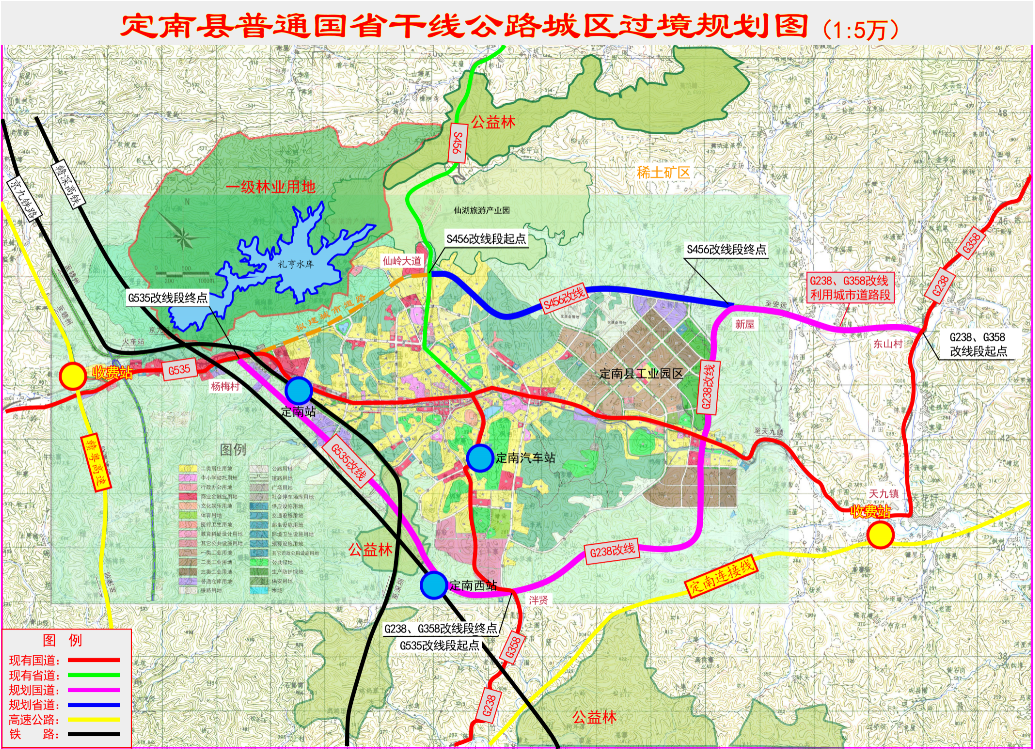 4.1  十四五投资估算根据“十四五”综合交通发展目标，结合基础设施建设和运输服务两大方面，提出重点建设项目。“十四五”期间，定南县交通综合规划项目约77个，总投资额约236亿元，详见定南县十四五投资匡算一览表。4.2  保障措施（1）加强组织领导交通是基础性产业，是经济发展的重要载体。交通发展不仅仅是交通问题，而是关系全社会经济发展的重要问题。因此，要从以人为本、执政为民的高度，充分认识做好交通发展的重要性和紧迫性，研究解决影响交通需求和交通发展的突出问题，狠抓各项交通问题的落实。交通运输部门要在政府的统一领导下，充分发挥主力军作用，认真履行各自的职责，扎实做好各项工作。要改进和创新管理方式，加强协作配合，形成工作合力。加强部门间的横向交流和密切配合，提高交通管理整体水平。（2）争取政策支持一是建立健全交通运输建设管理及运输组织协调机制。进一步理顺大部制下的综合交通运输管理体制，深化体制机制改革， 进一步完善交通基础设施建设、运输市场管理、交通执法、农村公路管养等方面的管理体制和工作机制。二是加强衔接与合作， 加强南康与周边城市间在交通发展规划、基础设施建设、运输市场管理等方面的协同合作，构筑城际交通和城乡一体化交通管理平台；建立起交通、城市、产业互动发展的机制；进一步完善交通运输部门与发改、财政、国土、建设、环保等部门的沟通对接机制，创造有利于交通发展的良好外部环境。三是推动完善交通运输政策，制定适应全区综合交通运输管理标准体系建设。四是落实交通基础设施土地指标供给，保障交通建设项目顺利开展。五是积极配套出台相关政策措施，特别是明确政府对公共交通的财政投入、补贴额度和补贴方式，并从政策、规划、用地、建设、经营、管理等方面给公共交通以优先支持。3、落实资金保障一是积极争取国家和省市资金补助，并调动地方政府积极性。加强跟踪和掌握国家、省市各级政府及相关部门对交通运输建设发展的资金投入导向，统筹谋划定南县重点建设项目投入， 最大力度争取国家和省资金支持，同时，调动地方政府建设资金投入积极性。二是积极探索市场化运作和融资平台建设。单纯的由政府投资建设交通基础设施已不是最佳融资方式，建设资金的来源需多元化。需进一步探索市场化动作手段，探索EPC 等模式， 引导民间资本进入交通运输行业,解决政府投入不足的问题。研究出台相关引导和激励政策，给予民间资本利率优惠、税收优惠、收费补偿投资等政策措施。同时，考虑通过建立基金等方式吸引社会闲散资金用于交通建设。争取金融机构的信贷支持，充分利用多种金融工具。一方面争取金融机构授信额度及信贷优惠，另一方面利用信贷、债券、信托、保险、资产证券、中期票据、短期融资融券等多种金融工具，建立多元化筹资模式。三是强化对交通建设项目的规范与管理。建立科学的投资决策机制，优化交通投资分配，统筹交通投资项目排序计划，以有限的建设资金获取尽可能大的投资效益；实行建设项目法人责任制，确保法制化的监督与约束，进一步完善工程招投标制度。逐步理顺价格体系， 制定积极有效的调控政策，分类指导、区别对待、逐步到位，政府加强政策扶持，部分项目实行减免税待遇；逐步完善投资活动的外部环境，建立健全工程咨询服务体系；大力推行工程监理制， 引进竞争机制，健全服务市场。四是贯彻落实国务院关于优先发展城市公共交通的指导意见，完善公交亏损补贴补偿政策。五是提升农村公路改扩建工程的补助标准，建议在现行的奖励办法基础上，研究针对性的政策措施，消除地方积极性不高、路桥建设不配套等问题。4、加强用地保障一是加强与国土、规划部门的沟通协调，保障公益性交通服务基础设施建设用地。面对目前很多规划建设项目缺少相关用地指标，征地拆迁难度越来越大，建设过程中用地审批困难的局面， 建议将交通规划项目用地纳入土地利用总体规划和城市总体规划中统筹考虑，特别是在城市规划中预留公益性交通项目建设、客货运站场建设、交通物流基地等设施建设用地。二是探索以土地资源支持交通发展的政府投资新模式。通过整合现有交通资源、划拨土地、财政资金等组建地方交通投融资机构，通过资本运作、筹集资金加快地方交通建设。提请政府出台政策，对公路通行条件改善后产生的沿线土地增值效益，按投资比例予以分享，省投资收益仍全部滚动用于该地区交通建设投入，吸引地方政府将更多的土地、财政资金等资源倾斜到交通上来，形成滚动发展的良性机制。三是统筹考虑农村公路土地供给。各地应将农村公路建设用地纳入城乡总体规划中统筹考虑，同时在规划、设计和实施过程中，应合理确定路线方案和技术标准，能利用老路改建的不得新建，确需新建的尽量避免占用耕地。积极实施“占优补优”土地政策。5、强化考核评估加快构建全县综合交通运输发展的科学评估考核体系，重点做好基础设施建设养护、运输服务、现代运输业发展及环境友好型、资源节约型社会创建等领域的考核和评估，逐步建立相关激励机制和倒逼机制，推动全区交通运输全面、协调和可持续发展。重点以交通运输统计分析工作为抓手，充分利用信息化手段，夯实考核评估的工作基础。完善和拓展基础数据平台和系统，切实增强统计与分析的人员力量和工作成果时效性，完善交通经济运行分析模式。加强交通运输与经济社会发展的关联统计分析，使统计分析信息能较为完整地反映交通运输活动的各个方面，更好地为行业管理和政策制定提供决策支持。合计（KM）国道（KM）省道（KM）专道（KM）县道（KM）	乡道（KM）村道（KM）1373.767.2123.41.35143.4240.9797.5路线数量4 条5条2条10 条31条756 条开工时间项目名称里程投资（万元）汇总657974 国省道97.185894112016、2017安定高速公路55.34450002016、2017、2018、2019G238定南天九至历市一级公路改建工程9.7228002018G238历市至老城改建工程17.56814002016、2017G535定南历市至汶龙一级公路改建工程10.8252112016、2017定南东互通连接线一级公路工程3.8215000县道54.8307222019X302天花至油田升级改造工程12.396002018、2019县道水西-金鸡改建工程10.9109002016里布岗-古地三级公路改建工程33002016大稳-定老城二级公路改建工程4.225202019南迳口至修建路面改造工程2.48782019主人村至留輋公路（田心至留輋段）升级改造工程1459002017县道柱石至鹅公段改造工程5.52042017茶山排至修建工程2.5420乡道33.09122012019Y387板埠至溪尾红色旅游公路升级改造工程13.3885602017乡道三头枫至南丰工程5.511402017乡道恩荣-铁炉（蕉坑至铁炉段）2.775602019鹅形至油潭路面大中修项目32702019羊陂至三乐路面升级改造项目1.249812019杨梅至丁坊（杨梅-樟田段）路面升级改造项目32902019车步至黄砂至赤水路面升级改造项目4.2400村组道326.42179972017村道拓宽改造黄沙口至为建项目2.1511132016天花村部-黄金湾大桥（村道窄路面拓宽改造）项目11502016长滩-大风村（村道窄路面拓宽改造）11542016、2017通25户以上自然村水泥路项目计划162.1公里162.181052017村道拓宽改造徐屋至砂头1.89002017村道拓宽改造余屋-旱坑尾3.55252018宁定高速公路损毁农村道路修复工程7125102019农村村组路建设58.4229212019精准扶贫项目2110502019上新屋至东风0.451192017太公蔬菜基地道路4450其它项目7642.72017危桥改造目标任务15座14602017乡村道错车道建设工程11832017小定公路路面维修工程682017、2018定南县九曲度假村旅游公路改建工程81.72017三南公路裸露边坡绿化治理工程3712017车步圩路面水沟修复工程922019老城大桥桥面修复工程852016危桥改造6座：白沙桥、车步二桥、车步三桥、大风拱桥、月子桥、天花大桥1402017、2018镇村公交路线维修及公交站亭建设工程1802019、2020　安防1282　202017座危桥2700行政等级行政等级总里程总里程等级小计等级小计高速高速一级一级二级二级三级三级三级四级四级等外里程等外里程等外里程合计合计1373.6911373.6911322.461322.4669.12869.12815.715.7120.475120.47556.89656.89656.8961060.2611060.26151.23151.23151.231国道国道67.18867.18867.18867.18813.75813.75815.715.734.1234.123.613.613.61省道省道123.376123.376123.376123.37655.3755.3748.11348.1134.8434.8434.84315.0515.05县道县道143.366143.366142.036142.03613.81513.81538.12938.12938.12990.09290.0921.331.331.33乡道乡道240.928240.928214.956214.9560.4490.4491.6621.6621.662212.845212.84525.97225.97225.972专用公路专用公路1.3511.3511.3511.3510.3940.3940.9570.9570.957村道村道797.482797.482773.553773.55323.58423.5847.6957.6957.695742.274742.27423.92923.92923.929合计合计1373.6911373.6911322.461322.4669.12869.12815.715.7120.475120.47556.89656.89656.8961060.2611060.26151.23151.23151.231国道国道67.18867.18867.18867.18813.75813.75815.715.734.1234.123.613.613.61省道省道123.376123.376123.376123.37655.3755.3748.11348.1134.8434.8434.84315.0515.05县道县道143.366143.366142.036142.03613.81513.81538.12938.12938.12990.09290.0921.331.331.33乡道乡道240.928240.928214.956214.9560.4490.4491.6621.6621.662212.845212.84525.97225.97225.972专用公路专用公路1.3511.3511.3511.3510.3940.3940.9570.9570.957村道村道797.482797.482773.553773.55323.58423.5847.6957.6957.695742.274742.27423.92923.92923.9293.1.3  2019年定南县国道公路路线明细表3.1.3  2019年定南县国道公路路线明细表3.1.3  2019年定南县国道公路路线明细表3.1.3  2019年定南县国道公路路线明细表3.1.3  2019年定南县国道公路路线明细表3.1.3  2019年定南县国道公路路线明细表3.1.3  2019年定南县国道公路路线明细表3.1.3  2019年定南县国道公路路线明细表3.1.3  2019年定南县国道公路路线明细表3.1.3  2019年定南县国道公路路线明细表3.1.3  2019年定南县国道公路路线明细表3.1.3  2019年定南县国道公路路线明细表3.1.3  2019年定南县国道公路路线明细表3.1.3  2019年定南县国道公路路线明细表3.1.3  2019年定南县国道公路路线明细表3.1.3  2019年定南县国道公路路线明细表3.1.3  2019年定南县国道公路路线明细表3.1.3  2019年定南县国道公路路线明细表3.1.3  2019年定南县国道公路路线明细表3.1.3  2019年定南县国道公路路线明细表3.1.3  2019年定南县国道公路路线明细表3.1.3  2019年定南县国道公路路线明细表序号序号路线编码路线编码路线名称路线名称起点桩号起点桩号讫点桩号讫点桩号 里 程 总 计  （公里） 里 程 总 计  （公里）按技术等级分（公里）按技术等级分（公里）按技术等级分（公里）按技术等级分（公里）按技术等级分（公里）按技术等级分（公里）按技术等级分（公里）按技术等级分（公里）按技术等级分（公里）按技术等级分（公里）序号序号路线编码路线编码路线名称路线名称起点桩号起点桩号讫点桩号讫点桩号 里 程 总 计  （公里） 里 程 总 计  （公里）等级公路等级公路等级公路等级公路等级公路等级公路等级公路等级公路等级公路等级公路序号序号路线编码路线编码路线名称路线名称起点桩号起点桩号讫点桩号讫点桩号 里 程 总 计  （公里） 里 程 总 计  （公里）合计合计高速一级一级二级二级三级四级四级总计总计────────────────────────────────67.18867.18867.18867.18813.75815.70015.70034.12034.1203.6100.0000.00011G238360728G238360728南昌-惠来南昌-惠来565.819565.819608.769608.76942.95042.95042.95042.9509.7009.70033.25033.25022G358360728G358360728石狮-水口石狮-水口608.781608.781661.590661.5900.0000.0000.0000.00033G4511360728G4511360728龙河高速龙河高速15.94015.94029.69829.69813.75813.75813.75813.75813.75844G535360728G535360728定南-宜章定南-宜章0.0000.00010.78610.78610.48010.48010.48010.4806.0006.0000.8700.8703.610序号路线编码路线名称起点桩号讫点桩号 里 程 总 计  （公里）按技术等级分（公里）按技术等级分（公里）按技术等级分（公里）按技术等级分（公里）按技术等级分（公里）按技术等级分（公里）序号路线编码路线名称起点桩号讫点桩号 里 程 总 计  （公里）等级公路等级公路等级公路等级公路等级公路等级公路序号路线编码路线名称起点桩号讫点桩号 里 程 总 计  （公里）合计高速一级二级三级四级总计────────────────123.376123.37655.3700.00048.1134.84315.0501S41360728宁定高速198.936215.45516.51916.51916.5192S456360728小江-历市9.48146.01933.91933.91933.9193S457360728龙塘-天九0.00029.83929.83929.8399.9464.84315.0504S86360728定南联络线0.00038.85138.85138.85138.8515SL38360728龙河高速定南老城连接线0.0004.2484.2484.2484.2483.1.5  2019年定南县县道公路路线明细表3.1.5  2019年定南县县道公路路线明细表3.1.5  2019年定南县县道公路路线明细表3.1.5  2019年定南县县道公路路线明细表3.1.5  2019年定南县县道公路路线明细表3.1.5  2019年定南县县道公路路线明细表3.1.5  2019年定南县县道公路路线明细表3.1.5  2019年定南县县道公路路线明细表3.1.5  2019年定南县县道公路路线明细表3.1.5  2019年定南县县道公路路线明细表3.1.5  2019年定南县县道公路路线明细表3.1.5  2019年定南县县道公路路线明细表序号路线编码路线名称起点桩号讫点桩号 里 程 总 计  （公里）按技术等级分（公里）按技术等级分（公里）按技术等级分（公里）按技术等级分（公里）按技术等级分（公里）按技术等级分（公里）序号路线编码路线名称起点桩号讫点桩号 里 程 总 计  （公里）等级公路等级公路等级公路等级公路等级公路等外公路序号路线编码路线名称起点桩号讫点桩号 里 程 总 计  （公里）合计一级二级三级四级等外公路总计────────────────143.366142.0360.00013.81538.12990.0921.3301X301360728里布岗-英兵坳0.00024.23824.23824.23811.54512.6932X302360728天花_油田0.00013.64713.64713.64713.6473X303360728水西-金鸡0.00010.07010.07010.07010.0704X305360728天花—新联0.0009.2659.2659.2659.2655X306360728蔡阳一龙塘0.00022.76422.76422.7641.04721.7176X835360728主人村—留斜31.12155.11723.99623.99613.8155.0935.0887X850360728马牯山-陈坑21.02735.58914.56214.5623.83310.7298X852360728南迳口-修建22.05224.5412.4892.4892.4899X853360728大稳-定老城6.40515.0488.6438.6436.5412.10210X854360728月子-关西0.00013.69213.69212.36212.3621.3303.1.6  2019年定南县乡道公路路线明细表3.1.6  2019年定南县乡道公路路线明细表3.1.6  2019年定南县乡道公路路线明细表3.1.6  2019年定南县乡道公路路线明细表3.1.6  2019年定南县乡道公路路线明细表3.1.6  2019年定南县乡道公路路线明细表3.1.6  2019年定南县乡道公路路线明细表3.1.6  2019年定南县乡道公路路线明细表3.1.6  2019年定南县乡道公路路线明细表3.1.6  2019年定南县乡道公路路线明细表3.1.6  2019年定南县乡道公路路线明细表序号路线编码路线名称起点桩号讫点桩号 里 程 总 计  （公里）按技术等级分（公里）按技术等级分（公里）按技术等级分（公里）按技术等级分（公里）按技术等级分（公里）序号路线编码路线名称起点桩号讫点桩号 里 程 总 计  （公里）等级公路等级公路等级公路等级公路等外公路序号路线编码路线名称起点桩号讫点桩号 里 程 总 计  （公里）合计二级三级四级等外公路总计────────────────240.928214.9560.4491.662212.84525.9721Y378360728石陂角一夹河0.00022.40522.40517.46917.4694.9362Y380360728三头枫一南丰0.0005.0995.0995.0995.0993Y381360728上寨_荔眼山0.0005.5005.5005.5005.5004Y382360728恩荣一铁炉0.00010.90110.90110.25810.2580.6435Y383360728九曲—长滩0.0006.6416.6416.6416.6416Y384360728九曲_桃西0.0004.4124.4124.4124.4127Y387360728板埠一溪尾0.00013.28613.28613.28613.2868Y390360728三亨一寨头0.0008.5618.5618.5618.5619Y391360728柱石—南亨0.0006.2366.2366.2366.23610Y392360728月子一中湖0.00011.13711.13711.13711.13711Y393360728长富—鹤仔0.0007.4747.4746.9006.9000.57412Y405360728鹅公一天九0.00022.80222.80222.80222.80213Y406360728车步-小寺坑0.0007.5397.5397.5397.53914Y407360728泮贤-横山0.00013.84613.84610.21010.2103.63615Y408360728杨梅一丁坊0.00013.39013.3908.1038.1035.28716Y409360728车步-古隆0.0004.7074.7074.7074.70717Y410360728良富一泮贤0.0008.3728.3727.1381.6625.4761.23418Y411360728羊陂村一坳头0.0005.4635.4635.4635.46319Y412360728水西—文通0.0004.1764.1764.1764.17620Y413360728黄沙一新阳0.0005.2005.2005.2005.20021Y414360728东山-宾光0.0009.6029.6029.6029.60222Y415360728车步-寨上0.0008.8648.8648.8648.86423Y416360728白沙—桂竹帽0.0004.8194.8194.2384.2380.58124Y418360728大风-安定亭0.0007.7287.7286.8876.8870.84125Y419360728龙塘-九洲0.0008.2168.2163.9693.9694.24726Y420360728南丰-枧下0.0004.4924.4920.4990.4993.99327Y421360728鹅公-田心桥头0.0000.4490.4490.4490.44928Y422360728龙头-蔡阳林场0.0000.9660.9660.9660.96629Y423360728羊陂-广东0.0001.3001.3001.3001.30030Y424360728枫树岗-岿美山矿0.0005.4765.4765.4765.47631Y425360728左拔-英兵坳0.0001.8691.8691.8691.869序号路线编码路线名称起点桩号讫点桩号 里 程 总 计  （公里）按技术等级分（公里）按技术等级分（公里）按技术等级分（公里）按技术等级分（公里）按技术等级分（公里）按技术等级分（公里）按技术等级分（公里）序号路线编码路线名称起点桩号讫点桩号 里 程 总 计  （公里）等级公路等级公路等级公路等级公路等级公路等级公路等外公路序号路线编码路线名称起点桩号讫点桩号 里 程 总 计  （公里）合计高速一级二级三级四级等外公路总计────────────────797.482773.5530.0000.00023.5847.695742.27423.9291C001360728左拔一古地0.0003.0553.0553.0553.0552C002360728三亨村一陈屋0.0001.6001.6001.6001.6003C003360728溪尾一古坑0.0005.5005.5005.5005.5004C005360728月子一古隆0.0000.7050.7050.7050.7055C006360728古隆-兰洲0.0002.6002.6002.6002.6006C007360728城门一长隆0.0001.9001.9001.9001.9007C008360728跑马岗一玉石0.0001.5021.5021.5021.5028C009360728月子一下圳0.0000.6310.6310.6310.6319C010360728百果树下-杨眉0.0001.9001.9001.9001.90010C011360728小定入口一迳脑村0.0001.0511.0511.0511.05111C014360728枧下一马山迳0.0001.5381.5381.5381.53812C015360728蔡阳一坳脑0.0004.7434.7434.7434.74313C016360728社区一付有竹0.0001.2511.2511.2511.25114C017360728龙头一茶坑0.0004.3294.3294.3294.32915C018360728禾目-天堂0.0005.7275.7275.7275.72716C020360728老城一黄沙口0.0002.9002.9002.9002.90017C021360728老城一学仕0.0000.8170.8170.8170.81718C022360728老城镇一老城村0.0002.8142.8142.8142.81419C025360728黄沙口一中段村0.0001.0041.0041.0041.00420C027360728庙下一下池0.0003.2653.2652.2012.2011.06421C028360728下坑入口一下坑村0.0002.7002.7002.7002.70022C029360728企坝入口一企坝村0.0002.4902.4902.4902.49023C030360728镇田-留坑村0.0005.1295.1295.1295.12924C031360728乐田村入口一乐田村0.0001.2341.2341.2341.23425C032360728镇田一木杨村0.0002.5002.5002.5002.50026C033360728河背一镇田村0.0001.2561.2561.2561.25627C034360728留斜入口一留斜村0.0000.7360.7360.7360.73628C035360728田心入口一田心村0.0000.7750.7750.7750.77529C036360728鹅公樟树下一坪岗0.0001.2061.2061.2061.20630C037360728长滩一大风村0.0001.0261.0261.0261.02631C039360728白沙—上桂0.0008.7628.7628.7628.76232C040360728柱石-花罗0.0005.2005.2003.0183.0182.18233C042360728坳背—新村0.0001.7631.7631.7631.76334C043360728小河口—草禾0.0001.1471.1471.1471.14735C044360728塘唇入口—塘唇0.0004.2004.2004.2004.20036C045360728瑶田一杨坑村0.0003.5993.5993.5993.59937C047360728瑶田茶亭一瑶田村0.0000.8940.8940.8940.89438C048360728岸口-曲寨0.0004.2994.2994.2994.29939C049360728曲寨桥一大寨0.0003.7203.7203.7203.72040C050360728桐坑_桥下0.0006.4346.4343.9153.9152.51941C052360728柏木_九洲0.0000.9540.9540.8350.8350.11942C053360728胡金坝_龙塘0.0002.1832.1832.1832.18343C054360728月光下_安定线0.0000.2610.2610.2610.26144C055360728潘屋一外寨0.0000.8530.8530.8530.85345C056360728高排_墩上村0.0005.3575.3575.3575.35746C058360728虎新地_龙江村0.0002.9582.9582.9582.95847C060360728长富—胜前0.0001.7781.7780.8730.8730.90548C061360728桥子头—金竹园0.0004.0004.0001.7801.7802.22049C062360728长富桥—影照0.0001.1751.1750.0001.17550C063360728长富—吴屋0.0000.6770.6770.6770.67751C064360728长富—四角围0.0000.4790.4790.4790.47952C065360728长富—锦背0.0000.7930.7930.7930.79353C066360728梅子—洪洲0.0001.2001.2001.2001.20054C067360728圆村-王侯0.0002.0202.0202.0202.02055C068360728村头一余屋0.0000.3570.3570.3570.35756C069360728徐屋一砂头0.0000.9060.9060.9060.90657C070360728新屋门一大河迳0.0003.3803.3803.3803.38058C071360728杉树排一坑尾山0.0001.1321.1321.1321.13259C072360728东山一红阳0.0001.1681.1681.1681.16860C074360728应头一金枫山0.0001.8881.8881.8881.88861C075360728石盆一圆山0.0002.1312.1312.1312.13162C076360728杉树柏公一黄沙0.0001.4471.4471.4471.44763C077360728东山一双坑0.0003.2413.2413.2413.24164C078360728黄塘村部一上村0.0001.0451.0451.0451.04565C079360728东山一双坑尾0.0000.9690.9690.9690.96966C080360728坳背一陈坑0.0001.0181.0181.0181.01867C081360728陈坑一围上0.0000.2300.2300.0000.23068C082360728陈坑桥一袁屋0.0001.9971.9971.9971.99769C083360728天花一蔡屋0.0000.8060.8060.8060.80670C084360728天花一井坑口0.0000.3740.3740.3740.37471C085360728井坑口一增坑0.0001.6071.6070.0001.60772C086360728大岭入口一大岭尾0.0001.6951.6951.6951.69573C088360728太康-九洲0.0000.8120.8120.8120.81274C089360728宾光-老羊山0.0000.4070.4070.4070.40775C090360728宾光-坳背0.0000.9300.9300.9300.93076C092360728五户—横山0.0002.4422.4422.4422.44277C093360728油田村委会_乌石头0.0001.3561.3561.3561.35678C094360728乌石头_山寨电站0.0003.3373.3373.3373.33779C095360728五户_新坳0.0001.2921.2921.2921.29280C096360728上坑_老屋组0.0001.0501.0501.0501.05081C097360728桃西-樟朕0.0002.0172.0172.0172.01782C098360728九曲老圩_大黄山0.0001.3991.3991.3991.39983C099360728老屋组_龙子0.0003.5573.5573.5573.55784C100360728车步_楼背0.0002.0532.0532.0532.05385C102360728河界下_江坑0.0002.3812.3812.3812.38186C103360728上埂_黄沙村部0.0001.3191.3191.3191.31987C106360728岌下_黄泥案0.0000.4530.4530.4530.45388C107360728中圳_嶂下0.0002.1192.1192.1192.11989C108360728官桥头_方屋排0.0000.9320.9320.9320.93290C109360728砂迳—仙岭0.0001.8191.8191.8191.81991C110360728江南大道一天原0.0001.7111.7110.1590.1591.55292C111360728江南大道一长乐0.0000.9890.9890.3920.3920.59793C113360728樟田一小龙0.0001.8001.8001.8001.80094C114360728水坑一周坑0.0002.4502.4502.4502.45095C115360728移丰一寨角0.0001.7101.7101.7101.71096C116360728移丰一瑶上0.0000.6400.6400.6400.64097C117360728茶山排一修建0.0000.5920.5920.5920.59298C119360728高角一田心0.0001.2391.2391.2390.5570.68299C120360728长桥一桥水0.0002.1672.1672.1672.167100C121360728长桥一张屋0.0000.4460.4460.4460.446101C122360728金鸡-樟背迳0.0003.5663.5663.5663.566102C123360728甲湖一太公0.0000.8550.8550.8550.855103C124360728观音井一赤岭0.0000.8490.8490.6330.6330.216104C125360728井坑一赖屋0.0001.1001.1001.1001.100105C126360728恩荣一泮贤0.0003.8123.8123.8123.812106C127360728乱串岗一坳头村小学0.0001.2781.2780.0001.278107C128360728乌龟塘一南翻田0.0001.4171.4171.4171.417108C129360728泮贤一油潭0.0000.5020.5020.5020.502109C130360728狗耳潭一竹园0.0001.8891.8891.8891.889110C131360728三毛杉一中段0.0003.8013.8013.8013.801111C132360728枫树案—龙下村0.0000.7230.7230.0000.723112C133360728良富一东岭0.0005.7095.7095.7095.709113C134360728良富一新丰0.0000.2580.2580.2580.258114C135360728良富一樟背迳0.0002.0902.0902.0902.090115C136360728和顺路口一和顺村0.0002.1592.1592.1592.159116C137360728北山一小定路口0.0000.5230.5230.5230.523117C138360728梅子-洪洲0.0001.1501.1501.1501.150118C139360728徐屋-砂头0.0000.7700.7700.7700.770119C140360728村部-黄屋0.0000.0830.0830.0830.083120C141360728左坝-中沙坑0.0000.5870.5870.5870.587121C142360728社背-圩镇0.0000.4190.4190.4190.419122C143360728猪坑支线30.0000.2760.2760.2760.276123C144360728早禾-牛干0.0000.4530.4530.4530.453124C145360728村道-高庄0.0000.3080.3080.3080.308125C147360728村道-郭公坑0.0000.2710.2710.2710.271126C148360728村道-杨坑0.0000.8300.8300.8300.830127C149360728龙下支线0.0000.5210.5210.5210.521128C150360728龙下村一村小学0.0000.9290.9290.9290.929129C170360728上新屋—东风0.0000.4850.4850.4850.485130C178360728中村—石迳0.0001.1001.1001.1001.100131C200360728迳脑村入口-迳脑村0.0000.4320.4320.4320.432132C201360728桐广公路-大风0.0002.3482.3482.3482.348133C206360728油田一组-油田0.0000.1550.1550.1550.155134C209360728长富口-锦背0.0001.1431.1431.1431.143135C301360728新江-塘唇0.0000.4180.4180.4180.418136C302360728洪洲-白驹0.0000.3570.3570.3570.357137C380360728新丰—柏公丁0.0000.1990.1990.1990.199138C400360728安定公路-张氏祠堂0.0000.1000.1000.1000.100139C401360728保和组-学前组0.0000.5000.5000.5000.500140C402360728西门组-上横组0.0000.5000.5000.5000.500141C403360728占屋组-围上组0.0000.1010.1010.1010.101142C404360728丰背村部-缪屋0.0000.3000.3000.3000.300143C405360728天花村部-中心小学0.0000.7000.7000.7000.700144C406360728天花村部-黄金湾大桥0.0001.0001.0001.0001.000145C407360728下屋-上屋0.0000.5000.5000.5000.500146C408360728安定公路-社区二组建设点0.0001.2001.2001.2001.200147C409360728安定公路-新屋组建设点0.0001.0001.0001.0001.000148C410360728安定公路-下围0.0000.5000.5000.5000.500149C411360728卢炳文果园-长滩建设点0.0001.4001.4001.4001.400150C412360728新市场-水邦新圩组0.0001.6001.6001.6001.600151C413360728上塅桥头-鹅公桥头0.0000.8000.8000.8000.800152C414360728中心小学门口-河背一组0.0000.3000.3000.3000.300153C415360728河背二组-鹅公大道0.0000.3000.3000.3000.300154C416360728新民居门前-新安0.0001.2001.2001.2001.200155C417360728桥头-园塅0.0000.2000.2000.2000.200156C418360728庙背-方屋0.0000.6000.6000.6000.600157C419360728新居民点-山脚下0.0001.2001.2001.2001.200158C420360728锦绣大道-文昌村部0.0000.2000.2000.2000.200159C421360728竹园村部-油潭村0.0001.8001.8001.8001.800160C422360728锦绣大道-修建小学0.0000.1010.1010.1010.101161C423360728锦绣大道-新围一组0.0000.1010.1010.1010.101162C424360728新屋组-钟氏祠堂0.0000.2000.2000.2000.200163C425360728大山下一组-大山下二组0.0000.1010.1010.1010.101164C426360728江下一组-江下二组0.0000.4000.4000.4000.400165C427360728向元组-社前组0.0001.5001.5001.5001.500166C428360728丰背村口-黄屋村0.0000.4000.4000.4000.400167C429360728中心小组-田心村0.0000.2000.2000.2000.200168C430360728安定公路-社区三组建设点0.0001.5001.5001.5001.500169C431360728通村公路-光背建设点0.0000.4000.4000.4000.400170C432360728门球场-新市场规划地0.0000.7000.7000.7000.700171C433360728下围-上围内0.0001.0001.0001.0001.000172C434360728上围外-丰山0.0001.0001.0001.0001.000173C435360728双坪-鹰咀头0.0000.4000.4000.4000.400174C436360728老屋下-双坪0.0000.5000.5000.5000.500175C437360728木杨桥头-建设点最东端0.0000.3000.3000.3000.300176C438360728往九曲公路旁-社背建点0.0000.3000.3000.3000.300177C439360728迳口桥头-建设点内0.0000.4000.4000.4000.400178C440360728桐广公路-田心老围0.0000.4160.4160.4160.416179C441360728桐广公路-老屋下建设点0.0001.3001.3001.3001.300180C442360728桐广公路-新屋建设点0.0000.3000.3000.3000.300181C443360728桐广公路-田心桥头0.0000.3000.3000.3000.300182C444360728桐树下-赐衣堂0.0000.5160.5160.5160.516183C445360728桥头-河边0.0000.5000.5000.5000.500184C446360728山下-围屋0.0000.3000.3000.3000.300185C447360728滑石路口-老大队门口0.0001.5001.5001.5001.500186C450360728下田心-长潍水0.0002.2002.2002.2002.200187C451360728长滩水-新茶亭0.0001.1001.1001.1001.100188C453360728大桥-京九公园0.0000.5050.5050.5050.505189C454360728新屋-中心组0.0000.5950.5950.5950.595190C455360728街上组-安定公路0.0000.3370.3370.3370.337191C456360728对门排-山背0.0001.7871.7871.7871.787192C458360728五户-珠坑0.0000.9880.9880.9880.988193C459360728陈坑路口-吉田0.0000.7000.7000.7000.700194C460360728庙前岗-上围0.0000.9000.9000.9000.900195C461360728钟屋-白头墙0.0000.9020.9020.9020.902196C463360728珠坑-寨头0.0003.2693.2693.2693.269197C464360728山塘尾-羊角0.0001.5001.5001.5001.500198C600360728四角围-鹰嘴头0.0000.5730.5730.5730.573199C601360728鹰嘴头-双坪0.0000.1910.1910.1910.191200C666360728下庄一上心屋0.0000.1150.1150.1150.115201C700360728店里—曾屋0.0000.2000.2000.2000.200202C701360728老围—下塅三组0.0000.5000.5000.5000.500203C702360728坳背—詹屋0.0000.2000.2000.2000.200204C703360728石下—盆形0.0000.3000.3000.3000.300205C704360728村部—老屋下0.0000.3000.3000.3000.300206C705360728岸口—村口0.0000.4000.4000.4000.400207C706360728五户—寨头0.0000.2000.2000.2000.200208C707360728洋田—九井坳0.0000.2000.2000.2000.200209C708360728南丰—圩上0.0000.2000.2000.2000.200210C709360728南丰—盘古洋0.0000.6000.6000.6000.600211C710360728枧下—寨背0.0000.3000.3000.3000.300212C711360728月子—圩背0.0000.3000.3000.3000.300213C712360728九曲—坪地0.0000.9000.9000.9000.900214C713360728天花—吉坑0.0000.6000.6000.6000.600215C714360728新坳—上坳0.0000.3000.3000.3000.300216C715360728天花—黄金湾新村一区0.0000.7000.7000.7000.700217C716360728天花—黄金湾新村二区0.0000.6000.6000.6000.600218C723360728盛邦山-枫树0.0000.1170.1170.1170.117219C744360728瓦桥下-赤竹0.0002.0002.0002.0002.000220C756360728金鸡-砂罗塘0.0000.5000.5000.5000.500221C782360728远耕队-平地水0.0003.0003.0003.0003.000222C802360728东山—明旺果园0.0000.6000.6000.6000.600223C803360728华明果园—红岗新村0.0001.0081.0081.0081.008224C804360728双龙公路—上弯0.0000.1930.1930.1930.193225C805360728下池—茶山下0.0000.2990.2990.2990.299226C806360728双龙公路—当头围0.0000.3980.3980.3980.398227C807360728迳脑—阳林果园0.0000.7030.7030.7030.703228C808360728河背—新村0.0000.1970.1970.1970.197229C809360728中段—小康楼0.0000.5990.5990.5990.599230C810360728上背坑至打狗坑0.0002.5092.5092.5092.509231C811360728加油站—莲塘湾0.0000.3980.3980.3980.398232C812360728尾下—枧下新村0.0000.4050.4050.4050.405233C814360728圩上—黄屋0.0000.4980.4980.4980.498234C815360728三亨村—洋前坝0.0000.9040.9040.9040.904235C823360728坳头隆—白沙塘0.0000.9980.9980.9980.998236C824360728上屋—茶亭下0.0000.6990.6990.6990.699237C825360728大坝新圩—大迳0.0004.8014.8014.8014.801238C826360728累米段—老富0.0000.3970.3970.3970.397239C827360728墩上—黄沙0.0000.8990.8990.8990.899240C828360728马安山—新屋0.0000.6950.6950.6950.695241C829360728圩上—小坑0.0003.7033.7033.7033.703242C830360728新联—三门0.0002.3992.3992.3992.399243C831360728上围—半山0.0001.4991.4991.4991.499244C832360728杨屋—竹山下0.0000.8960.8960.8960.896245C833360728杨柳坝—鹤仔0.0002.0092.0092.0092.009246C834360728余屋—杨坑0.0002.3122.3122.3122.312247C835360728石阶头—魏屋0.0000.9150.9150.9150.915248C836360728段坊—羊地岗0.0000.7940.7940.7940.794249C837360728禾场—新圩0.0000.5080.5080.5080.508250C838360728上段—炉厂坝0.0000.4090.4090.4090.409251C839360728上排—新围0.0000.5080.5080.5080.508252C840360728背娄背—四塘0.0000.5990.5990.5990.599253C841360728梅香—坑尾0.0001.1101.1101.1101.110254C842360728蚕形—官塘0.0001.2971.2971.2971.297255C843360728小学—石坑0.0001.6131.6131.6131.613256C844360728石下—方屋0.0000.5970.5970.5970.597257C845360728上桥头—杨梅前0.0001.1001.1001.1001.100258C848360728石官下—黄屋0.0000.2970.2970.2970.297259C849360728虎山-明星0.0000.4060.4060.4060.406260C850360728骆屋—挑泥湾0.0000.5930.5930.5930.593261C852360728岭下-上学堂0.0000.1990.1990.1990.199262C853360728百罗排—老屋0.0000.4920.4920.4920.492263C854360728胜前—东下围0.0000.4980.4980.4980.498264C855360728上屋—下屋0.0000.3020.3020.3020.302265C856360728桥头-缪屋0.0000.3980.3980.3980.398266C858360728新村-圳角0.0001.5001.5001.5001.500267C859360728老温屋-棉被岗0.0000.7980.7980.7980.798268C860360728柏树下—上新屋0.0000.5100.5100.5100.510269C861360728车坝-细殴屋0.0000.2020.2020.2020.202270C862360728陈屋—庙下桥0.0001.4981.4981.4981.498271C863360728社背-其赖0.0001.2981.2981.2981.298272C864360728九龙-迳背0.0000.4960.4960.4960.496273C865360728鹰嘴头—岗上0.0000.3980.3980.3980.398274C866360728累米段—长坑尾0.0000.9050.9050.9050.905275C867360728老屋下—滑石0.0001.6071.6071.6071.607276C868360728段上—段心0.0000.2910.2910.2910.291277C869360728围脚下—落山地0.0000.1980.1980.1980.198278C870360728杨梅光—北石光0.0000.2980.2980.2980.298279C871360728圆盘光—杨梅光0.0000.1990.1990.1990.199280C872360728摇钱一组—摇钱二组0.0000.6950.6950.6950.695281C873360728山下—付足坑0.0000.8020.8020.8020.802282C874360728路口—乐园0.0001.1021.1021.1021.102283C875360728乐园—上圩0.0000.5990.5990.5990.599284C876360728船山迳—锦善果园0.0002.3082.3082.3082.308285C877360728长滩—老虎斜0.0000.6990.6990.6990.699286C878360728上街—下围0.0000.2950.2950.2950.295287C879360728高速连接线—竹园下0.0001.0981.0981.0981.098288C880360728竹园下—黄屋0.0000.4970.4970.4970.497289C881360728水西车头-坝头下0.0000.4050.4050.4050.405290C900360728丰背-高棉0.0000.9470.9470.9470.947291C901360728石头坑-祠堂0.0000.6780.6780.6780.678292C902360728石头坑-小学0.0000.2490.2490.2490.249293C903360728石头坑-大竹园0.0000.6790.6790.6790.679294C904360728车头一新村点0.0000.4140.4140.4140.414295C905360728大风桥-卢屋0.0000.6500.6500.6500.650296C910360728老虎东-西坑0.0000.1320.1320.1320.132297C913360728油潭－新圩0.0002.4782.4782.4782.478298C916360728龙塘-猪坑0.0001.9191.9191.9191.919299C925360728龙头-社下0.0000.2490.2490.2490.249300C926360728月子-楼背0.0001.2211.2211.2211.221301C930360728太阳-祠堂下0.0000.6190.6190.6190.619302C931360728猪坑支线20.0000.6200.6200.6200.620303C932360728阶下-河田0.0000.2680.2680.2680.268304C940360728老围-寨头圩0.0000.7030.7030.7030.703305C941360728圩上-大屋0.0000.4230.4230.4230.423306C942360728三寨线C田心0.0000.1620.1620.1620.162307C945360728天桐线-江坑0.0000.1930.1930.1930.193308C948360728双坑-太公0.0000.9210.9210.9210.921309C950360728龙塘-新桥0.0000.9080.9080.9080.908310C996360728老学支线0.0000.3930.3930.3930.393311C998360728大徐支线0.0000.3380.3380.3380.338312C999360728潘外支线0.0000.1270.1270.1270.127313CA02360728操场-老园湾0.0000.3000.3000.3000.300314CA12360728蔡阳-内坑0.0000.3000.3000.3000.300315CA13360728胜前-朝阳下0.0000.6000.6000.6000.600316CC01360728宾江至105国道0.0002.5802.5802.5802.580317CCL01360728老屋-水库0.0000.3000.3000.3000.300318CE01360728留坑村-下坑光0.0000.4000.4000.4000.400319CE02360728水口-栋背0.0000.5000.5000.5000.500320CE03360728新圩-对门0.0000.5600.5600.5600.560321CE04360728对门光-黄坑桥0.0000.8000.8000.8000.800322CE05360728上寒湖水口-塘尾0.0001.0001.0001.0001.000323CE08360728含水-胱渡0.0000.9500.9500.9500.950324CE10360728上桂村-油纹0.0002.3002.3002.3002.300325CE11360728上桂村-上村0.0001.6001.6001.6001.600326CE13360728村道-光上0.0000.5200.5200.5200.520327CE14360728村道-盘龙0.0000.2400.2400.2400.240328CL02360728老圩-梅树下0.0001.3001.3001.3001.300329CL03360728水龙泵-大山0.0001.0801.0801.0801.080330CL98360728老城收费站连接线0.0000.1730.1730.1730.173331CL99360728定南收费站连接线0.0000.2320.2320.2320.232332CM00360728车田光-下屋0.0000.5320.5320.5320.532333CM01360728三石-店里0.0001.1351.1351.1351.135334CM02360728高桥头-老雁坑0.0001.8131.8131.8131.813335CM03360728小学-凌屋0.0000.6980.6980.6980.698336CM04360728梅子-细岗0.0000.4110.4110.4110.411337CM05360728柏三-柏六0.0000.6050.6050.6050.605338CM06360728新屋-山寮下0.0000.1760.1760.1760.176339CM07360728老鸽-包屋0.0001.1981.1981.1981.198340CM08360728上新屋-石陂坑0.0001.5161.5161.5161.516341CM09360728河背-新钟屋0.0000.3190.3190.3190.319342CM10360728龙头-铁弓坑0.0000.3040.3040.3040.304343CM11360728莲塘弯-蔡屋0.0000.5320.5320.5320.532344CM12360728大云田二组-枫树湾0.0000.9020.9020.9020.902345CM13360728马地岗-大坑0.0000.3700.3700.3700.370346CM14360728大汶-细庵0.0001.1751.1751.1751.175347CM15360728岽下-坪阳山0.0000.3990.3990.3990.399348CM16360728坪地大桥-坪地0.0000.4420.4420.4420.442349CM17360728大圳-老围0.0000.6980.6980.6980.698350CM18360728沙湾-杉树坳0.0001.3121.3121.3121.312351CM19360728学堂-白地下0.0000.3200.3200.3200.320352CM20360728鸡妈寨下-下段0.0001.2341.2341.2341.234353CM21360728上水-嶂上0.0001.1541.1541.1541.154354CM22360728店仔-官田0.0001.3411.3411.3411.341355CM23360728九曲街路口-街尾0.0000.7390.7390.7390.739356CM24360728岗尾-石寨下0.0000.3410.3410.3410.341357CM25360728小学-李屋0.0001.0521.0521.0521.052358CM26360728老屋-蕉坑0.0001.0891.0891.0891.089359CM27360728坪山围-肖公地0.0000.9230.9230.9230.923360CM28360728梨树坳-下叶0.0001.3371.3371.3371.337361CM29360728桔园-石灰格0.0000.3690.3690.3690.369362CM30360728沙湾组-小区0.0000.3010.3010.3010.301363CM31360728楼背-白水0.0000.8980.8980.8980.898364CM32360728付有-沙坳0.0000.6200.6200.6200.620365CM33360728大丘-朱岗背0.0000.4800.4800.4800.480366CM34360728郭工-圩下0.0000.6050.6050.6050.605367CM35360728小学-陈屋0.0000.3780.3780.3780.378368CM36360728上坳-店塘0.0000.8930.8930.8930.893369CM37360728谢屋-对面排0.0001.8101.8101.8101.810370CM38360728京九小区—孙屋0.0000.7980.7980.7980.798371CM39360728上湾-紫竹下0.0000.3020.3020.3020.302372CM40360728大井-社下0.0000.3080.3080.3080.308373CM41360728留坑圩-祖山0.0003.4473.4473.4473.447374CM42360728村部-梗上围0.0000.4630.4630.4630.463375CM43360728围下-老屋下0.0000.8200.8200.8200.820376CM44360728河坝岗-圆村0.0000.5980.5980.5980.598377CM45360728桐梓窝-横坑0.0001.0101.0101.0101.010378CM46360728田心-东下坝0.0000.9930.9930.9930.993379CM47360728坳岗-老屋0.0000.8730.8730.8730.873380CM48360728上寨小学-老屋组0.0000.6160.6160.6160.616381CM49360728桐树下-赐衣塘0.0000.5040.5040.5040.504382CM50360728井河-老屋0.0000.8740.8740.8740.874383CM51360728河口-茶坑0.0001.5981.5981.5981.598384CM52360728金鸡-圆山背0.0000.8730.8730.8730.873385CM53360728外寨—内寨0.0000.5020.5020.5020.502386CM54360728石头坑-新圩0.0000.4340.4340.4340.434387CM55360728寨下-铜锣湾0.0000.3660.3660.3660.366388CM56360728矮岭下-窑前0.0000.4880.4880.4880.488389CM57360728下社背-古装排0.0000.6990.6990.6990.699390CM58360728三角亭-上山0.0003.6433.6433.6433.643391CM59360728围下-石竹0.0001.6241.6241.6241.624392CM60360728双排-寨背0.0000.4420.4420.4420.442393CM61360728油田凹-老屋子0.0000.2860.2860.2860.286394CM62360728油潭-新圩0.0000.1900.1900.1900.190395CM63360728下山-大屋0.0000.3150.3150.3150.315396CM64360728水口-大方0.0000.4260.4260.4260.426397CM65360728流水段-梅仔坝0.0000.4820.4820.4820.482398CM66360728兰屋-杨屋0.0001.2501.2501.2501.250399CM67360728老屋-新屋0.0000.3140.3140.3140.314400CM68360728立新-海螺岗0.0000.3990.3990.3990.399401CM69360728埔塘-半凉0.0001.3861.3861.3861.386402CM70360728坝上-湾子0.0000.3540.3540.3540.354403CM71360728莲场湾-张屋0.0000.7310.7310.7310.731404CM72360728黄坛树下-羊子坑0.0000.3550.3550.3550.355405CM73360728龙休-刘屋0.0000.9830.9830.9830.983406CM74360728龙沟弯-黄石岗0.0002.3202.3202.3202.320407CM75360728石桥头-下屋0.0000.3190.3190.3190.319408CM76360728司光-光尾头0.0000.4570.4570.4570.457409CM77360728下岗-枫树下0.0000.5700.5700.5700.570410CM78360728安定路口—新围组0.0000.2980.2980.2980.298411CM79360728连麻树下-新屋0.0000.2980.2980.2980.298412CM80360728迳脑一新湖0.0002.2112.2112.2112.211413CM81360728小湖洋-老围0.0000.5840.5840.5840.584414CM82360728枫坳-老围0.0000.5060.5060.5060.506415CM83360728文岭坳-深塘圩0.0000.6920.6920.6920.692416CM84360728山下-付足坑0.0004.1204.1204.1204.120417CM85360728小定公路-山下0.0000.3840.3840.3840.384418CM86360728高坑尾-新村0.0000.6060.6060.6060.606419CM87360728割腾凹-老屋场0.0000.9840.9840.9840.984420CM88360728桐广公路-锦背0.0000.6020.6020.6020.602421CM89360728马鞍丘-圆基塘0.0000.7970.7970.7970.797422CM90360728岗上-下村0.0001.0161.0161.0161.016423CM91360728缪屋-学罗坑0.0000.8110.8110.8110.811424CM92360728半坑山下-岭下0.0000.4060.4060.4060.406425CM93360728上湾-老屋0.0000.3090.3090.3090.309426CM94360728小岸-湘口0.0000.5100.5100.5100.510427CM95360728桐树下-赐衣塘0.0000.8800.8800.8800.880428CM96360728河唇-新围0.0000.6030.6030.6030.603429CM97360728油坑老屋-油坑下屋0.0000.3440.3440.3440.344430CM98360728三角头-马道岗0.0001.2981.2981.2981.298431CM99360728圩上-蛇坑0.0000.8960.8960.8960.896432CMA0360728余庙堂-岗上0.0001.3161.3161.3161.316433CMA1360728茶厅下-下围0.0000.3010.3010.3010.301434CMA2360728双坑口-牛皮园0.0002.2522.2522.2522.252435CMA4360728三亨-金岭0.0000.4980.4980.4980.498436CMA5360728英水-小黄坝0.0001.4891.4891.4891.489437CMA6360728牛古塘-寨上0.0000.8520.8520.8520.852438CMA7360728河背-新围0.0000.4510.4510.4510.451439CMA8360728中圳村部—樟树弯0.0000.3010.3010.3010.301440CMA9360728陈坑—袁屋0.0000.6980.6980.6980.698441CMB0360728营肚-岭下0.0000.1220.1220.1220.122442CMB1360728坝尾-围上0.0000.4810.4810.4810.481443CMB2360728石子路下-枫树岗0.0000.2790.2790.2790.279444CMB3360728村部-增坑0.0000.6240.6240.6240.624445CMB4360728小艾-朱砂田0.0001.6491.6491.6491.649446CMB5360728长部-寒段0.0000.9950.9950.9950.995447CMB6360728龙衣屋-汶洞0.0000.3470.3470.3470.347448CMB7360728上黄-鹅形0.0000.1650.1650.1650.165449CMB8360728富田桥-丁公面0.0000.4290.4290.4290.429450CMB9360728安子坳-大冒帐0.0004.3004.3004.3004.300451CMC0360728新屋-坑尾0.0003.6493.6493.6493.649452CMC1360728乌桥头-屋场0.0000.5090.5090.5090.509453CMC2360728洪洲小学-老屋组0.0000.9330.9330.9330.933454CMC3360728茶场-老屋0.0000.3360.3360.3360.336455CMC4360728孙屋-祠堂下0.0002.4112.4112.4112.411456CMC5360728老鸽-下坑0.0000.7010.7010.7010.701457CMC6360728中村-坑尾0.0003.2523.2523.2523.252458CMC7360728水背休-下店0.0000.3260.3260.3260.326459CMC8360728付有-牛亚潭0.0001.8891.8891.8891.889460CMC9360728玉石—黄坛0.0000.3050.3050.3050.305461CMD0360728王屋-南湖嶂0.0002.4202.4202.4202.420462CMD1360728上对门-赖屋0.0000.3200.3200.3200.320463CMD2360728上屋-谭屋0.0000.4960.4960.4960.496464CMD3360728杨眉-上格0.0003.6853.6853.6853.685465CMD4360728坝上-黄沙坑0.0001.3981.3981.3981.398466CMD5360728社角桥头-寨背坑0.0001.0811.0811.0811.081467CMD6360728中圳-下圳0.0000.4930.4930.4930.493468CMD7360728石禾场-长段0.0001.6261.6261.6261.626469CMD8360728上围-山下0.0000.3470.3470.3470.347470CMD9360728半坑-老甲山0.0001.2961.2961.2961.296471CME0360728上围-滨江下0.0001.0981.0981.0981.098472CME1360728上村-应头0.0001.1581.1581.1581.158473CME2360728新屋-大坪0.0000.6890.6890.6890.689474CME3360728学堂下-背带丘0.0000.6060.6060.6060.606475CME4360728黄砂-富塘0.0001.5921.5921.5921.592476CME5360728桥头-上屋0.0000.3720.3720.3720.372477CME6360728塅下-牛形岗0.0000.4660.4660.4660.466478CME7360728圩上-牛牯围0.0001.7111.7111.7111.711479CME8360728下瑶-老虎坝0.0000.4630.4630.4630.463480CME9360728石硬路-下周坑0.0000.9920.9920.9920.992481CMF0360728金鸡-观音井0.0000.3910.3910.3910.391482CMF1360728黄西坑-坪山0.0000.4040.4040.4040.404483CMF2360728钟屋-太平岗0.0001.1971.1971.1971.197484CMF3360728坝营-新圩0.0000.3980.3980.3980.398485CMF4360728鹤螺坑-廖屋0.0000.9110.9110.9110.911486CMF5360728张屋-大坑0.0000.8110.8110.8110.811487CMF6360728小坑口-桅杆0.0001.1991.1991.1991.199488CMF7360728山塘下-河背0.0000.3380.3380.3380.338489CMF8360728上洲-上屋0.0001.2551.2551.2551.255490CMF9360728按背-摇前排0.0000.1730.1730.1730.173491CMG0360728杉树坳-围上0.0002.3022.3022.3022.302492CMG1360728车头-岗下0.0000.4050.4050.4050.405493CMG2360728岗下-井口塘0.0000.7070.7070.7070.707494CMG3360728桅杆－老屋0.0000.4080.4080.4080.408495CMG4360728下白沙-叶屋0.0000.3050.3050.3050.305496CMG5360728湖凹-小片0.0000.3810.3810.3810.381497CMG6360728里程坑-新建0.0001.3511.3511.3511.351498CMG7360728细坑-老屋下0.0000.7140.7140.7140.714499CMG8360728粗石-坑尾0.0001.1501.1501.1501.150500CMG9360728水口-洋坑0.0000.6100.6100.6100.610501CMH0360728黄砂口-黄砂角0.0000.3090.3090.3090.309502CMH1360728坳上-莲场湾0.0000.3670.3670.3670.367503CMH2360728月子圩-下圳0.0001.0541.0541.0541.054504CMH3360728小吉-吉坑0.0000.3340.3340.3340.334505CMH4360728曲滩电站-马家寨0.0001.8891.8891.8891.889506CMH5360728桥头-上屋0.0002.0052.0052.0052.005507CMH6360728上新屋-对门排0.0001.4001.4001.4001.400508CMH7360728围子-兴湖0.0000.5330.5330.5330.533509CMH8360728上水-早禾排0.0000.1970.1970.1970.197510CMH9360728浦仔-湾背0.0000.4720.4720.4720.472511CMI0360728联升-暗寨0.0000.8820.8820.8820.882512CMI1360728上围-镇里坪0.0001.1331.1331.1331.133513CMI2360728社背-黄砂坑0.0001.9491.9491.9491.949514CMI3360728牛牯石-牛头丘0.0000.3450.3450.3450.345515CMI4360728石光子-大坑子0.0000.4340.4340.4340.434516CMI5360728下新屋-高湖塘0.0001.4571.4571.4571.457517CMI6360728岽背-松背坑0.0002.5042.5042.5042.504518CMI7360728老围头-乌坑0.0000.4960.4960.4960.496519CMI8360728大光-新屋0.0000.3710.3710.3710.371520CMI9360728唐角-上围0.0000.2470.2470.2470.247521CMJ0360728牛肝岽下-二连0.0000.7060.7060.7060.706522CMJ1360728新村组-新村0.0000.3080.3080.3080.308523CMJ2360728大公路—下屋组0.0001.8991.8991.8991.899524CMJ3360728桥头-刘屋0.0000.5600.5600.5600.560525CMJ4360728谢屋-中屋0.0000.6000.6000.6000.600526CMJ5360728龙亭北-高桥0.0001.1681.1681.1681.168527CMJ6360728茶山-横板坳0.0000.3040.3040.3040.304528CMJ7360728车步-城乡统筹示范点0.0000.6090.6090.6090.609529CMJ8360728风下-下围0.0000.2550.2550.2550.255530CMJ9360728山下-刘屋0.0000.8780.8780.8780.878531CMK0360728汶岭-下屋0.0001.0961.0961.0961.096532CMK1360728良种场-坳背0.0000.7520.7520.7520.752533CMK2360728塘背-太公0.0000.4990.4990.4990.499534CMK3360728学校-和树下0.0000.2220.2220.2220.222535CMK4360728新联-下屋0.0000.3760.3760.3760.376536CMK5360728水邦小学-老围0.0000.8750.8750.8750.875537CMK6360728上段-菜坑0.0001.2841.2841.2841.284538CMK7360728瓦桥下-村尾0.0000.8000.8000.8000.800539CMK8360728学堂江-徐屋0.0000.6100.6100.6100.610540CMK9360728排上-定田0.0000.8100.8100.8100.810541CML0360728桥头-周屋0.0000.5220.5220.5220.522542CML1360728下叶-细屋0.0001.0451.0451.0451.045543CML2360728社下-白云波0.0000.4250.4250.4250.425544CML3360728枫树-枫树下0.0000.4620.4620.4620.462545CML4360728高围-高山0.0002.1002.1002.1002.100546CML5360728禾场-新圩0.0002.0742.0742.0742.074547CML6360728布衣路-老围0.0000.2980.2980.2980.298548CML7360728新围-社官背0.0000.5310.5310.5310.531549CML8360728大汶-细庵0.0001.0081.0081.0081.008550CML9360728蔡阳—围仔阳福0.0000.2980.2980.2980.298551CMM0360728谢屋-刘屋0.0000.3840.3840.3840.384552CMM1360728大路坑-上屋0.0000.6370.6370.6370.637553CMM2360728仓库-西坑0.0000.3230.3230.3230.323554CMM3360728车步-新屋下0.0000.4980.4980.4980.498555CMM4360728秧基背-富田洞0.0000.2760.2760.2760.276556CMM5360728安定公路-围上0.0000.2890.2890.2890.289557CMM6360728河下-五星0.0000.3550.3550.3550.355558CMM7360728上屋-官桥头0.0000.5150.5150.5150.515559CMM8360728老围-坑尾0.0001.1701.1701.1701.170560CMM9360728老学校-一组0.0000.6480.6480.6480.648561CMN0360728新坳-下坳0.0000.6220.6220.6220.622562CMN1360728中岗-山下0.0000.6130.6130.6130.613563CMN2360728王侯-牛角坑0.0001.2461.2461.2461.246564CMN3360728小石坑-朱屋0.0000.7980.7980.7980.798565CMN4360728东石围-下学堂0.0000.2020.2020.2020.202566CMN5360728黄泥排-园缎0.0000.9990.9990.9990.999567CMN6360728下社背-大浪高0.0000.2770.2770.2770.277568CMN7360728龙塘-新村三组0.0001.0981.0981.0981.098569CMN8360728朝阳-新屋0.0000.9090.9090.9090.909570CMN9360728珠坑-坳下0.0001.0691.0691.0691.069571CMO0360728高庄围-茶园0.0001.0191.0191.0191.019572CMO1360728村部-排下0.0000.5620.5620.5620.562573CMO2360728桂山-大乾0.0000.5250.5250.5250.525574CMO3360728鹅仔树下-吉坑0.0003.6343.6343.6343.634575CMO4360728水西-老屋0.0000.0820.0820.0820.082576CMO5360728拱桥头-乌鸭0.0002.3492.3492.3492.349577CMO6360728月子—横江0.0000.3910.3910.3910.391578CMO7360728横坑-符足0.0001.4571.4571.4571.457579CMO8360728桐广公路-龙塘湾0.0000.6490.6490.6490.649580CMO9360728沙坳-新店0.0000.8220.8220.8220.822581CMP0360728上段尾-上围0.0001.2751.2751.2751.275582CMP1360728黄屋-新围背0.0001.0571.0571.0571.057583CMP2360728盆形-茶山下0.0001.0021.0021.0021.002584CMP3360728古隆-河背0.0000.4360.4360.4360.436585CMP4360728彭龙-石子背0.0000.5730.5730.5730.573586CMP5360728茶场-老屋0.0000.6070.6070.6070.607587CMP6360728围背-丰田坑0.0000.3430.3430.3430.343588CMP7360728付有-白水寨0.0002.9592.9592.9592.959589CMP8360728岽下-坪阳山0.0003.5963.5963.5963.596590CMP9360728下屋-下围0.0000.1410.1410.1410.141591CMQ0360728谢屋-黄屋0.0000.3230.3230.3230.323592CMQ1360728下田心-河背0.0000.4330.4330.4330.433593CMQ2360728松茂山-坪坳0.0004.3104.3104.3104.310594CMQ3360728龙塘新村-朱坑0.0003.0203.0203.0203.020595CMQ4360728迳脑—小学0.0000.6980.6980.6980.698596CMQ5360728安定路口—方子排0.0001.2061.2061.2061.206597CMQ6360728步古—塘头0.0000.7980.7980.7980.798598CMQ7360728太湖-李坑0.0000.4190.4190.4190.419599CMQ8360728郑屋-上湖塘0.0000.6410.6410.6410.641600CMQ9360728新坳-大陂0.0000.7430.7430.7430.743601CMR0360728中湖-白地下0.0000.1980.1980.1980.198602CMR1360728蕉坑-老温屋0.0000.5910.5910.5910.591603CMR2360728王侯-坑尾0.0000.5590.5590.5590.559604CMR3360728任屋-车田0.0000.4260.4260.4260.426605CMR4360728下坳-坑尾0.0001.0031.0031.0031.003606CMR5360728上桥头-黄泥塘0.0001.0751.0751.0751.075607CMR6360728石迳口-旱田湾0.0002.8322.8322.8322.832608CMR7360728内坑-蔡坑0.0002.2652.2652.2652.265609CMR8360728恩背-下荣0.0000.5930.5930.5930.593610CMR9360728下围-贺楼背0.0001.5051.5051.5051.505611CMS0360728大方-大湾0.0001.9001.9001.9001.900612CMS1360728含湖村一大联0.0000.2050.2050.2050.205613CMS2360728小学-秀段0.0000.3970.3970.3970.397614CMS3360728桐广公路-上对门坑0.0000.3910.3910.3910.391615CMS4360728鹅公塘-居委会0.0000.4330.4330.4330.433616CMS5360728店背-老屋排0.0000.4210.4210.4210.421617CMS6360728蓝屋场-三拾把0.0001.0871.0871.0871.087618CMS7360728农会-段尾0.0000.4270.4270.4270.427619CMS8360728窝里-吴屋0.0001.5671.5671.5671.567620CMS9360728迳脑圩-松山排0.0000.6960.6960.6960.696621CMT0360728树头迳-黄金坳0.0000.9060.9060.9060.906622CMT1360728汶通-水口0.0000.3540.3540.3540.354623CMT2360728老虎岽-上下营0.0002.4412.4412.4412.441624CMT3360728桐广路口-老屋下0.0000.6000.6000.6000.600625CMT4360728村部-含正0.0001.0991.0991.0991.099626CMT5360728白石塘-坑尾山0.0001.1391.1391.1391.139627CMT6360728叉路口-龙头圩0.0000.4940.4940.4940.494628CMT7360728老城桥-安乐0.0000.3990.3990.3990.399629CMT8360728龙骨排-富田0.0000.6820.6820.6820.682630CMT9360728下坑-茶亭光0.0000.4140.4140.4140.414631CMU0360728迳面-寨下0.0000.5430.5430.5430.543632CMU1360728下围-大坪0.0003.2223.2223.2223.222633CMU2360728余屋-旱坑尾0.0001.1511.1511.1511.151634CMU3360728詹屋-罗屋0.0000.6780.6780.6780.678635CMU4360728梅仔—细岗0.0000.4030.4030.4030.403636CMU5360728杨梅坳-河新组0.0001.1211.1211.1211.121637CMU6360728水陂-定和圩0.0000.5020.5020.5020.502638CMU7360728粮管所-九井凹0.0000.5020.5020.5020.502639CMU8360728老城村-河边0.0000.7080.7080.7080.708640CMU9360728新屋-上学堂0.0001.6031.6031.6031.603641CMV0360728新塘-上阳0.0000.1940.1940.1940.194642CMV1360728团龙-凹上0.0001.9191.9191.9191.919643CMV2360728河唇-细屋0.0000.3650.3650.3650.365644CMV3360728火车站-沙湾0.0000.3510.3510.3510.351645CMV4360728岗背-江碓含0.0000.7750.7750.7750.775646CMV5360728圆村-大草坪0.0000.4080.4080.4080.408647CMV6360728城门-马蹄田0.0000.3290.3290.3290.329648CMV7360728下新屋-寨背0.0000.9960.9960.9960.996649CMV8360728黄沙村部-老屋0.0000.8090.8090.8090.809650CMV9360728朝阳村-白驹0.0001.5131.5131.5131.513651CMW0360728水口-排上0.0000.7260.7260.7260.726652CMW1360728张屋-圆山0.0002.0292.0292.0292.029653CMW2360728丙居-七古潭0.0000.4740.4740.4740.474654CMW3360728圩岗上-寨下0.0000.7160.7160.7160.716655CMW4360728新寨-大坳0.0000.7130.7130.7130.713656CMW5360728大路下-高寨0.0000.8930.8930.8930.893657CMW6360728老虎洞-上村0.0000.3080.3080.3080.308658CMW7360728新坳-上坳0.0000.8020.8020.8020.802659CMW8360728老屋下-老曹背0.0000.9790.9790.9790.979660CMW9360728丰城-寨下0.0000.5850.5850.5850.585661CMX0360728九曲街-老围0.0000.4190.4190.4190.419662CMX1360728段上-锦口0.0000.7050.7050.7050.705663CMX2360728新店-下屋0.0000.7600.7600.7600.760664CMX3360728上坊-老屋0.0001.0951.0951.0951.095665CMX4360728南华路-下村0.0000.5840.5840.5840.584666CMX5360728付竹坑—果园0.0000.7940.7940.7940.794667CMX6360728大坝新圩-老斜0.0001.2251.2251.2251.225668CMX7360728下段-荷树排0.0000.4590.4590.4590.459669CMX8360728油汶-马其塘0.0002.4422.4422.4422.442670CMX9360728加油站-何屋0.0000.2050.2050.2050.205671CMY0360728水西-岭下弯0.0000.3850.3850.3850.385672CMY1360728庙弯-下村0.0000.5280.5280.5280.528673CMY2360728围脚-经营光0.0000.6680.6680.6680.668674CMY3360728杨眉-段上0.0000.4370.4370.4370.437675CMY4360728村部-新屋0.0000.3640.3640.3640.364676CMY5360728下新-上围0.0000.3880.3880.3880.388677CMY6360728高排-鹿湖0.0000.9820.9820.9820.982678CMY7360728瓦桥头-方屋排0.0000.6970.6970.6970.697679CMY8360728老屋-大坑0.0000.5020.5020.5020.502680CMY9360728高坑尾-社前0.0000.4970.4970.4970.497681CMZ0360728老屋-上隘0.0000.8360.8360.8360.836682CMZ1360728朱坑-长富0.0003.3033.3033.3033.303683CMZ2360728累米段-仓下0.0000.5760.5760.5760.576684CMZ3360728下坝-寨角0.0001.0921.0921.0921.092685CMZ4360728半坑-破塘0.0001.2471.2471.2471.247686CMZ5360728杨梅坳-老屋下0.0000.5200.5200.5200.520687CMZ6360728村部-尚围0.0000.4620.4620.4620.462688CMZ7360728庙下-新店0.0000.8990.8990.8990.899689CMZ8360728上洲-乱石角0.0000.8540.8540.8540.854690CMZ9360728下赖-新围0.0001.5451.5451.5451.545691CN00360728瑶下-禾稿堂0.0001.2981.2981.2981.298692CN01360728新屋-高田0.0000.3160.3160.3160.316693CN02360728板埠-下围0.0000.1980.1980.1980.198694CN03360728电信所-廖屋0.0000.3240.3240.3240.324695CN04360728英水-叶屋0.0000.3980.3980.3980.398696CN05360728火夹栋-三角迳0.0000.8160.8160.8160.816697CN06360728老屋-枫树下0.0000.6020.6020.6020.602698CN07360728黄屋-高陂0.0000.7090.7090.7090.709699CN08360728茶坑-星光0.0001.2261.2261.2261.226700CN09360728大井-含水0.0000.4470.4470.4470.447701CN10360728兴隆围-上屋0.0003.0993.0993.0993.099702CN11360728丰成廖屋-大路下0.0000.3450.3450.3450.345703CN12360728天花村—定田组0.0000.6800.6800.6800.680704CN13360728庙下-庙弯0.0000.3710.3710.3710.371705CN14360728新塘尾-沙罗塘0.0002.5912.5912.5912.591706CN15360728下岗—枫树下0.0000.5980.5980.5980.598707CN16360728大枫树-凹背0.0000.3740.3740.3740.374708CN17360728井坑口-增坑0.0001.3031.3031.3031.303709CN18360728经营光-茂坑0.0001.5021.5021.5021.502710CN19360728围岽上-石观下0.0000.7090.7090.7090.709711CN20360728对门排-九户0.0001.1511.1511.1511.151712CN21360728万背-石下0.0000.8420.8420.8420.842713CN22360728兰罗坪-茶头岗0.0000.2180.2180.2180.218714CN23360728老屋下-田寮下0.0001.3391.3391.3391.339715CN24360728桐广线入口-双头0.0000.5660.5660.5660.566716CN25360728坳顶-下围0.0000.3530.3530.3530.353717CN26360728下围-上围0.0001.9761.9761.9761.976718CN27360728上岭-城内0.0000.3470.3470.3470.347719CN28360728新屋-新四0.0000.4540.4540.4540.454720CY99360728跑马岗-玉石支线10.0000.1660.1660.1660.166721CZ01360728龙头-禾草0.0006.4006.4006.4006.400722CZ02360728南丰一云台山0.0006.5346.5346.3006.3000.234723CZ03360728大云田一石盆0.0002.7122.7122.4252.4250.287724CZ04360728镰里丘一河里井0.0003.1033.1030.0003.103725CZ05360728中沙_礼亨0.0002.4382.4382.4382.438726CZ06360728新屋一葛滕坑0.0004.6004.6000.6820.6823.918727CZ07360728东山-茶亭垇0.00017.27717.27717.27717.277728Cz19360728村道-围上0.0000.3200.3200.3200.320729Cz26360728路口至官桥头0.0000.5500.5500.5500.550730Cz27360728大坑至上黄沙0.0000.2300.2300.2300.230731Cz28360728老甲至下坑0.0000.4100.4100.4100.410732Cz29360728小定公路路口至杉山0.0000.1800.1800.1800.180733Cz30360728定南东至江背瓦桥头0.0000.3600.3600.3600.360734Cz31360728迳脑岽至老养路队0.0000.1300.1300.1300.130735Cz32360728围子至老兴湖0.0000.2400.2400.2400.240736Cz33360728坨子面至沙陂头0.0000.7100.7100.7100.710737Cz34360728金鸡桥至高田0.0000.5300.5300.5300.530738Cz35360728店下至下排0.0000.1700.1700.1700.170739Cz36360728村部至塘召0.0000.1200.1200.1200.120740Cz38360728新屋至围脚下0.0000.1200.1200.1200.120741Cz39360728路口至水口组0.0000.1000.1000.1000.100742Cz40360728小学至坨子面0.0000.3100.3100.3100.310743Cz41360728中坝桥至世安桥0.0000.2400.2400.2400.240744Cz42360728枧下路口至枧下小组0.0000.1400.1400.1400.140745Cz43360728小定公路路口至西坑0.0000.1000.1000.1000.100746Cz44360728老金藤至上坊0.0000.1100.1100.1100.110747Cz46360728左拔村部至新屋0.0000.2800.2800.2800.280748Cz47360728寨英背至围仔0.0000.5500.5500.5500.550749Cz48360728美观至河背0.0000.1400.1400.1400.140750Cz49360728路口至枫树0.0000.1500.1500.1500.150751Cz50360728社下桥至带屋0.0000.1900.1900.1900.190752Cz51360728寨头主干道至村中心0.0000.0500.0500.0500.050753Cz52360728河背至大坑路口0.0000.1700.1700.1700.170754Cz53360728寨头至虔心小镇0.0001.3401.3401.3401.340755Cz54360728园延山-朝背0.0001.8001.8001.8001.800756Cz55360728朝背-沙罗岽0.0000.9000.9000.9000.9002019年村道公路路线明细表2019年村道公路路线明细表2019年村道公路路线明细表2019年村道公路路线明细表2019年村道公路路线明细表2019年村道公路路线明细表2019年村道公路路线明细表2019年村道公路路线明细表2019年村道公路路线明细表2019年村道公路路线明细表2019年村道公路路线明细表2019年村道公路路线明细表2019年村道公路路线明细表2019年村道公路路线明细表2019年村道公路路线明细表2019年村道公路路线明细表2019年村道公路路线明细表2019年村道公路路线明细表2019年村道公路路线明细表2019年村道公路路线明细表2019年村道公路路线明细表2019年村道公路路线明细表2019年村道公路路线明细表2019年村道公路路线明细表序号路线编码路线编码路线名称路线名称起点桩号起点桩号讫点桩号讫点桩号 里 程 总 计  （公里） 里 程 总 计  （公里）按技术等级分（公里）按技术等级分（公里）按技术等级分（公里）按技术等级分（公里）按技术等级分（公里）按技术等级分（公里）按技术等级分（公里）按技术等级分（公里）按技术等级分（公里）按技术等级分（公里）按技术等级分（公里）按技术等级分（公里）按技术等级分（公里）序号路线编码路线编码路线名称路线名称起点桩号起点桩号讫点桩号讫点桩号 里 程 总 计  （公里） 里 程 总 计  （公里）等级公路等级公路等级公路等级公路等级公路等级公路等级公路等级公路等级公路等级公路等级公路等外公路等外公路序号路线编码路线编码路线名称路线名称起点桩号起点桩号讫点桩号讫点桩号 里 程 总 计  （公里） 里 程 总 计  （公里）合计合计高速高速一级一级二级二级三级三级四级等外公路等外公路总计────────────────────────────────797.482797.482773.553773.5530.0000.0000.0000.00023.58423.5847.6957.695742.27423.92923.9291C001360728C001360728左拔一古地左拔一古地0.0000.0003.0553.0553.0553.0553.0553.0553.0552C002360728C002360728三亨村一陈屋三亨村一陈屋0.0000.0001.6001.6001.6001.6001.6001.6001.6003C003360728C003360728溪尾一古坑溪尾一古坑0.0000.0005.5005.5005.5005.5005.5005.5005.5004C005360728C005360728月子一古隆月子一古隆0.0000.0000.7050.7050.7050.7050.7050.7050.7055C006360728C006360728古隆-兰洲古隆-兰洲0.0000.0002.6002.6002.6002.6002.6002.6002.6006C007360728C007360728城门一长隆城门一长隆0.0000.0001.9001.9001.9001.9001.9001.9001.9007C008360728C008360728跑马岗一玉石跑马岗一玉石0.0000.0001.5021.5021.5021.5021.5021.5021.5028C009360728C009360728月子一下圳月子一下圳0.0000.0000.6310.6310.6310.6310.6310.6310.6319C010360728C010360728百果树下-杨眉百果树下-杨眉0.0000.0001.9001.9001.9001.9001.9001.9001.90010C011360728C011360728小定入口一迳脑村小定入口一迳脑村0.0000.0001.0511.0511.0511.0511.0511.0511.05111C014360728C014360728枧下一马山迳枧下一马山迳0.0000.0001.5381.5381.5381.5381.5381.5381.53812C015360728C015360728蔡阳一坳脑蔡阳一坳脑0.0000.0004.7434.7434.7434.7434.7434.7434.74313C016360728C016360728社区一付有竹社区一付有竹0.0000.0001.2511.2511.2511.2511.2511.2511.25114C017360728C017360728龙头一茶坑龙头一茶坑0.0000.0004.3294.3294.3294.3294.3294.3294.32915C018360728C018360728禾目-天堂禾目-天堂0.0000.0005.7275.7275.7275.7275.7275.7275.72716C020360728C020360728老城一黄沙口老城一黄沙口0.0000.0002.9002.9002.9002.9002.9002.9002.90017C021360728C021360728老城一学仕老城一学仕0.0000.0000.8170.8170.8170.8170.8170.8170.81718C022360728C022360728老城镇一老城村老城镇一老城村0.0000.0002.8142.8142.8142.8142.8142.8142.8142.81419C025360728C025360728黄沙口一中段村黄沙口一中段村0.0000.0001.0041.0041.0041.0041.0041.0041.00420C027360728C027360728庙下一下池庙下一下池0.0000.0003.2653.2653.2653.2652.2012.2012.2011.0641.06421C028360728C028360728下坑入口一下坑村下坑入口一下坑村0.0000.0002.7002.7002.7002.7002.7002.7002.70022C029360728C029360728企坝入口一企坝村企坝入口一企坝村0.0000.0002.4902.4902.4902.4902.4902.4902.49023C030360728C030360728镇田-留坑村镇田-留坑村0.0000.0005.1295.1295.1295.1295.1295.1295.12924C031360728C031360728乐田村入口一乐田村乐田村入口一乐田村0.0000.0001.2341.2341.2341.2341.2341.2341.23425C032360728C032360728镇田一木杨村镇田一木杨村0.0000.0002.5002.5002.5002.5002.5002.5002.50026C033360728C033360728河背一镇田村河背一镇田村0.0000.0001.2561.2561.2561.2561.2561.2561.25627C034360728C034360728留斜入口一留斜村留斜入口一留斜村0.0000.0000.7360.7360.7360.7360.7360.7360.73628C035360728C035360728田心入口一田心村田心入口一田心村0.0000.0000.7750.7750.7750.7750.7750.7750.77529C036360728C036360728鹅公樟树下一坪岗鹅公樟树下一坪岗0.0000.0001.2061.2061.2061.2061.2061.2061.20630C037360728C037360728长滩一大风村长滩一大风村0.0000.0001.0261.0261.0261.0261.0261.0261.02631C039360728C039360728白沙—上桂白沙—上桂0.0000.0008.7628.7628.7628.7628.7628.7628.76232C040360728C040360728柱石-花罗柱石-花罗0.0000.0005.2005.2005.2005.2003.0183.0183.0182.1822.18233C042360728C042360728坳背—新村坳背—新村0.0000.0001.7631.7631.7631.7631.7631.7631.76334C043360728C043360728小河口—草禾小河口—草禾0.0000.0001.1471.1471.1471.1471.1471.1471.14735C044360728C044360728塘唇入口—塘唇塘唇入口—塘唇0.0000.0004.2004.2004.2004.2004.2004.2004.20036C045360728C045360728瑶田一杨坑村瑶田一杨坑村0.0000.0003.5993.5993.5993.5993.5993.5993.59937C047360728C047360728瑶田茶亭一瑶田村瑶田茶亭一瑶田村0.0000.0000.8940.8940.8940.8940.8940.8940.89438C048360728C048360728岸口-曲寨岸口-曲寨0.0000.0004.2994.2994.2994.2994.2994.2994.29939C049360728C049360728曲寨桥一大寨曲寨桥一大寨0.0000.0003.7203.7203.7203.7203.7203.7203.72040C050360728C050360728桐坑_桥下桐坑_桥下0.0000.0006.4346.4346.4346.4343.9153.9153.9152.5192.51941C052360728C052360728柏木_九洲柏木_九洲0.0000.0000.9540.9540.9540.9540.8350.8350.8350.1190.11942C053360728C053360728胡金坝_龙塘胡金坝_龙塘0.0000.0002.1832.1832.1832.1832.1832.1832.18343C054360728C054360728月光下_安定线月光下_安定线0.0000.0000.2610.2610.2610.2610.2610.2610.26144C055360728C055360728潘屋一外寨潘屋一外寨0.0000.0000.8530.8530.8530.8530.8530.8530.85345C056360728C056360728高排_墩上村高排_墩上村0.0000.0005.3575.3575.3575.3575.3575.3575.35746C058360728C058360728虎新地_龙江村虎新地_龙江村0.0000.0002.9582.9582.9582.9582.9582.9582.95847C060360728C060360728长富—胜前长富—胜前0.0000.0001.7781.7781.7781.7780.8730.8730.8730.9050.90548C061360728C061360728桥子头—金竹园桥子头—金竹园0.0000.0004.0004.0004.0004.0001.7801.7801.7802.2202.22049C062360728C062360728长富桥—影照长富桥—影照0.0000.0001.1751.1751.1751.1750.0000.0001.1751.17550C063360728C063360728长富—吴屋长富—吴屋0.0000.0000.6770.6770.6770.6770.6770.6770.67751C064360728C064360728长富—四角围长富—四角围0.0000.0000.4790.4790.4790.4790.4790.4790.47952C065360728C065360728长富—锦背长富—锦背0.0000.0000.7930.7930.7930.7930.7930.7930.79353C066360728C066360728梅子—洪洲梅子—洪洲0.0000.0001.2001.2001.2001.2001.2001.2001.20054C067360728C067360728圆村-王侯圆村-王侯0.0000.0002.0202.0202.0202.0202.0202.0202.02055C068360728C068360728村头一余屋村头一余屋0.0000.0000.3570.3570.3570.3570.3570.3570.35756C069360728C069360728徐屋一砂头徐屋一砂头0.0000.0000.9060.9060.9060.9060.9060.9060.90657C070360728C070360728新屋门一大河迳新屋门一大河迳0.0000.0003.3803.3803.3803.3803.3803.3803.38058C071360728C071360728杉树排一坑尾山杉树排一坑尾山0.0000.0001.1321.1321.1321.1321.1321.1321.13259C072360728C072360728东山一红阳东山一红阳0.0000.0001.1681.1681.1681.1681.1681.1681.16860C074360728C074360728应头一金枫山应头一金枫山0.0000.0001.8881.8881.8881.8881.8881.8881.88861C075360728C075360728石盆一圆山石盆一圆山0.0000.0002.1312.1312.1312.1312.1312.1312.13162C076360728C076360728杉树柏公一黄沙杉树柏公一黄沙0.0000.0001.4471.4471.4471.4471.4471.4471.44763C077360728C077360728东山一双坑东山一双坑0.0000.0003.2413.2413.2413.2413.2413.2413.24164C078360728C078360728黄塘村部一上村黄塘村部一上村0.0000.0001.0451.0451.0451.0451.0451.0451.04565C079360728C079360728东山一双坑尾东山一双坑尾0.0000.0000.9690.9690.9690.9690.9690.9690.96966C080360728C080360728坳背一陈坑坳背一陈坑0.0000.0001.0181.0181.0181.0181.0181.0181.01867C081360728C081360728陈坑一围上陈坑一围上0.0000.0000.2300.2300.2300.2300.0000.0000.2300.23068C082360728C082360728陈坑桥一袁屋陈坑桥一袁屋0.0000.0001.9971.9971.9971.9971.9971.9971.99769C083360728C083360728天花一蔡屋天花一蔡屋0.0000.0000.8060.8060.8060.8060.8060.8060.80670C084360728C084360728天花一井坑口天花一井坑口0.0000.0000.3740.3740.3740.3740.3740.3740.37471C085360728C085360728井坑口一增坑井坑口一增坑0.0000.0001.6071.6071.6071.6070.0000.0001.6071.60772C086360728C086360728大岭入口一大岭尾大岭入口一大岭尾0.0000.0001.6951.6951.6951.6951.6951.6951.69573C088360728C088360728太康-九洲太康-九洲0.0000.0000.8120.8120.8120.8120.8120.8120.81274C089360728C089360728宾光-老羊山宾光-老羊山0.0000.0000.4070.4070.4070.4070.4070.4070.40775C090360728C090360728宾光-坳背宾光-坳背0.0000.0000.9300.9300.9300.9300.9300.9300.93076C092360728C092360728五户—横山五户—横山0.0000.0002.4422.4422.4422.4422.4422.4422.44277C093360728C093360728油田村委会_乌石头油田村委会_乌石头0.0000.0001.3561.3561.3561.3561.3561.3561.35678C094360728C094360728乌石头_山寨电站乌石头_山寨电站0.0000.0003.3373.3373.3373.3373.3373.3373.33779C095360728C095360728五户_新坳五户_新坳0.0000.0001.2921.2921.2921.2921.2921.2921.29280C096360728C096360728上坑_老屋组上坑_老屋组0.0000.0001.0501.0501.0501.0501.0501.0501.05081C097360728C097360728桃西-樟朕桃西-樟朕0.0000.0002.0172.0172.0172.0172.0172.0172.01782C098360728C098360728九曲老圩_大黄山九曲老圩_大黄山0.0000.0001.3991.3991.3991.3991.3991.3991.39983C099360728C099360728老屋组_龙子老屋组_龙子0.0000.0003.5573.5573.5573.5573.5573.5573.55784C100360728C100360728车步_楼背车步_楼背0.0000.0002.0532.0532.0532.0532.0532.0532.05385C102360728C102360728河界下_江坑河界下_江坑0.0000.0002.3812.3812.3812.3812.3812.3812.38186C103360728C103360728上埂_黄沙村部上埂_黄沙村部0.0000.0001.3191.3191.3191.3191.3191.3191.31987C106360728C106360728岌下_黄泥案岌下_黄泥案0.0000.0000.4530.4530.4530.4530.4530.4530.45388C107360728C107360728中圳_嶂下中圳_嶂下0.0000.0002.1192.1192.1192.1192.1192.1192.11989C108360728C108360728官桥头_方屋排官桥头_方屋排0.0000.0000.9320.9320.9320.9320.9320.9320.93290C109360728C109360728砂迳—仙岭砂迳—仙岭0.0000.0001.8191.8191.8191.8191.8191.8191.81991C110360728C110360728江南大道一天原江南大道一天原0.0000.0001.7111.7111.7111.7110.1590.1590.1591.5521.55292C111360728C111360728江南大道一长乐江南大道一长乐0.0000.0000.9890.9890.9890.9890.3920.3920.3920.5970.59793C113360728C113360728樟田一小龙樟田一小龙0.0000.0001.8001.8001.8001.8001.8001.8001.80094C114360728C114360728水坑一周坑水坑一周坑0.0000.0002.4502.4502.4502.4502.4502.4502.45095C115360728C115360728移丰一寨角移丰一寨角0.0000.0001.7101.7101.7101.7101.7101.7101.71096C116360728C116360728移丰一瑶上移丰一瑶上0.0000.0000.6400.6400.6400.6400.6400.6400.64097C117360728C117360728茶山排一修建茶山排一修建0.0000.0000.5920.5920.5920.5920.5920.5920.59298C119360728C119360728高角一田心高角一田心0.0000.0001.2391.2391.2391.2391.2391.2390.5570.5570.68299C120360728C120360728长桥一桥水长桥一桥水0.0000.0002.1672.1672.1672.1672.1672.1672.167100C121360728C121360728长桥一张屋长桥一张屋0.0000.0000.4460.4460.4460.4460.4460.4460.446101C122360728C122360728金鸡-樟背迳金鸡-樟背迳0.0000.0003.5663.5663.5663.5663.5663.5663.566102C123360728C123360728甲湖一太公甲湖一太公0.0000.0000.8550.8550.8550.8550.8550.8550.855103C124360728C124360728观音井一赤岭观音井一赤岭0.0000.0000.8490.8490.8490.8490.6330.6330.6330.2160.216104C125360728C125360728井坑一赖屋井坑一赖屋0.0000.0001.1001.1001.1001.1001.1001.1001.100105C126360728C126360728恩荣一泮贤恩荣一泮贤0.0000.0003.8123.8123.8123.8123.8123.8123.8123.812106C127360728C127360728乱串岗一坳头村小学乱串岗一坳头村小学0.0000.0001.2781.2781.2781.2780.0000.0001.2781.278107C128360728C128360728乌龟塘一南翻田乌龟塘一南翻田0.0000.0001.4171.4171.4171.4171.4171.4171.417108C129360728C129360728泮贤一油潭泮贤一油潭0.0000.0000.5020.5020.5020.5020.5020.5020.502109C130360728C130360728狗耳潭一竹园狗耳潭一竹园0.0000.0001.8891.8891.8891.8891.8891.8891.889110C131360728C131360728三毛杉一中段三毛杉一中段0.0000.0003.8013.8013.8013.8013.8013.8013.8013.801111C132360728C132360728枫树案—龙下村枫树案—龙下村0.0000.0000.7230.7230.7230.7230.0000.0000.7230.723112C133360728C133360728良富一东岭良富一东岭0.0000.0005.7095.7095.7095.7095.7095.7095.709113C134360728C134360728良富一新丰良富一新丰0.0000.0000.2580.2580.2580.2580.2580.2580.258114C135360728C135360728良富一樟背迳良富一樟背迳0.0000.0002.0902.0902.0902.0902.0902.0902.0902.090115C136360728C136360728和顺路口一和顺村和顺路口一和顺村0.0000.0002.1592.1592.1592.1592.1592.1592.159116C137360728C137360728北山一小定路口北山一小定路口0.0000.0000.5230.5230.5230.5230.5230.5230.5230.523117C138360728C138360728梅子-洪洲梅子-洪洲0.0000.0001.1501.1501.1501.1501.1501.1501.150118C139360728C139360728徐屋-砂头徐屋-砂头0.0000.0000.7700.7700.7700.7700.7700.7700.770119C140360728C140360728村部-黄屋村部-黄屋0.0000.0000.0830.0830.0830.0830.0830.0830.083120C141360728C141360728左坝-中沙坑左坝-中沙坑0.0000.0000.5870.5870.5870.5870.5870.5870.587121C142360728C142360728社背-圩镇社背-圩镇0.0000.0000.4190.4190.4190.4190.4190.4190.419122C143360728C143360728猪坑支线3猪坑支线30.0000.0000.2760.2760.2760.2760.2760.2760.276123C144360728C144360728早禾-牛干早禾-牛干0.0000.0000.4530.4530.4530.4530.4530.4530.453124C145360728C145360728村道-高庄村道-高庄0.0000.0000.3080.3080.3080.3080.3080.3080.308125C147360728C147360728村道-郭公坑村道-郭公坑0.0000.0000.2710.2710.2710.2710.2710.2710.271126C148360728C148360728村道-杨坑村道-杨坑0.0000.0000.8300.8300.8300.8300.8300.8300.830127C149360728C149360728龙下支线龙下支线0.0000.0000.5210.5210.5210.5210.5210.5210.521128C150360728C150360728龙下村一村小学龙下村一村小学0.0000.0000.9290.9290.9290.9290.9290.9290.929129C170360728C170360728上新屋—东风上新屋—东风0.0000.0000.4850.4850.4850.4850.4850.4850.485130C178360728C178360728中村—石迳中村—石迳0.0000.0001.1001.1001.1001.1001.1001.1001.100131C200360728C200360728迳脑村入口-迳脑村迳脑村入口-迳脑村0.0000.0000.4320.4320.4320.4320.4320.4320.432132C201360728C201360728桐广公路-大风桐广公路-大风0.0000.0002.3482.3482.3482.3482.3482.3482.348133C206360728C206360728油田一组-油田油田一组-油田0.0000.0000.1550.1550.1550.1550.1550.1550.155134C209360728C209360728长富口-锦背长富口-锦背0.0000.0001.1431.1431.1431.1431.1431.1431.143135C301360728C301360728新江-塘唇新江-塘唇0.0000.0000.4180.4180.4180.4180.4180.4180.418136C302360728C302360728洪洲-白驹洪洲-白驹0.0000.0000.3570.3570.3570.3570.3570.3570.357137C380360728C380360728新丰—柏公丁新丰—柏公丁0.0000.0000.1990.1990.1990.1990.1990.1990.199138C400360728C400360728安定公路-张氏祠堂安定公路-张氏祠堂0.0000.0000.1000.1000.1000.1000.1000.1000.100139C401360728C401360728保和组-学前组保和组-学前组0.0000.0000.5000.5000.5000.5000.5000.5000.500140C402360728C402360728西门组-上横组西门组-上横组0.0000.0000.5000.5000.5000.5000.5000.5000.500141C403360728C403360728占屋组-围上组占屋组-围上组0.0000.0000.1010.1010.1010.1010.1010.1010.101142C404360728C404360728丰背村部-缪屋丰背村部-缪屋0.0000.0000.3000.3000.3000.3000.3000.3000.300143C405360728C405360728天花村部-中心小学天花村部-中心小学0.0000.0000.7000.7000.7000.7000.7000.7000.700144C406360728C406360728天花村部-黄金湾大桥天花村部-黄金湾大桥0.0000.0001.0001.0001.0001.0001.0001.0001.000145C407360728C407360728下屋-上屋下屋-上屋0.0000.0000.5000.5000.5000.5000.5000.5000.500146C408360728C408360728安定公路-社区二组建设点安定公路-社区二组建设点0.0000.0001.2001.2001.2001.2001.2001.2001.200147C409360728C409360728安定公路-新屋组建设点安定公路-新屋组建设点0.0000.0001.0001.0001.0001.0001.0001.0001.000148C410360728C410360728安定公路-下围安定公路-下围0.0000.0000.5000.5000.5000.5000.5000.5000.500149C411360728C411360728卢炳文果园-长滩建设点卢炳文果园-长滩建设点0.0000.0001.4001.4001.4001.4001.4001.4001.400150C412360728C412360728新市场-水邦新圩组新市场-水邦新圩组0.0000.0001.6001.6001.6001.6001.6001.6001.600151C413360728C413360728上塅桥头-鹅公桥头上塅桥头-鹅公桥头0.0000.0000.8000.8000.8000.8000.8000.8000.800152C414360728C414360728中心小学门口-河背一组中心小学门口-河背一组0.0000.0000.3000.3000.3000.3000.3000.3000.300153C415360728C415360728河背二组-鹅公大道河背二组-鹅公大道0.0000.0000.3000.3000.3000.3000.3000.3000.300154C416360728C416360728新民居门前-新安新民居门前-新安0.0000.0001.2001.2001.2001.2001.2001.2001.200155C417360728C417360728桥头-园塅桥头-园塅0.0000.0000.2000.2000.2000.2000.2000.2000.200156C418360728C418360728庙背-方屋庙背-方屋0.0000.0000.6000.6000.6000.6000.6000.6000.600157C419360728C419360728新居民点-山脚下新居民点-山脚下0.0000.0001.2001.2001.2001.2001.2001.2001.200158C420360728C420360728锦绣大道-文昌村部锦绣大道-文昌村部0.0000.0000.2000.2000.2000.2000.2000.2000.200159C421360728C421360728竹园村部-油潭村竹园村部-油潭村0.0000.0001.8001.8001.8001.8001.8001.8001.800160C422360728C422360728锦绣大道-修建小学锦绣大道-修建小学0.0000.0000.1010.1010.1010.1010.1010.1010.101161C423360728C423360728锦绣大道-新围一组锦绣大道-新围一组0.0000.0000.1010.1010.1010.1010.1010.1010.101162C424360728C424360728新屋组-钟氏祠堂新屋组-钟氏祠堂0.0000.0000.2000.2000.2000.2000.2000.2000.200163C425360728C425360728大山下一组-大山下二组大山下一组-大山下二组0.0000.0000.1010.1010.1010.1010.1010.1010.101164C426360728C426360728江下一组-江下二组江下一组-江下二组0.0000.0000.4000.4000.4000.4000.4000.4000.400165C427360728C427360728向元组-社前组向元组-社前组0.0000.0001.5001.5001.5001.5001.5001.5001.500166C428360728C428360728丰背村口-黄屋村丰背村口-黄屋村0.0000.0000.4000.4000.4000.4000.4000.4000.400167C429360728C429360728中心小组-田心村中心小组-田心村0.0000.0000.2000.2000.2000.2000.2000.2000.200168C430360728C430360728安定公路-社区三组建设点安定公路-社区三组建设点0.0000.0001.5001.5001.5001.5001.5001.5001.500169C431360728C431360728通村公路-光背建设点通村公路-光背建设点0.0000.0000.4000.4000.4000.4000.4000.4000.400170C432360728C432360728门球场-新市场规划地门球场-新市场规划地0.0000.0000.7000.7000.7000.7000.7000.7000.700171C433360728C433360728下围-上围内下围-上围内0.0000.0001.0001.0001.0001.0001.0001.0001.000172C434360728C434360728上围外-丰山上围外-丰山0.0000.0001.0001.0001.0001.0001.0001.0001.000173C435360728C435360728双坪-鹰咀头双坪-鹰咀头0.0000.0000.4000.4000.4000.4000.4000.4000.400174C436360728C436360728老屋下-双坪老屋下-双坪0.0000.0000.5000.5000.5000.5000.5000.5000.500175C437360728C437360728木杨桥头-建设点最东端木杨桥头-建设点最东端0.0000.0000.3000.3000.3000.3000.3000.3000.300176C438360728C438360728往九曲公路旁-社背建点往九曲公路旁-社背建点0.0000.0000.3000.3000.3000.3000.3000.3000.300177C439360728C439360728迳口桥头-建设点内迳口桥头-建设点内0.0000.0000.4000.4000.4000.4000.4000.4000.400178C440360728C440360728桐广公路-田心老围桐广公路-田心老围0.0000.0000.4160.4160.4160.4160.4160.4160.416179C441360728C441360728桐广公路-老屋下建设点桐广公路-老屋下建设点0.0000.0001.3001.3001.3001.3001.3001.3001.300180C442360728C442360728桐广公路-新屋建设点桐广公路-新屋建设点0.0000.0000.3000.3000.3000.3000.3000.3000.300181C443360728C443360728桐广公路-田心桥头桐广公路-田心桥头0.0000.0000.3000.3000.3000.3000.3000.3000.300182C444360728C444360728桐树下-赐衣堂桐树下-赐衣堂0.0000.0000.5160.5160.5160.5160.5160.5160.516183C445360728C445360728桥头-河边桥头-河边0.0000.0000.5000.5000.5000.5000.5000.5000.500184C446360728C446360728山下-围屋山下-围屋0.0000.0000.3000.3000.3000.3000.3000.3000.300185C447360728C447360728滑石路口-老大队门口滑石路口-老大队门口0.0000.0001.5001.5001.5001.5001.5001.5001.500186C450360728C450360728下田心-长潍水下田心-长潍水0.0000.0002.2002.2002.2002.2002.2002.2002.200187C451360728C451360728长滩水-新茶亭长滩水-新茶亭0.0000.0001.1001.1001.1001.1001.1001.1001.100188C453360728C453360728大桥-京九公园大桥-京九公园0.0000.0000.5050.5050.5050.5050.5050.5050.505189C454360728C454360728新屋-中心组新屋-中心组0.0000.0000.5950.5950.5950.5950.5950.5950.595190C455360728C455360728街上组-安定公路街上组-安定公路0.0000.0000.3370.3370.3370.3370.3370.3370.337191C456360728C456360728对门排-山背对门排-山背0.0000.0001.7871.7871.7871.7871.7871.7871.787192C458360728C458360728五户-珠坑五户-珠坑0.0000.0000.9880.9880.9880.9880.9880.9880.988193C459360728C459360728陈坑路口-吉田陈坑路口-吉田0.0000.0000.7000.7000.7000.7000.7000.7000.700194C460360728C460360728庙前岗-上围庙前岗-上围0.0000.0000.9000.9000.9000.9000.9000.9000.900195C461360728C461360728钟屋-白头墙钟屋-白头墙0.0000.0000.9020.9020.9020.9020.9020.9020.902196C463360728C463360728珠坑-寨头珠坑-寨头0.0000.0003.2693.2693.2693.2693.2693.2693.269197C464360728C464360728山塘尾-羊角山塘尾-羊角0.0000.0001.5001.5001.5001.5001.5001.5001.500198C600360728C600360728四角围-鹰嘴头四角围-鹰嘴头0.0000.0000.5730.5730.5730.5730.5730.5730.573199C601360728C601360728鹰嘴头-双坪鹰嘴头-双坪0.0000.0000.1910.1910.1910.1910.1910.1910.191200C666360728C666360728下庄一上心屋下庄一上心屋0.0000.0000.1150.1150.1150.1150.1150.1150.115201C700360728C700360728店里—曾屋店里—曾屋0.0000.0000.2000.2000.2000.2000.2000.2000.200202C701360728C701360728老围—下塅三组老围—下塅三组0.0000.0000.5000.5000.5000.5000.5000.5000.500203C702360728C702360728坳背—詹屋坳背—詹屋0.0000.0000.2000.2000.2000.2000.2000.2000.200204C703360728C703360728石下—盆形石下—盆形0.0000.0000.3000.3000.3000.3000.3000.3000.300205C704360728C704360728村部—老屋下村部—老屋下0.0000.0000.3000.3000.3000.3000.3000.3000.300206C705360728C705360728岸口—村口岸口—村口0.0000.0000.4000.4000.4000.4000.4000.4000.400207C706360728C706360728五户—寨头五户—寨头0.0000.0000.2000.2000.2000.2000.2000.2000.200208C707360728C707360728洋田—九井坳洋田—九井坳0.0000.0000.2000.2000.2000.2000.2000.2000.200209C708360728C708360728南丰—圩上南丰—圩上0.0000.0000.2000.2000.2000.2000.2000.2000.200210C709360728C709360728南丰—盘古洋南丰—盘古洋0.0000.0000.6000.6000.6000.6000.6000.6000.600211C710360728C710360728枧下—寨背枧下—寨背0.0000.0000.3000.3000.3000.3000.3000.3000.300212C711360728C711360728月子—圩背月子—圩背0.0000.0000.3000.3000.3000.3000.3000.3000.300213C712360728C712360728九曲—坪地九曲—坪地0.0000.0000.9000.9000.9000.9000.9000.9000.900214C713360728C713360728天花—吉坑天花—吉坑0.0000.0000.6000.6000.6000.6000.6000.6000.600215C714360728C714360728新坳—上坳新坳—上坳0.0000.0000.3000.3000.3000.3000.3000.3000.300216C715360728C715360728天花—黄金湾新村一区天花—黄金湾新村一区0.0000.0000.7000.7000.7000.7000.7000.7000.700217C716360728C716360728天花—黄金湾新村二区天花—黄金湾新村二区0.0000.0000.6000.6000.6000.6000.6000.6000.600218C723360728C723360728盛邦山-枫树盛邦山-枫树0.0000.0000.1170.1170.1170.1170.1170.1170.117219C744360728C744360728瓦桥下-赤竹瓦桥下-赤竹0.0000.0002.0002.0002.0002.0002.0002.0002.000220C756360728C756360728金鸡-砂罗塘金鸡-砂罗塘0.0000.0000.5000.5000.5000.5000.5000.5000.500221C782360728C782360728远耕队-平地水远耕队-平地水0.0000.0003.0003.0003.0003.0003.0003.0003.000222C802360728C802360728东山—明旺果园东山—明旺果园0.0000.0000.6000.6000.6000.6000.6000.6000.600223C803360728C803360728华明果园—红岗新村华明果园—红岗新村0.0000.0001.0081.0081.0081.0081.0081.0081.008224C804360728C804360728双龙公路—上弯双龙公路—上弯0.0000.0000.1930.1930.1930.1930.1930.1930.193225C805360728C805360728下池—茶山下下池—茶山下0.0000.0000.2990.2990.2990.2990.2990.2990.299226C806360728C806360728双龙公路—当头围双龙公路—当头围0.0000.0000.3980.3980.3980.3980.3980.3980.398227C807360728C807360728迳脑—阳林果园迳脑—阳林果园0.0000.0000.7030.7030.7030.7030.7030.7030.703228C808360728C808360728河背—新村河背—新村0.0000.0000.1970.1970.1970.1970.1970.1970.197229C809360728C809360728中段—小康楼中段—小康楼0.0000.0000.5990.5990.5990.5990.5990.5990.599230C810360728C810360728上背坑至打狗坑上背坑至打狗坑0.0000.0002.5092.5092.5092.5092.5092.5092.509231C811360728C811360728加油站—莲塘湾加油站—莲塘湾0.0000.0000.3980.3980.3980.3980.3980.3980.398232C812360728C812360728尾下—枧下新村尾下—枧下新村0.0000.0000.4050.4050.4050.4050.4050.4050.405233C814360728C814360728圩上—黄屋圩上—黄屋0.0000.0000.4980.4980.4980.4980.4980.4980.498234C815360728C815360728三亨村—洋前坝三亨村—洋前坝0.0000.0000.9040.9040.9040.9040.9040.9040.904235C823360728C823360728坳头隆—白沙塘坳头隆—白沙塘0.0000.0000.9980.9980.9980.9980.9980.9980.998236C824360728C824360728上屋—茶亭下上屋—茶亭下0.0000.0000.6990.6990.6990.6990.6990.6990.699237C825360728C825360728大坝新圩—大迳大坝新圩—大迳0.0000.0004.8014.8014.8014.8014.8014.8014.801238C826360728C826360728累米段—老富累米段—老富0.0000.0000.3970.3970.3970.3970.3970.3970.397239C827360728C827360728墩上—黄沙墩上—黄沙0.0000.0000.8990.8990.8990.8990.8990.8990.899240C828360728C828360728马安山—新屋马安山—新屋0.0000.0000.6950.6950.6950.6950.6950.6950.695241C829360728C829360728圩上—小坑圩上—小坑0.0000.0003.7033.7033.7033.7033.7033.7033.703242C830360728C830360728新联—三门新联—三门0.0000.0002.3992.3992.3992.3992.3992.3992.399243C831360728C831360728上围—半山上围—半山0.0000.0001.4991.4991.4991.4991.4991.4991.499244C832360728C832360728杨屋—竹山下杨屋—竹山下0.0000.0000.8960.8960.8960.8960.8960.8960.896245C833360728C833360728杨柳坝—鹤仔杨柳坝—鹤仔0.0000.0002.0092.0092.0092.0092.0092.0092.009246C834360728C834360728余屋—杨坑余屋—杨坑0.0000.0002.3122.3122.3122.3122.3122.3122.312247C835360728C835360728石阶头—魏屋石阶头—魏屋0.0000.0000.9150.9150.9150.9150.9150.9150.915248C836360728C836360728段坊—羊地岗段坊—羊地岗0.0000.0000.7940.7940.7940.7940.7940.7940.794249C837360728C837360728禾场—新圩禾场—新圩0.0000.0000.5080.5080.5080.5080.5080.5080.508250C838360728C838360728上段—炉厂坝上段—炉厂坝0.0000.0000.4090.4090.4090.4090.4090.4090.409251C839360728C839360728上排—新围上排—新围0.0000.0000.5080.5080.5080.5080.5080.5080.508252C840360728C840360728背娄背—四塘背娄背—四塘0.0000.0000.5990.5990.5990.5990.5990.5990.599253C841360728C841360728梅香—坑尾梅香—坑尾0.0000.0001.1101.1101.1101.1101.1101.1101.110254C842360728C842360728蚕形—官塘蚕形—官塘0.0000.0001.2971.2971.2971.2971.2971.2971.297255C843360728C843360728小学—石坑小学—石坑0.0000.0001.6131.6131.6131.6131.6131.6131.613256C844360728C844360728石下—方屋石下—方屋0.0000.0000.5970.5970.5970.5970.5970.5970.597257C845360728C845360728上桥头—杨梅前上桥头—杨梅前0.0000.0001.1001.1001.1001.1001.1001.1001.100258C848360728C848360728石官下—黄屋石官下—黄屋0.0000.0000.2970.2970.2970.2970.2970.2970.297259C849360728C849360728虎山-明星虎山-明星0.0000.0000.4060.4060.4060.4060.4060.4060.406260C850360728C850360728骆屋—挑泥湾骆屋—挑泥湾0.0000.0000.5930.5930.5930.5930.5930.5930.593261C852360728C852360728岭下-上学堂岭下-上学堂0.0000.0000.1990.1990.1990.1990.1990.1990.199262C853360728C853360728百罗排—老屋百罗排—老屋0.0000.0000.4920.4920.4920.4920.4920.4920.492263C854360728C854360728胜前—东下围胜前—东下围0.0000.0000.4980.4980.4980.4980.4980.4980.498264C855360728C855360728上屋—下屋上屋—下屋0.0000.0000.3020.3020.3020.3020.3020.3020.302265C856360728C856360728桥头-缪屋桥头-缪屋0.0000.0000.3980.3980.3980.3980.3980.3980.398266C858360728C858360728新村-圳角新村-圳角0.0000.0001.5001.5001.5001.5001.5001.5001.500267C859360728C859360728老温屋-棉被岗老温屋-棉被岗0.0000.0000.7980.7980.7980.7980.7980.7980.798268C860360728C860360728柏树下—上新屋柏树下—上新屋0.0000.0000.5100.5100.5100.5100.5100.5100.510269C861360728C861360728车坝-细殴屋车坝-细殴屋0.0000.0000.2020.2020.2020.2020.2020.2020.202270C862360728C862360728陈屋—庙下桥陈屋—庙下桥0.0000.0001.4981.4981.4981.4981.4981.4981.498271C863360728C863360728社背-其赖社背-其赖0.0000.0001.2981.2981.2981.2981.2981.2981.298272C864360728C864360728九龙-迳背九龙-迳背0.0000.0000.4960.4960.4960.4960.4960.4960.496273C865360728C865360728鹰嘴头—岗上鹰嘴头—岗上0.0000.0000.3980.3980.3980.3980.3980.3980.398274C866360728C866360728累米段—长坑尾累米段—长坑尾0.0000.0000.9050.9050.9050.9050.9050.9050.905275C867360728C867360728老屋下—滑石老屋下—滑石0.0000.0001.6071.6071.6071.6071.6071.6071.607276C868360728C868360728段上—段心段上—段心0.0000.0000.2910.2910.2910.2910.2910.2910.291277C869360728C869360728围脚下—落山地围脚下—落山地0.0000.0000.1980.1980.1980.1980.1980.1980.198278C870360728C870360728杨梅光—北石光杨梅光—北石光0.0000.0000.2980.2980.2980.2980.2980.2980.298279C871360728C871360728圆盘光—杨梅光圆盘光—杨梅光0.0000.0000.1990.1990.1990.1990.1990.1990.199280C872360728C872360728摇钱一组—摇钱二组摇钱一组—摇钱二组0.0000.0000.6950.6950.6950.6950.6950.6950.695281C873360728C873360728山下—付足坑山下—付足坑0.0000.0000.8020.8020.8020.8020.8020.8020.802282C874360728C874360728路口—乐园路口—乐园0.0000.0001.1021.1021.1021.1021.1021.1021.102283C875360728C875360728乐园—上圩乐园—上圩0.0000.0000.5990.5990.5990.5990.5990.5990.599284C876360728C876360728船山迳—锦善果园船山迳—锦善果园0.0000.0002.3082.3082.3082.3082.3082.3082.308285C877360728C877360728长滩—老虎斜长滩—老虎斜0.0000.0000.6990.6990.6990.6990.6990.6990.699286C878360728C878360728上街—下围上街—下围0.0000.0000.2950.2950.2950.2950.2950.2950.295287C879360728C879360728高速连接线—竹园下高速连接线—竹园下0.0000.0001.0981.0981.0981.0981.0981.0981.098288C880360728C880360728竹园下—黄屋竹园下—黄屋0.0000.0000.4970.4970.4970.4970.4970.4970.497289C881360728C881360728水西车头-坝头下水西车头-坝头下0.0000.0000.4050.4050.4050.4050.4050.4050.405290C900360728C900360728丰背-高棉丰背-高棉0.0000.0000.9470.9470.9470.9470.9470.9470.947291C901360728C901360728石头坑-祠堂石头坑-祠堂0.0000.0000.6780.6780.6780.6780.6780.6780.678292C902360728C902360728石头坑-小学石头坑-小学0.0000.0000.2490.2490.2490.2490.2490.2490.249293C903360728C903360728石头坑-大竹园石头坑-大竹园0.0000.0000.6790.6790.6790.6790.6790.6790.679294C904360728C904360728车头一新村点车头一新村点0.0000.0000.4140.4140.4140.4140.4140.4140.414295C905360728C905360728大风桥-卢屋大风桥-卢屋0.0000.0000.6500.6500.6500.6500.6500.6500.650296C910360728C910360728老虎东-西坑老虎东-西坑0.0000.0000.1320.1320.1320.1320.1320.1320.132297C913360728C913360728油潭－新圩油潭－新圩0.0000.0002.4782.4782.4782.4782.4782.4782.478298C916360728C916360728龙塘-猪坑龙塘-猪坑0.0000.0001.9191.9191.9191.9191.9191.9191.919299C925360728C925360728龙头-社下龙头-社下0.0000.0000.2490.2490.2490.2490.2490.2490.249300C926360728C926360728月子-楼背月子-楼背0.0000.0001.2211.2211.2211.2211.2211.2211.221301C930360728C930360728太阳-祠堂下太阳-祠堂下0.0000.0000.6190.6190.6190.6190.6190.6190.619302C931360728C931360728猪坑支线2猪坑支线20.0000.0000.6200.6200.6200.6200.6200.6200.620303C932360728C932360728阶下-河田阶下-河田0.0000.0000.2680.2680.2680.2680.2680.2680.268304C940360728C940360728老围-寨头圩老围-寨头圩0.0000.0000.7030.7030.7030.7030.7030.7030.703305C941360728C941360728圩上-大屋圩上-大屋0.0000.0000.4230.4230.4230.4230.4230.4230.423306C942360728C942360728三寨线C田心三寨线C田心0.0000.0000.1620.1620.1620.1620.1620.1620.162307C945360728C945360728天桐线-江坑天桐线-江坑0.0000.0000.1930.1930.1930.1930.1930.1930.193308C948360728C948360728双坑-太公双坑-太公0.0000.0000.9210.9210.9210.9210.9210.9210.921309C950360728C950360728龙塘-新桥龙塘-新桥0.0000.0000.9080.9080.9080.9080.9080.9080.908310C996360728C996360728老学支线老学支线0.0000.0000.3930.3930.3930.3930.3930.3930.393311C998360728C998360728大徐支线大徐支线0.0000.0000.3380.3380.3380.3380.3380.3380.338312C999360728C999360728潘外支线潘外支线0.0000.0000.1270.1270.1270.1270.1270.1270.127313CA02360728CA02360728操场-老园湾操场-老园湾0.0000.0000.3000.3000.3000.3000.3000.3000.300314CA12360728CA12360728蔡阳-内坑蔡阳-内坑0.0000.0000.3000.3000.3000.3000.3000.3000.300315CA13360728CA13360728胜前-朝阳下胜前-朝阳下0.0000.0000.6000.6000.6000.6000.6000.6000.600316CC01360728CC01360728宾江至105国道宾江至105国道0.0000.0002.5802.5802.5802.5802.5802.5802.580317CCL01360728CCL01360728老屋-水库老屋-水库0.0000.0000.3000.3000.3000.3000.3000.3000.300318CE01360728CE01360728留坑村-下坑光留坑村-下坑光0.0000.0000.4000.4000.4000.4000.4000.4000.400319CE02360728CE02360728水口-栋背水口-栋背0.0000.0000.5000.5000.5000.5000.5000.5000.500320CE03360728CE03360728新圩-对门新圩-对门0.0000.0000.5600.5600.5600.5600.5600.5600.560321CE04360728CE04360728对门光-黄坑桥对门光-黄坑桥0.0000.0000.8000.8000.8000.8000.8000.8000.800322CE05360728CE05360728上寒湖水口-塘尾上寒湖水口-塘尾0.0000.0001.0001.0001.0001.0001.0001.0001.000323CE08360728CE08360728含水-胱渡含水-胱渡0.0000.0000.9500.9500.9500.9500.9500.9500.950324CE10360728CE10360728上桂村-油纹上桂村-油纹0.0000.0002.3002.3002.3002.3002.3002.3002.300325CE11360728CE11360728上桂村-上村上桂村-上村0.0000.0001.6001.6001.6001.6001.6001.6001.600326CE13360728CE13360728村道-光上村道-光上0.0000.0000.5200.5200.5200.5200.5200.5200.520327CE14360728CE14360728村道-盘龙村道-盘龙0.0000.0000.2400.2400.2400.2400.2400.2400.240328CL02360728CL02360728老圩-梅树下老圩-梅树下0.0000.0001.3001.3001.3001.3001.3001.3001.300329CL03360728CL03360728水龙泵-大山水龙泵-大山0.0000.0001.0801.0801.0801.0801.0801.0801.080330CL98360728CL98360728老城收费站连接线老城收费站连接线0.0000.0000.1730.1730.1730.1730.1730.1730.1730.173331CL99360728CL99360728定南收费站连接线定南收费站连接线0.0000.0000.2320.2320.2320.2320.2320.2320.2320.232332CM00360728CM00360728车田光-下屋车田光-下屋0.0000.0000.5320.5320.5320.5320.5320.5320.532333CM01360728CM01360728三石-店里三石-店里0.0000.0001.1351.1351.1351.1351.1351.1351.135334CM02360728CM02360728高桥头-老雁坑高桥头-老雁坑0.0000.0001.8131.8131.8131.8131.8131.8131.813335CM03360728CM03360728小学-凌屋小学-凌屋0.0000.0000.6980.6980.6980.6980.6980.6980.698336CM04360728CM04360728梅子-细岗梅子-细岗0.0000.0000.4110.4110.4110.4110.4110.4110.411337CM05360728CM05360728柏三-柏六柏三-柏六0.0000.0000.6050.6050.6050.6050.6050.6050.605338CM06360728CM06360728新屋-山寮下新屋-山寮下0.0000.0000.1760.1760.1760.1760.1760.1760.176339CM07360728CM07360728老鸽-包屋老鸽-包屋0.0000.0001.1981.1981.1981.1981.1981.1981.198340CM08360728CM08360728上新屋-石陂坑上新屋-石陂坑0.0000.0001.5161.5161.5161.5161.5161.5161.516341CM09360728CM09360728河背-新钟屋河背-新钟屋0.0000.0000.3190.3190.3190.3190.3190.3190.319342CM10360728CM10360728龙头-铁弓坑龙头-铁弓坑0.0000.0000.3040.3040.3040.3040.3040.3040.304343CM11360728CM11360728莲塘弯-蔡屋莲塘弯-蔡屋0.0000.0000.5320.5320.5320.5320.5320.5320.532344CM12360728CM12360728大云田二组-枫树湾大云田二组-枫树湾0.0000.0000.9020.9020.9020.9020.9020.9020.902345CM13360728CM13360728马地岗-大坑马地岗-大坑0.0000.0000.3700.3700.3700.3700.3700.3700.370346CM14360728CM14360728大汶-细庵大汶-细庵0.0000.0001.1751.1751.1751.1751.1751.1751.175347CM15360728CM15360728岽下-坪阳山岽下-坪阳山0.0000.0000.3990.3990.3990.3990.3990.3990.399348CM16360728CM16360728坪地大桥-坪地坪地大桥-坪地0.0000.0000.4420.4420.4420.4420.4420.4420.442349CM17360728CM17360728大圳-老围大圳-老围0.0000.0000.6980.6980.6980.6980.6980.6980.698350CM18360728CM18360728沙湾-杉树坳沙湾-杉树坳0.0000.0001.3121.3121.3121.3121.3121.3121.312351CM19360728CM19360728学堂-白地下学堂-白地下0.0000.0000.3200.3200.3200.3200.3200.3200.320352CM20360728CM20360728鸡妈寨下-下段鸡妈寨下-下段0.0000.0001.2341.2341.2341.2341.2341.2341.234353CM21360728CM21360728上水-嶂上上水-嶂上0.0000.0001.1541.1541.1541.1541.1541.1541.154354CM22360728CM22360728店仔-官田店仔-官田0.0000.0001.3411.3411.3411.3411.3411.3411.341355CM23360728CM23360728九曲街路口-街尾九曲街路口-街尾0.0000.0000.7390.7390.7390.7390.7390.7390.739356CM24360728CM24360728岗尾-石寨下岗尾-石寨下0.0000.0000.3410.3410.3410.3410.3410.3410.341357CM25360728CM25360728小学-李屋小学-李屋0.0000.0001.0521.0521.0521.0521.0521.0521.052358CM26360728CM26360728老屋-蕉坑老屋-蕉坑0.0000.0001.0891.0891.0891.0891.0891.0891.089359CM27360728CM27360728坪山围-肖公地坪山围-肖公地0.0000.0000.9230.9230.9230.9230.9230.9230.923360CM28360728CM28360728梨树坳-下叶梨树坳-下叶0.0000.0001.3371.3371.3371.3371.3371.3371.337361CM29360728CM29360728桔园-石灰格桔园-石灰格0.0000.0000.3690.3690.3690.3690.3690.3690.369362CM30360728CM30360728沙湾组-小区沙湾组-小区0.0000.0000.3010.3010.3010.3010.3010.3010.301363CM31360728CM31360728楼背-白水楼背-白水0.0000.0000.8980.8980.8980.8980.8980.8980.898364CM32360728CM32360728付有-沙坳付有-沙坳0.0000.0000.6200.6200.6200.6200.6200.6200.620365CM33360728CM33360728大丘-朱岗背大丘-朱岗背0.0000.0000.4800.4800.4800.4800.4800.4800.480366CM34360728CM34360728郭工-圩下郭工-圩下0.0000.0000.6050.6050.6050.6050.6050.6050.605367CM35360728CM35360728小学-陈屋小学-陈屋0.0000.0000.3780.3780.3780.3780.3780.3780.378368CM36360728CM36360728上坳-店塘上坳-店塘0.0000.0000.8930.8930.8930.8930.8930.8930.893369CM37360728CM37360728谢屋-对面排谢屋-对面排0.0000.0001.8101.8101.8101.8101.8101.8101.810370CM38360728CM38360728京九小区—孙屋京九小区—孙屋0.0000.0000.7980.7980.7980.7980.7980.7980.798371CM39360728CM39360728上湾-紫竹下上湾-紫竹下0.0000.0000.3020.3020.3020.3020.3020.3020.302372CM40360728CM40360728大井-社下大井-社下0.0000.0000.3080.3080.3080.3080.3080.3080.308373CM41360728CM41360728留坑圩-祖山留坑圩-祖山0.0000.0003.4473.4473.4473.4473.4473.4473.447374CM42360728CM42360728村部-梗上围村部-梗上围0.0000.0000.4630.4630.4630.4630.4630.4630.463375CM43360728CM43360728围下-老屋下围下-老屋下0.0000.0000.8200.8200.8200.8200.8200.8200.820376CM44360728CM44360728河坝岗-圆村河坝岗-圆村0.0000.0000.5980.5980.5980.5980.5980.5980.598377CM45360728CM45360728桐梓窝-横坑桐梓窝-横坑0.0000.0001.0101.0101.0101.0101.0101.0101.010378CM46360728CM46360728田心-东下坝田心-东下坝0.0000.0000.9930.9930.9930.9930.9930.9930.993379CM47360728CM47360728坳岗-老屋坳岗-老屋0.0000.0000.8730.8730.8730.8730.8730.8730.873380CM48360728CM48360728上寨小学-老屋组上寨小学-老屋组0.0000.0000.6160.6160.6160.6160.6160.6160.616381CM49360728CM49360728桐树下-赐衣塘桐树下-赐衣塘0.0000.0000.5040.5040.5040.5040.5040.5040.504382CM50360728CM50360728井河-老屋井河-老屋0.0000.0000.8740.8740.8740.8740.8740.8740.874383CM51360728CM51360728河口-茶坑河口-茶坑0.0000.0001.5981.5981.5981.5981.5981.5981.598384CM52360728CM52360728金鸡-圆山背金鸡-圆山背0.0000.0000.8730.8730.8730.8730.8730.8730.873385CM53360728CM53360728外寨—内寨外寨—内寨0.0000.0000.5020.5020.5020.5020.5020.5020.502386CM54360728CM54360728石头坑-新圩石头坑-新圩0.0000.0000.4340.4340.4340.4340.4340.4340.434387CM55360728CM55360728寨下-铜锣湾寨下-铜锣湾0.0000.0000.3660.3660.3660.3660.3660.3660.366388CM56360728CM56360728矮岭下-窑前矮岭下-窑前0.0000.0000.4880.4880.4880.4880.4880.4880.488389CM57360728CM57360728下社背-古装排下社背-古装排0.0000.0000.6990.6990.6990.6990.6990.6990.699390CM58360728CM58360728三角亭-上山三角亭-上山0.0000.0003.6433.6433.6433.6433.6433.6433.643391CM59360728CM59360728围下-石竹围下-石竹0.0000.0001.6241.6241.6241.6241.6241.6241.624392CM60360728CM60360728双排-寨背双排-寨背0.0000.0000.4420.4420.4420.4420.4420.4420.442393CM61360728CM61360728油田凹-老屋子油田凹-老屋子0.0000.0000.2860.2860.2860.2860.2860.2860.286394CM62360728CM62360728油潭-新圩油潭-新圩0.0000.0000.1900.1900.1900.1900.1900.1900.190395CM63360728CM63360728下山-大屋下山-大屋0.0000.0000.3150.3150.3150.3150.3150.3150.315396CM64360728CM64360728水口-大方水口-大方0.0000.0000.4260.4260.4260.4260.4260.4260.426397CM65360728CM65360728流水段-梅仔坝流水段-梅仔坝0.0000.0000.4820.4820.4820.4820.4820.4820.482398CM66360728CM66360728兰屋-杨屋兰屋-杨屋0.0000.0001.2501.2501.2501.2501.2501.2501.250399CM67360728CM67360728老屋-新屋老屋-新屋0.0000.0000.3140.3140.3140.3140.3140.3140.314400CM68360728CM68360728立新-海螺岗立新-海螺岗0.0000.0000.3990.3990.3990.3990.3990.3990.399401CM69360728CM69360728埔塘-半凉埔塘-半凉0.0000.0001.3861.3861.3861.3861.3861.3861.386402CM70360728CM70360728坝上-湾子坝上-湾子0.0000.0000.3540.3540.3540.3540.3540.3540.354403CM71360728CM71360728莲场湾-张屋莲场湾-张屋0.0000.0000.7310.7310.7310.7310.7310.7310.731404CM72360728CM72360728黄坛树下-羊子坑黄坛树下-羊子坑0.0000.0000.3550.3550.3550.3550.3550.3550.355405CM73360728CM73360728龙休-刘屋龙休-刘屋0.0000.0000.9830.9830.9830.9830.9830.9830.983406CM74360728CM74360728龙沟弯-黄石岗龙沟弯-黄石岗0.0000.0002.3202.3202.3202.3202.3202.3202.320407CM75360728CM75360728石桥头-下屋石桥头-下屋0.0000.0000.3190.3190.3190.3190.3190.3190.319408CM76360728CM76360728司光-光尾头司光-光尾头0.0000.0000.4570.4570.4570.4570.4570.4570.457409CM77360728CM77360728下岗-枫树下下岗-枫树下0.0000.0000.5700.5700.5700.5700.5700.5700.570410CM78360728CM78360728安定路口—新围组安定路口—新围组0.0000.0000.2980.2980.2980.2980.2980.2980.298411CM79360728CM79360728连麻树下-新屋连麻树下-新屋0.0000.0000.2980.2980.2980.2980.2980.2980.298412CM80360728CM80360728迳脑一新湖迳脑一新湖0.0000.0002.2112.2112.2112.2112.2112.2112.211413CM81360728CM81360728小湖洋-老围小湖洋-老围0.0000.0000.5840.5840.5840.5840.5840.5840.584414CM82360728CM82360728枫坳-老围枫坳-老围0.0000.0000.5060.5060.5060.5060.5060.5060.506415CM83360728CM83360728文岭坳-深塘圩文岭坳-深塘圩0.0000.0000.6920.6920.6920.6920.6920.6920.692416CM84360728CM84360728山下-付足坑山下-付足坑0.0000.0004.1204.1204.1204.1204.1204.1204.120417CM85360728CM85360728小定公路-山下小定公路-山下0.0000.0000.3840.3840.3840.3840.3840.3840.384418CM86360728CM86360728高坑尾-新村高坑尾-新村0.0000.0000.6060.6060.6060.6060.6060.6060.606419CM87360728CM87360728割腾凹-老屋场割腾凹-老屋场0.0000.0000.9840.9840.9840.9840.9840.9840.984420CM88360728CM88360728桐广公路-锦背桐广公路-锦背0.0000.0000.6020.6020.6020.6020.6020.6020.602421CM89360728CM89360728马鞍丘-圆基塘马鞍丘-圆基塘0.0000.0000.7970.7970.7970.7970.7970.7970.797422CM90360728CM90360728岗上-下村岗上-下村0.0000.0001.0161.0161.0161.0161.0161.0161.016423CM91360728CM91360728缪屋-学罗坑缪屋-学罗坑0.0000.0000.8110.8110.8110.8110.8110.8110.811424CM92360728CM92360728半坑山下-岭下半坑山下-岭下0.0000.0000.4060.4060.4060.4060.4060.4060.406425CM93360728CM93360728上湾-老屋上湾-老屋0.0000.0000.3090.3090.3090.3090.3090.3090.309426CM94360728CM94360728小岸-湘口小岸-湘口0.0000.0000.5100.5100.5100.5100.5100.5100.510427CM95360728CM95360728桐树下-赐衣塘桐树下-赐衣塘0.0000.0000.8800.8800.8800.8800.8800.8800.880428CM96360728CM96360728河唇-新围河唇-新围0.0000.0000.6030.6030.6030.6030.6030.6030.603429CM97360728CM97360728油坑老屋-油坑下屋油坑老屋-油坑下屋0.0000.0000.3440.3440.3440.3440.3440.3440.344430CM98360728CM98360728三角头-马道岗三角头-马道岗0.0000.0001.2981.2981.2981.2981.2981.2981.298431CM99360728CM99360728圩上-蛇坑圩上-蛇坑0.0000.0000.8960.8960.8960.8960.8960.8960.896432CMA0360728CMA0360728余庙堂-岗上余庙堂-岗上0.0000.0001.3161.3161.3161.3161.3161.3161.316433CMA1360728CMA1360728茶厅下-下围茶厅下-下围0.0000.0000.3010.3010.3010.3010.3010.3010.301434CMA2360728CMA2360728双坑口-牛皮园双坑口-牛皮园0.0000.0002.2522.2522.2522.2522.2522.2522.252435CMA4360728CMA4360728三亨-金岭三亨-金岭0.0000.0000.4980.4980.4980.4980.4980.4980.498436CMA5360728CMA5360728英水-小黄坝英水-小黄坝0.0000.0001.4891.4891.4891.4891.4891.4891.489437CMA6360728CMA6360728牛古塘-寨上牛古塘-寨上0.0000.0000.8520.8520.8520.8520.8520.8520.852438CMA7360728CMA7360728河背-新围河背-新围0.0000.0000.4510.4510.4510.4510.4510.4510.451439CMA8360728CMA8360728中圳村部—樟树弯中圳村部—樟树弯0.0000.0000.3010.3010.3010.3010.3010.3010.301440CMA9360728CMA9360728陈坑—袁屋陈坑—袁屋0.0000.0000.6980.6980.6980.6980.6980.6980.698441CMB0360728CMB0360728营肚-岭下营肚-岭下0.0000.0000.1220.1220.1220.1220.1220.1220.122442CMB1360728CMB1360728坝尾-围上坝尾-围上0.0000.0000.4810.4810.4810.4810.4810.4810.481443CMB2360728CMB2360728石子路下-枫树岗石子路下-枫树岗0.0000.0000.2790.2790.2790.2790.2790.2790.279444CMB3360728CMB3360728村部-增坑村部-增坑0.0000.0000.6240.6240.6240.6240.6240.6240.624445CMB4360728CMB4360728小艾-朱砂田小艾-朱砂田0.0000.0001.6491.6491.6491.6491.6491.6491.649446CMB5360728CMB5360728长部-寒段长部-寒段0.0000.0000.9950.9950.9950.9950.9950.9950.995447CMB6360728CMB6360728龙衣屋-汶洞龙衣屋-汶洞0.0000.0000.3470.3470.3470.3470.3470.3470.347448CMB7360728CMB7360728上黄-鹅形上黄-鹅形0.0000.0000.1650.1650.1650.1650.1650.1650.165449CMB8360728CMB8360728富田桥-丁公面富田桥-丁公面0.0000.0000.4290.4290.4290.4290.4290.4290.429450CMB9360728CMB9360728安子坳-大冒帐安子坳-大冒帐0.0000.0004.3004.3004.3004.3004.3004.3004.300451CMC0360728CMC0360728新屋-坑尾新屋-坑尾0.0000.0003.6493.6493.6493.6493.6493.6493.649452CMC1360728CMC1360728乌桥头-屋场乌桥头-屋场0.0000.0000.5090.5090.5090.5090.5090.5090.509453CMC2360728CMC2360728洪洲小学-老屋组洪洲小学-老屋组0.0000.0000.9330.9330.9330.9330.9330.9330.933454CMC3360728CMC3360728茶场-老屋茶场-老屋0.0000.0000.3360.3360.3360.3360.3360.3360.336455CMC4360728CMC4360728孙屋-祠堂下孙屋-祠堂下0.0000.0002.4112.4112.4112.4112.4112.4112.411456CMC5360728CMC5360728老鸽-下坑老鸽-下坑0.0000.0000.7010.7010.7010.7010.7010.7010.701457CMC6360728CMC6360728中村-坑尾中村-坑尾0.0000.0003.2523.2523.2523.2523.2523.2523.252458CMC7360728CMC7360728水背休-下店水背休-下店0.0000.0000.3260.3260.3260.3260.3260.3260.326459CMC8360728CMC8360728付有-牛亚潭付有-牛亚潭0.0000.0001.8891.8891.8891.8891.8891.8891.889460CMC9360728CMC9360728玉石—黄坛玉石—黄坛0.0000.0000.3050.3050.3050.3050.3050.3050.305461CMD0360728CMD0360728王屋-南湖嶂王屋-南湖嶂0.0000.0002.4202.4202.4202.4202.4202.4202.420462CMD1360728CMD1360728上对门-赖屋上对门-赖屋0.0000.0000.3200.3200.3200.3200.3200.3200.320463CMD2360728CMD2360728上屋-谭屋上屋-谭屋0.0000.0000.4960.4960.4960.4960.4960.4960.496464CMD3360728CMD3360728杨眉-上格杨眉-上格0.0000.0003.6853.6853.6853.6853.6853.6853.685465CMD4360728CMD4360728坝上-黄沙坑坝上-黄沙坑0.0000.0001.3981.3981.3981.3981.3981.3981.398466CMD5360728CMD5360728社角桥头-寨背坑社角桥头-寨背坑0.0000.0001.0811.0811.0811.0811.0811.0811.081467CMD6360728CMD6360728中圳-下圳中圳-下圳0.0000.0000.4930.4930.4930.4930.4930.4930.493468CMD7360728CMD7360728石禾场-长段石禾场-长段0.0000.0001.6261.6261.6261.6261.6261.6261.626469CMD8360728CMD8360728上围-山下上围-山下0.0000.0000.3470.3470.3470.3470.3470.3470.347470CMD9360728CMD9360728半坑-老甲山半坑-老甲山0.0000.0001.2961.2961.2961.2961.2961.2961.296471CME0360728CME0360728上围-滨江下上围-滨江下0.0000.0001.0981.0981.0981.0981.0981.0981.098472CME1360728CME1360728上村-应头上村-应头0.0000.0001.1581.1581.1581.1581.1581.1581.158473CME2360728CME2360728新屋-大坪新屋-大坪0.0000.0000.6890.6890.6890.6890.6890.6890.689474CME3360728CME3360728学堂下-背带丘学堂下-背带丘0.0000.0000.6060.6060.6060.6060.6060.6060.606475CME4360728CME4360728黄砂-富塘黄砂-富塘0.0000.0001.5921.5921.5921.5921.5921.5921.592476CME5360728CME5360728桥头-上屋桥头-上屋0.0000.0000.3720.3720.3720.3720.3720.3720.372477CME6360728CME6360728塅下-牛形岗塅下-牛形岗0.0000.0000.4660.4660.4660.4660.4660.4660.466478CME7360728CME7360728圩上-牛牯围圩上-牛牯围0.0000.0001.7111.7111.7111.7111.7111.7111.711479CME8360728CME8360728下瑶-老虎坝下瑶-老虎坝0.0000.0000.4630.4630.4630.4630.4630.4630.463480CME9360728CME9360728石硬路-下周坑石硬路-下周坑0.0000.0000.9920.9920.9920.9920.9920.9920.992481CMF0360728CMF0360728金鸡-观音井金鸡-观音井0.0000.0000.3910.3910.3910.3910.3910.3910.391482CMF1360728CMF1360728黄西坑-坪山黄西坑-坪山0.0000.0000.4040.4040.4040.4040.4040.4040.404483CMF2360728CMF2360728钟屋-太平岗钟屋-太平岗0.0000.0001.1971.1971.1971.1971.1971.1971.197484CMF3360728CMF3360728坝营-新圩坝营-新圩0.0000.0000.3980.3980.3980.3980.3980.3980.398485CMF4360728CMF4360728鹤螺坑-廖屋鹤螺坑-廖屋0.0000.0000.9110.9110.9110.9110.9110.9110.911486CMF5360728CMF5360728张屋-大坑张屋-大坑0.0000.0000.8110.8110.8110.8110.8110.8110.811487CMF6360728CMF6360728小坑口-桅杆小坑口-桅杆0.0000.0001.1991.1991.1991.1991.1991.1991.199488CMF7360728CMF7360728山塘下-河背山塘下-河背0.0000.0000.3380.3380.3380.3380.3380.3380.338489CMF8360728CMF8360728上洲-上屋上洲-上屋0.0000.0001.2551.2551.2551.2551.2551.2551.255490CMF9360728CMF9360728按背-摇前排按背-摇前排0.0000.0000.1730.1730.1730.1730.1730.1730.173491CMG0360728CMG0360728杉树坳-围上杉树坳-围上0.0000.0002.3022.3022.3022.3022.3022.3022.302492CMG1360728CMG1360728车头-岗下车头-岗下0.0000.0000.4050.4050.4050.4050.4050.4050.405493CMG2360728CMG2360728岗下-井口塘岗下-井口塘0.0000.0000.7070.7070.7070.7070.7070.7070.707494CMG3360728CMG3360728桅杆－老屋桅杆－老屋0.0000.0000.4080.4080.4080.4080.4080.4080.408495CMG4360728CMG4360728下白沙-叶屋下白沙-叶屋0.0000.0000.3050.3050.3050.3050.3050.3050.305496CMG5360728CMG5360728湖凹-小片湖凹-小片0.0000.0000.3810.3810.3810.3810.3810.3810.381497CMG6360728CMG6360728里程坑-新建里程坑-新建0.0000.0001.3511.3511.3511.3511.3511.3511.351498CMG7360728CMG7360728细坑-老屋下细坑-老屋下0.0000.0000.7140.7140.7140.7140.7140.7140.714499CMG8360728CMG8360728粗石-坑尾粗石-坑尾0.0000.0001.1501.1501.1501.1501.1501.1501.150500CMG9360728CMG9360728水口-洋坑水口-洋坑0.0000.0000.6100.6100.6100.6100.6100.6100.610501CMH0360728CMH0360728黄砂口-黄砂角黄砂口-黄砂角0.0000.0000.3090.3090.3090.3090.3090.3090.309502CMH1360728CMH1360728坳上-莲场湾坳上-莲场湾0.0000.0000.3670.3670.3670.3670.3670.3670.367503CMH2360728CMH2360728月子圩-下圳月子圩-下圳0.0000.0001.0541.0541.0541.0541.0541.0541.054504CMH3360728CMH3360728小吉-吉坑小吉-吉坑0.0000.0000.3340.3340.3340.3340.3340.3340.334505CMH4360728CMH4360728曲滩电站-马家寨曲滩电站-马家寨0.0000.0001.8891.8891.8891.8891.8891.8891.889506CMH5360728CMH5360728桥头-上屋桥头-上屋0.0000.0002.0052.0052.0052.0052.0052.0052.005507CMH6360728CMH6360728上新屋-对门排上新屋-对门排0.0000.0001.4001.4001.4001.4001.4001.4001.400508CMH7360728CMH7360728围子-兴湖围子-兴湖0.0000.0000.5330.5330.5330.5330.5330.5330.533509CMH8360728CMH8360728上水-早禾排上水-早禾排0.0000.0000.1970.1970.1970.1970.1970.1970.197510CMH9360728CMH9360728浦仔-湾背浦仔-湾背0.0000.0000.4720.4720.4720.4720.4720.4720.472511CMI0360728CMI0360728联升-暗寨联升-暗寨0.0000.0000.8820.8820.8820.8820.8820.8820.882512CMI1360728CMI1360728上围-镇里坪上围-镇里坪0.0000.0001.1331.1331.1331.1331.1331.1331.133513CMI2360728CMI2360728社背-黄砂坑社背-黄砂坑0.0000.0001.9491.9491.9491.9491.9491.9491.949514CMI3360728CMI3360728牛牯石-牛头丘牛牯石-牛头丘0.0000.0000.3450.3450.3450.3450.3450.3450.345515CMI4360728CMI4360728石光子-大坑子石光子-大坑子0.0000.0000.4340.4340.4340.4340.4340.4340.434516CMI5360728CMI5360728下新屋-高湖塘下新屋-高湖塘0.0000.0001.4571.4571.4571.4571.4571.4571.457517CMI6360728CMI6360728岽背-松背坑岽背-松背坑0.0000.0002.5042.5042.5042.5042.5042.5042.504518CMI7360728CMI7360728老围头-乌坑老围头-乌坑0.0000.0000.4960.4960.4960.4960.4960.4960.496519CMI8360728CMI8360728大光-新屋大光-新屋0.0000.0000.3710.3710.3710.3710.3710.3710.371520CMI9360728CMI9360728唐角-上围唐角-上围0.0000.0000.2470.2470.2470.2470.2470.2470.247521CMJ0360728CMJ0360728牛肝岽下-二连牛肝岽下-二连0.0000.0000.7060.7060.7060.7060.7060.7060.706522CMJ1360728CMJ1360728新村组-新村新村组-新村0.0000.0000.3080.3080.3080.3080.3080.3080.308523CMJ2360728CMJ2360728大公路—下屋组大公路—下屋组0.0000.0001.8991.8991.8991.8991.8991.8991.899524CMJ3360728CMJ3360728桥头-刘屋桥头-刘屋0.0000.0000.5600.5600.5600.5600.5600.5600.560525CMJ4360728CMJ4360728谢屋-中屋谢屋-中屋0.0000.0000.6000.6000.6000.6000.6000.6000.600526CMJ5360728CMJ5360728龙亭北-高桥龙亭北-高桥0.0000.0001.1681.1681.1681.1681.1681.1681.168527CMJ6360728CMJ6360728茶山-横板坳茶山-横板坳0.0000.0000.3040.3040.3040.3040.3040.3040.304528CMJ7360728CMJ7360728车步-城乡统筹示范点车步-城乡统筹示范点0.0000.0000.6090.6090.6090.6090.6090.6090.609529CMJ8360728CMJ8360728风下-下围风下-下围0.0000.0000.2550.2550.2550.2550.2550.2550.255530CMJ9360728CMJ9360728山下-刘屋山下-刘屋0.0000.0000.8780.8780.8780.8780.8780.8780.878531CMK0360728CMK0360728汶岭-下屋汶岭-下屋0.0000.0001.0961.0961.0961.0961.0961.0961.096532CMK1360728CMK1360728良种场-坳背良种场-坳背0.0000.0000.7520.7520.7520.7520.7520.7520.752533CMK2360728CMK2360728塘背-太公塘背-太公0.0000.0000.4990.4990.4990.4990.4990.4990.499534CMK3360728CMK3360728学校-和树下学校-和树下0.0000.0000.2220.2220.2220.2220.2220.2220.222535CMK4360728CMK4360728新联-下屋新联-下屋0.0000.0000.3760.3760.3760.3760.3760.3760.376536CMK5360728CMK5360728水邦小学-老围水邦小学-老围0.0000.0000.8750.8750.8750.8750.8750.8750.875537CMK6360728CMK6360728上段-菜坑上段-菜坑0.0000.0001.2841.2841.2841.2841.2841.2841.284538CMK7360728CMK7360728瓦桥下-村尾瓦桥下-村尾0.0000.0000.8000.8000.8000.8000.8000.8000.800539CMK8360728CMK8360728学堂江-徐屋学堂江-徐屋0.0000.0000.6100.6100.6100.6100.6100.6100.610540CMK9360728CMK9360728排上-定田排上-定田0.0000.0000.8100.8100.8100.8100.8100.8100.810541CML0360728CML0360728桥头-周屋桥头-周屋0.0000.0000.5220.5220.5220.5220.5220.5220.522542CML1360728CML1360728下叶-细屋下叶-细屋0.0000.0001.0451.0451.0451.0451.0451.0451.045543CML2360728CML2360728社下-白云波社下-白云波0.0000.0000.4250.4250.4250.4250.4250.4250.425544CML3360728CML3360728枫树-枫树下枫树-枫树下0.0000.0000.4620.4620.4620.4620.4620.4620.462545CML4360728CML4360728高围-高山高围-高山0.0000.0002.1002.1002.1002.1002.1002.1002.100546CML5360728CML5360728禾场-新圩禾场-新圩0.0000.0002.0742.0742.0742.0742.0742.0742.074547CML6360728CML6360728布衣路-老围布衣路-老围0.0000.0000.2980.2980.2980.2980.2980.2980.298548CML7360728CML7360728新围-社官背新围-社官背0.0000.0000.5310.5310.5310.5310.5310.5310.531549CML8360728CML8360728大汶-细庵大汶-细庵0.0000.0001.0081.0081.0081.0081.0081.0081.008550CML9360728CML9360728蔡阳—围仔阳福蔡阳—围仔阳福0.0000.0000.2980.2980.2980.2980.2980.2980.298551CMM0360728CMM0360728谢屋-刘屋谢屋-刘屋0.0000.0000.3840.3840.3840.3840.3840.3840.384552CMM1360728CMM1360728大路坑-上屋大路坑-上屋0.0000.0000.6370.6370.6370.6370.6370.6370.637553CMM2360728CMM2360728仓库-西坑仓库-西坑0.0000.0000.3230.3230.3230.3230.3230.3230.323554CMM3360728CMM3360728车步-新屋下车步-新屋下0.0000.0000.4980.4980.4980.4980.4980.4980.498555CMM4360728CMM4360728秧基背-富田洞秧基背-富田洞0.0000.0000.2760.2760.2760.2760.2760.2760.276556CMM5360728CMM5360728安定公路-围上安定公路-围上0.0000.0000.2890.2890.2890.2890.2890.2890.289557CMM6360728CMM6360728河下-五星河下-五星0.0000.0000.3550.3550.3550.3550.3550.3550.355558CMM7360728CMM7360728上屋-官桥头上屋-官桥头0.0000.0000.5150.5150.5150.5150.5150.5150.515559CMM8360728CMM8360728老围-坑尾老围-坑尾0.0000.0001.1701.1701.1701.1701.1701.1701.170560CMM9360728CMM9360728老学校-一组老学校-一组0.0000.0000.6480.6480.6480.6480.6480.6480.648561CMN0360728CMN0360728新坳-下坳新坳-下坳0.0000.0000.6220.6220.6220.6220.6220.6220.622562CMN1360728CMN1360728中岗-山下中岗-山下0.0000.0000.6130.6130.6130.6130.6130.6130.613563CMN2360728CMN2360728王侯-牛角坑王侯-牛角坑0.0000.0001.2461.2461.2461.2461.2461.2461.246564CMN3360728CMN3360728小石坑-朱屋小石坑-朱屋0.0000.0000.7980.7980.7980.7980.7980.7980.798565CMN4360728CMN4360728东石围-下学堂东石围-下学堂0.0000.0000.2020.2020.2020.2020.2020.2020.202566CMN5360728CMN5360728黄泥排-园缎黄泥排-园缎0.0000.0000.9990.9990.9990.9990.9990.9990.999567CMN6360728CMN6360728下社背-大浪高下社背-大浪高0.0000.0000.2770.2770.2770.2770.2770.2770.277568CMN7360728CMN7360728龙塘-新村三组龙塘-新村三组0.0000.0001.0981.0981.0981.0981.0981.0981.098569CMN8360728CMN8360728朝阳-新屋朝阳-新屋0.0000.0000.9090.9090.9090.9090.9090.9090.909570CMN9360728CMN9360728珠坑-坳下珠坑-坳下0.0000.0001.0691.0691.0691.0691.0691.0691.069571CMO0360728CMO0360728高庄围-茶园高庄围-茶园0.0000.0001.0191.0191.0191.0191.0191.0191.019572CMO1360728CMO1360728村部-排下村部-排下0.0000.0000.5620.5620.5620.5620.5620.5620.562573CMO2360728CMO2360728桂山-大乾桂山-大乾0.0000.0000.5250.5250.5250.5250.5250.5250.525574CMO3360728CMO3360728鹅仔树下-吉坑鹅仔树下-吉坑0.0000.0003.6343.6343.6343.6343.6343.6343.634575CMO4360728CMO4360728水西-老屋水西-老屋0.0000.0000.0820.0820.0820.0820.0820.0820.082576CMO5360728CMO5360728拱桥头-乌鸭拱桥头-乌鸭0.0000.0002.3492.3492.3492.3492.3492.3492.349577CMO6360728CMO6360728月子—横江月子—横江0.0000.0000.3910.3910.3910.3910.3910.3910.391578CMO7360728CMO7360728横坑-符足横坑-符足0.0000.0001.4571.4571.4571.4571.4571.4571.457579CMO8360728CMO8360728桐广公路-龙塘湾桐广公路-龙塘湾0.0000.0000.6490.6490.6490.6490.6490.6490.649580CMO9360728CMO9360728沙坳-新店沙坳-新店0.0000.0000.8220.8220.8220.8220.8220.8220.822581CMP0360728CMP0360728上段尾-上围上段尾-上围0.0000.0001.2751.2751.2751.2751.2751.2751.275582CMP1360728CMP1360728黄屋-新围背黄屋-新围背0.0000.0001.0571.0571.0571.0571.0571.0571.057583CMP2360728CMP2360728盆形-茶山下盆形-茶山下0.0000.0001.0021.0021.0021.0021.0021.0021.002584CMP3360728CMP3360728古隆-河背古隆-河背0.0000.0000.4360.4360.4360.4360.4360.4360.436585CMP4360728CMP4360728彭龙-石子背彭龙-石子背0.0000.0000.5730.5730.5730.5730.5730.5730.573586CMP5360728CMP5360728茶场-老屋茶场-老屋0.0000.0000.6070.6070.6070.6070.6070.6070.607587CMP6360728CMP6360728围背-丰田坑围背-丰田坑0.0000.0000.3430.3430.3430.3430.3430.3430.343588CMP7360728CMP7360728付有-白水寨付有-白水寨0.0000.0002.9592.9592.9592.9592.9592.9592.959589CMP8360728CMP8360728岽下-坪阳山岽下-坪阳山0.0000.0003.5963.5963.5963.5963.5963.5963.596590CMP9360728CMP9360728下屋-下围下屋-下围0.0000.0000.1410.1410.1410.1410.1410.1410.141591CMQ0360728CMQ0360728谢屋-黄屋谢屋-黄屋0.0000.0000.3230.3230.3230.3230.3230.3230.323592CMQ1360728CMQ1360728下田心-河背下田心-河背0.0000.0000.4330.4330.4330.4330.4330.4330.433593CMQ2360728CMQ2360728松茂山-坪坳松茂山-坪坳0.0000.0004.3104.3104.3104.3104.3104.3104.310594CMQ3360728CMQ3360728龙塘新村-朱坑龙塘新村-朱坑0.0000.0003.0203.0203.0203.0203.0203.0203.020595CMQ4360728CMQ4360728迳脑—小学迳脑—小学0.0000.0000.6980.6980.6980.6980.6980.6980.698596CMQ5360728CMQ5360728安定路口—方子排安定路口—方子排0.0000.0001.2061.2061.2061.2061.2061.2061.206597CMQ6360728CMQ6360728步古—塘头步古—塘头0.0000.0000.7980.7980.7980.7980.7980.7980.798598CMQ7360728CMQ7360728太湖-李坑太湖-李坑0.0000.0000.4190.4190.4190.4190.4190.4190.419599CMQ8360728CMQ8360728郑屋-上湖塘郑屋-上湖塘0.0000.0000.6410.6410.6410.6410.6410.6410.641600CMQ9360728CMQ9360728新坳-大陂新坳-大陂0.0000.0000.7430.7430.7430.7430.7430.7430.743601CMR0360728CMR0360728中湖-白地下中湖-白地下0.0000.0000.1980.1980.1980.1980.1980.1980.198602CMR1360728CMR1360728蕉坑-老温屋蕉坑-老温屋0.0000.0000.5910.5910.5910.5910.5910.5910.591603CMR2360728CMR2360728王侯-坑尾王侯-坑尾0.0000.0000.5590.5590.5590.5590.5590.5590.559604CMR3360728CMR3360728任屋-车田任屋-车田0.0000.0000.4260.4260.4260.4260.4260.4260.426605CMR4360728CMR4360728下坳-坑尾下坳-坑尾0.0000.0001.0031.0031.0031.0031.0031.0031.003606CMR5360728CMR5360728上桥头-黄泥塘上桥头-黄泥塘0.0000.0001.0751.0751.0751.0751.0751.0751.075607CMR6360728CMR6360728石迳口-旱田湾石迳口-旱田湾0.0000.0002.8322.8322.8322.8322.8322.8322.832608CMR7360728CMR7360728内坑-蔡坑内坑-蔡坑0.0000.0002.2652.2652.2652.2652.2652.2652.265609CMR8360728CMR8360728恩背-下荣恩背-下荣0.0000.0000.5930.5930.5930.5930.5930.5930.593610CMR9360728CMR9360728下围-贺楼背下围-贺楼背0.0000.0001.5051.5051.5051.5051.5051.5051.505611CMS0360728CMS0360728大方-大湾大方-大湾0.0000.0001.9001.9001.9001.9001.9001.9001.900612CMS1360728CMS1360728含湖村一大联含湖村一大联0.0000.0000.2050.2050.2050.2050.2050.2050.205613CMS2360728CMS2360728小学-秀段小学-秀段0.0000.0000.3970.3970.3970.3970.3970.3970.397614CMS3360728CMS3360728桐广公路-上对门坑桐广公路-上对门坑0.0000.0000.3910.3910.3910.3910.3910.3910.391615CMS4360728CMS4360728鹅公塘-居委会鹅公塘-居委会0.0000.0000.4330.4330.4330.4330.4330.4330.433616CMS5360728CMS5360728店背-老屋排店背-老屋排0.0000.0000.4210.4210.4210.4210.4210.4210.421617CMS6360728CMS6360728蓝屋场-三拾把蓝屋场-三拾把0.0000.0001.0871.0871.0871.0871.0871.0871.087618CMS7360728CMS7360728农会-段尾农会-段尾0.0000.0000.4270.4270.4270.4270.4270.4270.427619CMS8360728CMS8360728窝里-吴屋窝里-吴屋0.0000.0001.5671.5671.5671.5671.5671.5671.567620CMS9360728CMS9360728迳脑圩-松山排迳脑圩-松山排0.0000.0000.6960.6960.6960.6960.6960.6960.696621CMT0360728CMT0360728树头迳-黄金坳树头迳-黄金坳0.0000.0000.9060.9060.9060.9060.9060.9060.906622CMT1360728CMT1360728汶通-水口汶通-水口0.0000.0000.3540.3540.3540.3540.3540.3540.354623CMT2360728CMT2360728老虎岽-上下营老虎岽-上下营0.0000.0002.4412.4412.4412.4412.4412.4412.441624CMT3360728CMT3360728桐广路口-老屋下桐广路口-老屋下0.0000.0000.6000.6000.6000.6000.6000.6000.600625CMT4360728CMT4360728村部-含正村部-含正0.0000.0001.0991.0991.0991.0991.0991.0991.099626CMT5360728CMT5360728白石塘-坑尾山白石塘-坑尾山0.0000.0001.1391.1391.1391.1391.1391.1391.139627CMT6360728CMT6360728叉路口-龙头圩叉路口-龙头圩0.0000.0000.4940.4940.4940.4940.4940.4940.494628CMT7360728CMT7360728老城桥-安乐老城桥-安乐0.0000.0000.3990.3990.3990.3990.3990.3990.399629CMT8360728CMT8360728龙骨排-富田龙骨排-富田0.0000.0000.6820.6820.6820.6820.6820.6820.682630CMT9360728CMT9360728下坑-茶亭光下坑-茶亭光0.0000.0000.4140.4140.4140.4140.4140.4140.414631CMU0360728CMU0360728迳面-寨下迳面-寨下0.0000.0000.5430.5430.5430.5430.5430.5430.543632CMU1360728CMU1360728下围-大坪下围-大坪0.0000.0003.2223.2223.2223.2223.2223.2223.222633CMU2360728CMU2360728余屋-旱坑尾余屋-旱坑尾0.0000.0001.1511.1511.1511.1511.1511.1511.151634CMU3360728CMU3360728詹屋-罗屋詹屋-罗屋0.0000.0000.6780.6780.6780.6780.6780.6780.678635CMU4360728CMU4360728梅仔—细岗梅仔—细岗0.0000.0000.4030.4030.4030.4030.4030.4030.403636CMU5360728CMU5360728杨梅坳-河新组杨梅坳-河新组0.0000.0001.1211.1211.1211.1211.1211.1211.121637CMU6360728CMU6360728水陂-定和圩水陂-定和圩0.0000.0000.5020.5020.5020.5020.5020.5020.502638CMU7360728CMU7360728粮管所-九井凹粮管所-九井凹0.0000.0000.5020.5020.5020.5020.5020.5020.502639CMU8360728CMU8360728老城村-河边老城村-河边0.0000.0000.7080.7080.7080.7080.7080.7080.708640CMU9360728CMU9360728新屋-上学堂新屋-上学堂0.0000.0001.6031.6031.6031.6031.6031.6031.603641CMV0360728CMV0360728新塘-上阳新塘-上阳0.0000.0000.1940.1940.1940.1940.1940.1940.194642CMV1360728CMV1360728团龙-凹上团龙-凹上0.0000.0001.9191.9191.9191.9191.9191.9191.919643CMV2360728CMV2360728河唇-细屋河唇-细屋0.0000.0000.3650.3650.3650.3650.3650.3650.365644CMV3360728CMV3360728火车站-沙湾火车站-沙湾0.0000.0000.3510.3510.3510.3510.3510.3510.351645CMV4360728CMV4360728岗背-江碓含岗背-江碓含0.0000.0000.7750.7750.7750.7750.7750.7750.775646CMV5360728CMV5360728圆村-大草坪圆村-大草坪0.0000.0000.4080.4080.4080.4080.4080.4080.408647CMV6360728CMV6360728城门-马蹄田城门-马蹄田0.0000.0000.3290.3290.3290.3290.3290.3290.329648CMV7360728CMV7360728下新屋-寨背下新屋-寨背0.0000.0000.9960.9960.9960.9960.9960.9960.996649CMV8360728CMV8360728黄沙村部-老屋黄沙村部-老屋0.0000.0000.8090.8090.8090.8090.8090.8090.809650CMV9360728CMV9360728朝阳村-白驹朝阳村-白驹0.0000.0001.5131.5131.5131.5131.5131.5131.513651CMW0360728CMW0360728水口-排上水口-排上0.0000.0000.7260.7260.7260.7260.7260.7260.726652CMW1360728CMW1360728张屋-圆山张屋-圆山0.0000.0002.0292.0292.0292.0292.0292.0292.029653CMW2360728CMW2360728丙居-七古潭丙居-七古潭0.0000.0000.4740.4740.4740.4740.4740.4740.474654CMW3360728CMW3360728圩岗上-寨下圩岗上-寨下0.0000.0000.7160.7160.7160.7160.7160.7160.716655CMW4360728CMW4360728新寨-大坳新寨-大坳0.0000.0000.7130.7130.7130.7130.7130.7130.713656CMW5360728CMW5360728大路下-高寨大路下-高寨0.0000.0000.8930.8930.8930.8930.8930.8930.893657CMW6360728CMW6360728老虎洞-上村老虎洞-上村0.0000.0000.3080.3080.3080.3080.3080.3080.308658CMW7360728CMW7360728新坳-上坳新坳-上坳0.0000.0000.8020.8020.8020.8020.8020.8020.802659CMW8360728CMW8360728老屋下-老曹背老屋下-老曹背0.0000.0000.9790.9790.9790.9790.9790.9790.979660CMW9360728CMW9360728丰城-寨下丰城-寨下0.0000.0000.5850.5850.5850.5850.5850.5850.585661CMX0360728CMX0360728九曲街-老围九曲街-老围0.0000.0000.4190.4190.4190.4190.4190.4190.419662CMX1360728CMX1360728段上-锦口段上-锦口0.0000.0000.7050.7050.7050.7050.7050.7050.705663CMX2360728CMX2360728新店-下屋新店-下屋0.0000.0000.7600.7600.7600.7600.7600.7600.760664CMX3360728CMX3360728上坊-老屋上坊-老屋0.0000.0001.0951.0951.0951.0951.0951.0951.095665CMX4360728CMX4360728南华路-下村南华路-下村0.0000.0000.5840.5840.5840.5840.5840.5840.584666CMX5360728CMX5360728付竹坑—果园付竹坑—果园0.0000.0000.7940.7940.7940.7940.7940.7940.794667CMX6360728CMX6360728大坝新圩-老斜大坝新圩-老斜0.0000.0001.2251.2251.2251.2251.2251.2251.225668CMX7360728CMX7360728下段-荷树排下段-荷树排0.0000.0000.4590.4590.4590.4590.4590.4590.459669CMX8360728CMX8360728油汶-马其塘油汶-马其塘0.0000.0002.4422.4422.4422.4422.4422.4422.442670CMX9360728CMX9360728加油站-何屋加油站-何屋0.0000.0000.2050.2050.2050.2050.2050.2050.205671CMY0360728CMY0360728水西-岭下弯水西-岭下弯0.0000.0000.3850.3850.3850.3850.3850.3850.385672CMY1360728CMY1360728庙弯-下村庙弯-下村0.0000.0000.5280.5280.5280.5280.5280.5280.528673CMY2360728CMY2360728围脚-经营光围脚-经营光0.0000.0000.6680.6680.6680.6680.6680.6680.668674CMY3360728CMY3360728杨眉-段上杨眉-段上0.0000.0000.4370.4370.4370.4370.4370.4370.437675CMY4360728CMY4360728村部-新屋村部-新屋0.0000.0000.3640.3640.3640.3640.3640.3640.364676CMY5360728CMY5360728下新-上围下新-上围0.0000.0000.3880.3880.3880.3880.3880.3880.388677CMY6360728CMY6360728高排-鹿湖高排-鹿湖0.0000.0000.9820.9820.9820.9820.9820.9820.982678CMY7360728CMY7360728瓦桥头-方屋排瓦桥头-方屋排0.0000.0000.6970.6970.6970.6970.6970.6970.697679CMY8360728CMY8360728老屋-大坑老屋-大坑0.0000.0000.5020.5020.5020.5020.5020.5020.502680CMY9360728CMY9360728高坑尾-社前高坑尾-社前0.0000.0000.4970.4970.4970.4970.4970.4970.497681CMZ0360728CMZ0360728老屋-上隘老屋-上隘0.0000.0000.8360.8360.8360.8360.8360.8360.836682CMZ1360728CMZ1360728朱坑-长富朱坑-长富0.0000.0003.3033.3033.3033.3033.3033.3033.303683CMZ2360728CMZ2360728累米段-仓下累米段-仓下0.0000.0000.5760.5760.5760.5760.5760.5760.576684CMZ3360728CMZ3360728下坝-寨角下坝-寨角0.0000.0001.0921.0921.0921.0921.0921.0921.092685CMZ4360728CMZ4360728半坑-破塘半坑-破塘0.0000.0001.2471.2471.2471.2471.2471.2471.247686CMZ5360728CMZ5360728杨梅坳-老屋下杨梅坳-老屋下0.0000.0000.5200.5200.5200.5200.5200.5200.520687CMZ6360728CMZ6360728村部-尚围村部-尚围0.0000.0000.4620.4620.4620.4620.4620.4620.462688CMZ7360728CMZ7360728庙下-新店庙下-新店0.0000.0000.8990.8990.8990.8990.8990.8990.899689CMZ8360728CMZ8360728上洲-乱石角上洲-乱石角0.0000.0000.8540.8540.8540.8540.8540.8540.854690CMZ9360728CMZ9360728下赖-新围下赖-新围0.0000.0001.5451.5451.5451.5451.5451.5451.545691CN00360728CN00360728瑶下-禾稿堂瑶下-禾稿堂0.0000.0001.2981.2981.2981.2981.2981.2981.298692CN01360728CN01360728新屋-高田新屋-高田0.0000.0000.3160.3160.3160.3160.3160.3160.316693CN02360728CN02360728板埠-下围板埠-下围0.0000.0000.1980.1980.1980.1980.1980.1980.198694CN03360728CN03360728电信所-廖屋电信所-廖屋0.0000.0000.3240.3240.3240.3240.3240.3240.324695CN04360728CN04360728英水-叶屋英水-叶屋0.0000.0000.3980.3980.3980.3980.3980.3980.398696CN05360728CN05360728火夹栋-三角迳火夹栋-三角迳0.0000.0000.8160.8160.8160.8160.8160.8160.816697CN06360728CN06360728老屋-枫树下老屋-枫树下0.0000.0000.6020.6020.6020.6020.6020.6020.602698CN07360728CN07360728黄屋-高陂黄屋-高陂0.0000.0000.7090.7090.7090.7090.7090.7090.709699CN08360728CN08360728茶坑-星光茶坑-星光0.0000.0001.2261.2261.2261.2261.2261.2261.226700CN09360728CN09360728大井-含水大井-含水0.0000.0000.4470.4470.4470.4470.4470.4470.447701CN10360728CN10360728兴隆围-上屋兴隆围-上屋0.0000.0003.0993.0993.0993.0993.0993.0993.099702CN11360728CN11360728丰成廖屋-大路下丰成廖屋-大路下0.0000.0000.3450.3450.3450.3450.3450.3450.345703CN12360728CN12360728天花村—定田组天花村—定田组0.0000.0000.6800.6800.6800.6800.6800.6800.680704CN13360728CN13360728庙下-庙弯庙下-庙弯0.0000.0000.3710.3710.3710.3710.3710.3710.371705CN14360728CN14360728新塘尾-沙罗塘新塘尾-沙罗塘0.0000.0002.5912.5912.5912.5912.5912.5912.591706CN15360728CN15360728下岗—枫树下下岗—枫树下0.0000.0000.5980.5980.5980.5980.5980.5980.598707CN16360728CN16360728大枫树-凹背大枫树-凹背0.0000.0000.3740.3740.3740.3740.3740.3740.374708CN17360728CN17360728井坑口-增坑井坑口-增坑0.0000.0001.3031.3031.3031.3031.3031.3031.303709CN18360728CN18360728经营光-茂坑经营光-茂坑0.0000.0001.5021.5021.5021.5021.5021.5021.502710CN19360728CN19360728围岽上-石观下围岽上-石观下0.0000.0000.7090.7090.7090.7090.7090.7090.709711CN20360728CN20360728对门排-九户对门排-九户0.0000.0001.1511.1511.1511.1511.1511.1511.151712CN21360728CN21360728万背-石下万背-石下0.0000.0000.8420.8420.8420.8420.8420.8420.842713CN22360728CN22360728兰罗坪-茶头岗兰罗坪-茶头岗0.0000.0000.2180.2180.2180.2180.2180.2180.218714CN23360728CN23360728老屋下-田寮下老屋下-田寮下0.0000.0001.3391.3391.3391.3391.3391.3391.339715CN24360728CN24360728桐广线入口-双头桐广线入口-双头0.0000.0000.5660.5660.5660.5660.5660.5660.566716CN25360728CN25360728坳顶-下围坳顶-下围0.0000.0000.3530.3530.3530.3530.3530.3530.353717CN26360728CN26360728下围-上围下围-上围0.0000.0001.9761.9761.9761.9761.9761.9761.976718CN27360728CN27360728上岭-城内上岭-城内0.0000.0000.3470.3470.3470.3470.3470.3470.347719CN28360728CN28360728新屋-新四新屋-新四0.0000.0000.4540.4540.4540.4540.4540.4540.454720CY99360728CY99360728跑马岗-玉石支线1跑马岗-玉石支线10.0000.0000.1660.1660.1660.1660.1660.1660.166721CZ01360728CZ01360728龙头-禾草龙头-禾草0.0000.0006.4006.4006.4006.4006.4006.4006.400722CZ02360728CZ02360728南丰一云台山南丰一云台山0.0000.0006.5346.5346.5346.5346.3006.3006.3000.2340.234723CZ03360728CZ03360728大云田一石盆大云田一石盆0.0000.0002.7122.7122.7122.7122.4252.4252.4250.2870.287724CZ04360728CZ04360728镰里丘一河里井镰里丘一河里井0.0000.0003.1033.1033.1033.1030.0000.0003.1033.103725CZ05360728CZ05360728中沙_礼亨中沙_礼亨0.0000.0002.4382.4382.4382.4382.4382.4382.438726CZ06360728CZ06360728新屋一葛滕坑新屋一葛滕坑0.0000.0004.6004.6004.6004.6000.6820.6820.6823.9183.918727CZ07360728CZ07360728东山-茶亭垇东山-茶亭垇0.0000.00017.27717.27717.27717.27717.27717.27717.27717.277728Cz19360728Cz19360728村道-围上村道-围上0.0000.0000.3200.3200.3200.3200.3200.3200.320729Cz26360728Cz26360728路口至官桥头路口至官桥头0.0000.0000.5500.5500.5500.5500.5500.5500.550730Cz27360728Cz27360728大坑至上黄沙大坑至上黄沙0.0000.0000.2300.2300.2300.2300.2300.2300.230731Cz28360728Cz28360728老甲至下坑老甲至下坑0.0000.0000.4100.4100.4100.4100.4100.4100.410732Cz29360728Cz29360728小定公路路口至杉山小定公路路口至杉山0.0000.0000.1800.1800.1800.1800.1800.1800.180733Cz30360728Cz30360728定南东至江背瓦桥头定南东至江背瓦桥头0.0000.0000.3600.3600.3600.3600.3600.3600.360734Cz31360728Cz31360728迳脑岽至老养路队迳脑岽至老养路队0.0000.0000.1300.1300.1300.1300.1300.1300.130735Cz32360728Cz32360728围子至老兴湖围子至老兴湖0.0000.0000.2400.2400.2400.2400.2400.2400.240736Cz33360728Cz33360728坨子面至沙陂头坨子面至沙陂头0.0000.0000.7100.7100.7100.7100.7100.7100.710737Cz34360728Cz34360728金鸡桥至高田金鸡桥至高田0.0000.0000.5300.5300.5300.5300.5300.5300.530738Cz35360728Cz35360728店下至下排店下至下排0.0000.0000.1700.1700.1700.1700.1700.1700.170739Cz36360728Cz36360728村部至塘召村部至塘召0.0000.0000.1200.1200.1200.1200.1200.1200.120740Cz38360728Cz38360728新屋至围脚下新屋至围脚下0.0000.0000.1200.1200.1200.1200.1200.1200.120741Cz39360728Cz39360728路口至水口组路口至水口组0.0000.0000.1000.1000.1000.1000.1000.1000.100742Cz40360728Cz40360728小学至坨子面小学至坨子面0.0000.0000.3100.3100.3100.3100.3100.3100.310743Cz41360728Cz41360728中坝桥至世安桥中坝桥至世安桥0.0000.0000.2400.2400.2400.2400.2400.2400.240744Cz42360728Cz42360728枧下路口至枧下小组枧下路口至枧下小组0.0000.0000.1400.1400.1400.1400.1400.1400.140745Cz43360728Cz43360728小定公路路口至西坑小定公路路口至西坑0.0000.0000.1000.1000.1000.1000.1000.1000.100746Cz44360728Cz44360728老金藤至上坊老金藤至上坊0.0000.0000.1100.1100.1100.1100.1100.1100.110747Cz46360728Cz46360728左拔村部至新屋左拔村部至新屋0.0000.0000.2800.2800.2800.2800.2800.2800.280748Cz47360728Cz47360728寨英背至围仔寨英背至围仔0.0000.0000.5500.5500.5500.5500.5500.5500.550749Cz48360728Cz48360728美观至河背美观至河背0.0000.0000.1400.1400.1400.1400.1400.1400.140750Cz49360728Cz49360728路口至枫树路口至枫树0.0000.0000.1500.1500.1500.1500.1500.1500.150751Cz50360728Cz50360728社下桥至带屋社下桥至带屋0.0000.0000.1900.1900.1900.1900.1900.1900.190752Cz51360728Cz51360728寨头主干道至村中心寨头主干道至村中心0.0000.0000.0500.0500.0500.0500.0500.0500.050753Cz52360728Cz52360728河背至大坑路口河背至大坑路口0.0000.0000.1700.1700.1700.1700.1700.1700.170754Cz53360728Cz53360728寨头至虔心小镇寨头至虔心小镇0.0000.0001.3401.3401.3401.3401.3401.3401.340755Cz54360728Cz54360728园延山-朝背园延山-朝背0.0000.0001.8001.8001.8001.8001.8001.8001.800756Cz55360728Cz55360728朝背-沙罗岽朝背-沙罗岽0.0000.0000.9000.9000.9000.9000.9000.9000.9003.1.8  2019年定南专用公路路线明细表3.1.8  2019年定南专用公路路线明细表3.1.8  2019年定南专用公路路线明细表3.1.8  2019年定南专用公路路线明细表3.1.8  2019年定南专用公路路线明细表3.1.8  2019年定南专用公路路线明细表3.1.8  2019年定南专用公路路线明细表3.1.8  2019年定南专用公路路线明细表3.1.8  2019年定南专用公路路线明细表3.1.8  2019年定南专用公路路线明细表3.1.8  2019年定南专用公路路线明细表3.1.8  2019年定南专用公路路线明细表3.1.8  2019年定南专用公路路线明细表3.1.8  2019年定南专用公路路线明细表3.1.8  2019年定南专用公路路线明细表3.1.8  2019年定南专用公路路线明细表3.1.8  2019年定南专用公路路线明细表3.1.8  2019年定南专用公路路线明细表3.1.8  2019年定南专用公路路线明细表3.1.8  2019年定南专用公路路线明细表3.1.8  2019年定南专用公路路线明细表3.1.8  2019年定南专用公路路线明细表3.1.8  2019年定南专用公路路线明细表序号路线编码路线名称路线名称起点桩号起点桩号讫点桩号讫点桩号 里 程 总 计  （公里） 里 程 总 计  （公里）按技术等级分（公里）按技术等级分（公里）按技术等级分（公里）按技术等级分（公里）按技术等级分（公里）按技术等级分（公里）按技术等级分（公里）按技术等级分（公里）按技术等级分（公里）按技术等级分（公里）按技术等级分（公里）按技术等级分（公里）按技术等级分（公里）序号路线编码路线名称路线名称起点桩号起点桩号讫点桩号讫点桩号 里 程 总 计  （公里） 里 程 总 计  （公里）等级公路等级公路等级公路等级公路等级公路等级公路等级公路等级公路等级公路等级公路等外公路等外公路等外公路序号路线编码路线名称路线名称起点桩号起点桩号讫点桩号讫点桩号 里 程 总 计  （公里） 里 程 总 计  （公里）合计合计高速高速一级一级二级二级三级四级等外公路等外公路等外公路总计────────────────────────────1.3511.3511.3511.3510.0000.0000.0000.0000.3940.3940.9570.0000.0000.0000.0001ZG4M360728定南联络线定南东连接线定南联络线定南东连接线0.0000.0000.3940.3940.3940.3940.3940.3940.3940.3942ZG5M360728定南联络线鹅公连接线定南联络线鹅公连接线0.0000.0000.9570.9570.9570.9570.9570.9570.957序号项目名称开工年完工年建设规模（公里）建设规模（公里）建设规模（公里）总投资
（万元）“十四五”投资
（万元）序号项目名称开工年完工年合计六车道四车道总投资
（万元）“十四五”投资
（万元）序号项目名称开工年完工年合计六车道四车道总投资
（万元）“十四五”投资
（万元）合计合计73.33 30.0 43.33 846800846800 1宁定高速公路定南联络线西延20244040 380,000 380000 2龙河联络线扩容20223030 450,000 450000 3定南县鹅公留輋高速互通工程202220243.333.331680016800 3.2.3  定南县十四五国省干线公路规划表 3.2.3  定南县十四五国省干线公路规划表 3.2.3  定南县十四五国省干线公路规划表 3.2.3  定南县十四五国省干线公路规划表 3.2.3  定南县十四五国省干线公路规划表 3.2.3  定南县十四五国省干线公路规划表 3.2.3  定南县十四五国省干线公路规划表 3.2.3  定南县十四五国省干线公路规划表 3.2.3  定南县十四五国省干线公路规划表 3.2.3  定南县十四五国省干线公路规划表序号项目名称路线编号开工年完工年建设规模（公里）建设规模（公里）建设规模（公里）总投资
（万元）“十四五”投资
（万元）序号项目名称路线编号开工年完工年合计一级二级总投资
（万元）“十四五”投资
（万元）序号项目名称路线编号开工年完工年合计一级二级总投资
（万元）“十四五”投资
（万元）总计总计109.2 90.1 19.1 492563 475611 国道合计国道合计28.7 28.7 0.0 212424 195472 1G238定南顿界石至天九东山段公路改建工程G2382024202616.516.584,760 67808 2G535定南泮贤至修建（西环南路）公路新建工程G535202420268.18.1106,292 106292 3G535修建至汶龙段一级公路改建工程G535202220244.114.1121,372 21372 省道合计省道合计43.7 24.5 19.1 140365 140365 1S456定南岭北至历市段公路改建工程S4562021 202314.60 14.60 61752 61752 2S457定南田心至细坳段公路改建工程S4572021202319.12 19.12 26894 26894 3S457龙塘至鹅公田心段公路改建工程S457202220249.95 9.95 51719 51719 三南快线合计三南快线合计36.8 36.8 0.0 139774 139774 1江西省省赣州市三南快线改建工程（定南县段）S457鹅公田心至龙塘镇段S4572023202510 10 35956 35956 2江西省省赣州市三南快线改建工程（定南县段）G238线龙塘至东山段G2382023202513 13 47236 47236 3江西省省赣州市三南快线改建工程（定南县段）X835留斜村（赣粤界）至鹅公田心段X8352023202513.8 13.8 56582 56582 序
号乡镇项目
名称拟建项目建设内容及规模拟建项目建设内容及规模拟建项目建设内容及规模拟建项目建设内容及规模拟建项目建设内容及规模拟建项目建设内容及规模拟建项目建设内容及规模拟建项目建设内容及规模预计总投资（万元）序
号乡镇项目
名称路线编码起点桩号讫点桩号拟建规模（公里）拟建规模（公里）拟建规模（公里）路基宽度（米）路面宽度（米）预计总投资（万元）序
号乡镇项目
名称路线编码起点桩号讫点桩号合计三级
公路双车道四级路基宽度（米）路面宽度（米）预计总投资（万元）县乡村公路总合计县乡村公路总合计县乡村公路总合计164 76 88 96276 第一批合计62 35 26 41898 1天九镇定南县X302线含水至广东下车连接段新建工程X30236072801.151 1 8.572100 2岭北镇月子-关西X854360728013.69214 14 8.578275 3老城镇大稳-定老城升级改造X8533607286.40515.0489 9 8.576050 4岭北镇龙头-禾草CZ0136072806.46 6 6.562880 5岿美山镇三亨一虔心小镇Y39036072801212 12 6.565660 6龙塘镇蔡阳至龙塘（南丰至龙塘段）X3063607281122.76412 12 8.5711176 7岿美山镇左拔-英兵坳Y42536072801.8692 2 6.561254 8岭北镇石陂角一夹河（乐园至夹河段）Y37836072816.422.4056 6 6.564504 剩余项目合计102 41 61 54378 9天九镇东山-宾光Y41436072809.60210 10 6.563283 10鹅公镇主人村—留斜（主人村至鹅公镇田心段）X83536072831.12141.30210 10 8.578208 11岭北镇
龙塘镇蔡阳一龙塘（蔡阳至南丰段）X30636072801111 11 8.577700 12岭北镇马牯山—陈坑(虎山至蔡阳段)X85036072820.68265 5 8.573990 13历市镇
岭北镇车步-寨上Y41536072808.8649 9 6.563989 14岭北镇石陂角一夹河（迳脑-乐园段）Y3783607286.816.49.69.66.564320 15鹅公镇大风-安定亭Y41836072807.7288 8 6.562184 16历市镇泮贤-横山（狗耳潭至横山段）Y4073607287.513.856.356.356.562223 17龙塘镇龙塘-九洲Y41936072808.2138 8 6.563943 18岭北镇月子一中湖Y392360728011.13711.14 11.14 6.565039 19岿美山镇里布岗至英兵坳（丰背至古地段）X30136072813 27 14 14 8.57 9500 序号乡镇项目
名称拟建项目建设内容及规模拟建项目建设内容及规模拟建项目建设内容及规模拟建项目建设内容及规模拟建项目建设内容及规模拟建项目建设内容及规模拟建项目建设内容及规模总投资序号乡镇项目
名称路线编码起点桩号讫点桩号拟建规模（公里）拟建规模（公里）路基宽度（米）路面宽度（米）总投资序号乡镇项目
名称路线编码起点桩号讫点桩号合计双车道四级路基宽度（米）路面宽度（米）总投资乡、村道汇总172.34 172.34 34467 乡道汇总76.25 76.25 15249 1岿美山镇、老城镇坳头-羊陂Y41136072805.4635.4635.4636.561093 2鹅公镇、天九镇鹅公一天九Y405360728022.822.822.86.564560 3龙塘镇长富-鹤仔Y39336072807.4747.4747.4746.561495 4岭北镇黄沙一新阳Y41336072805.25.25.26.561040 5鹅公镇柱石—南亨Y39136072806.2366.2366.2366.561247 6鹅公镇白沙—桂竹帽Y41636072804.8194.8194.8196.56964 7历市镇良富一泮贤（新丰至龙下段）Y41036072806.76.76.76.561340 8历市镇杨梅至丁坊（杨梅至樟田段）Y40836072806.56.56.56.561300 9天九镇九曲—长滩Y38336072806.6416.6416.6416.561328 10天九镇九曲_桃西Y38436072804.4124.4124.4126.56882 村道汇总96.09 96.09 19218 1龙塘镇桐坑_桥下C05036072806.4346.4346.434651287 2鹅公镇镇田-留坑村C03036072805.1295.1295.129651026 3鹅公镇瑶田-杨坑村C04536072803.63.63.665720 4鹅公镇岸口-曲寨-大寨-细坳C048360728 C049360728 C744360728011.611.611.6652320 5历市镇金鸡-樟背迳C12236072803.573.573.5765714 6鹅公镇桂竹帽-上桂C03936072808.7628.7628.762651752 7龙塘镇虎新地_龙江村C05836072802.9582.9582.95865592 8天九镇桃西-樟朕C09736072802.0172.0172.01765403 9龙塘镇梦江南-乐邦园林-客家-超奇士-光宏013.413.413.4652680 10龙塘镇茶园山（摩托修理店旁路口）至朝阳下03.53.53.565700 11龙塘镇喝头坪至大坪022265400 12龙塘镇湖江路口-上塞0666651200 13龙塘镇外寨至内寨00.50.50.565100 14龙塘镇长富老桥到胜前村部到黄泥坳03.83.83.865760 15鹅公镇早禾村-实竹坝-中心坝03.53.53.565700 16岿美山镇板埠桥头-古坑044465800 17岿美山镇板埠村村部-上迳0555651000 18岿美山镇羊陂村老村道011165200 19岿美山镇三亨村真君庙-光背01.81.81.865360 20岿美山镇三亨村统建房-墩背00.60.60.665120 21历市镇油潭村村部至狗耳潭02.42.42.465480 22历市镇汶岭村过路塘至岗上011165200 23历市镇文昌村村部至移民00.380.380.386576 24历市镇杨梅村永丰岗至高坑尾00.650.650.6565130 25历市镇长桥村余屋至定南东00.490.490.496598 26历市镇赤岭村部至吉田022265400 序号设区市县（市、区）乡镇项目名称申报拟建项目基本信息申报拟建项目基本信息申报拟建项目基本信息申报拟建项目基本信息申报拟建项目基本信息申报拟建项目基本信息申报拟建项目基本信息项目分类序号设区市县（市、区）乡镇项目名称拟建规模拟建规模拟建规模起点桩号讫点桩号路基宽度（米）路面宽度（米）项目分类序号设区市县（市、区）乡镇项目名称合计三级公路四级公路起点桩号讫点桩号路基宽度（米）路面宽度（米）项目分类赣州市赣州市赣州市527.1 5.3 21.8 83赣州市定南县历市艾尼摩旅游区至大外环6.0 6.0 0.0 6.0 6.56旅游路84赣州市定南县历市桃花源景区至广州大道北2.0 2.0 0.0 2.0 8.57旅游路85赣州市定南县归美山岿美山至寨头龙南虔心小镇10.2 10.2 0.0 10.2 6.56旅游路86赣州市定南县岭北龙头至禾草（柴泉农豆）5.6 5.6 0.0 5.6 6.56旅游路87赣州市定南县历市龙塘洪洲半天山项目3.3 3.3 0.0 3.3 87旅游路序号乡镇项目名称申报拟建项目基本信息申报拟建项目基本信息申报拟建项目基本信息申报拟建项目基本信息申报拟建项目基本信息申报拟建项目基本信息申报拟建项目基本信息申报拟建项目基本信息申报拟建项目基本信息申报拟建项目基本信息序号乡镇项目名称拟建规模拟建规模拟建规模路线编码起点桩号讫点桩号路面类型路基
宽度（米）路面
宽度（米）总投资（万元）序号乡镇项目名称合计三级公路路线编码起点桩号讫点桩号路面类型路基
宽度（米）路面
宽度（米）总投资（万元）34.0 4.0 30.0 13886 1鹅公镇定南县X835主人村至留輋（鹅公田心至留輋段）路面改造工程14.34 14.34 X83536072841.455.27沥青砼8.575203 2老城镇大稳至定老城8.64 8.64 X8533607286.40515.05水泥砼8.574499 3天九镇天花至新联4.01 4.01 X3053607281.25.21水泥砼8.571284 4岿美山镇里布岗至古地（里布岗至坳头段）3.00 3.00 X30136072803水泥砼871250 5老城镇龙河高速连接线路面重建工程44SL3836072804沥青砼1091650 序号路线编码路线名称路线名称桥梁名称所在镇所在镇拟建桥长(延米)拟建桥长(延米)拟建桥长(延米)拟建宽度(米)拟建宽度(米)总投资(万元)总投资(万元)总投资(万元)序号路线编码路线名称路线名称桥梁名称所在镇所在镇拟建桥长(延米)拟建桥长(延米)拟建桥长(延米)拟建宽度(米)拟建宽度(米)总投资(万元)总投资(万元)总投资(万元)总计205.10 205.10 205.10 1656 1656 1656 1X854360728月子-关西月子-关西水西桥老城镇老城镇85.185.185.11212906 906 906 2X302360728天花-油田天花-油田南番田大桥天九镇天九镇12012012099750 750 750 3.3 .1定南县十四五水运建设规划表3.3 .1定南县十四五水运建设规划表3.3 .1定南县十四五水运建设规划表3.3 .1定南县十四五水运建设规划表3.3 .1定南县十四五水运建设规划表3.3 .1定南县十四五水运建设规划表3.3 .1定南县十四五水运建设规划表3.3 .1定南县十四五水运建设规划表3.3 .1定南县十四五水运建设规划表3.3 .1定南县十四五水运建设规划表3.3 .1定南县十四五水运建设规划表3.3 .1定南县十四五水运建设规划表3.3 .1定南县十四五水运建设规划表3.3 .1定南县十四五水运建设规划表项目名称项目名称项目名称建设规模建设规模建设规模开工年开工年完工年总投资
（万元）总投资
（万元）“十四五”投资
（万元）“十四五”投资
（万元）备注项目名称项目名称项目名称建设规模建设规模建设规模开工年开工年完工年总投资
（万元）总投资
（万元）“十四五”投资
（万元）“十四五”投资
（万元）备注集疏运体系项目集疏运体系项目集疏运体系项目定南港铁路线工程（双线）定南港铁路线工程（双线）定南港铁路线工程（双线）铁路线1.5KM（双线），其中新建0.6KM（双线）铁路线1.5KM（双线），其中新建0.6KM（双线）铁路线1.5KM（双线），其中新建0.6KM（双线）2021 2021 2022 10000 10000 1000010000新增序号项目名称等级衔接类型
（铁、水、空）建设性质
（新建/改扩建）占地面积
（平米）设计能力
（万人/日）开工年完工年总投资
（万元）“十三五”投资
（万元）“十四五”投资
（万元）1县级全域旅游轨道交通项目（定南县综合客运站）一级铁路新建66600 1.0 2021 2023 60000 5000 55000 序号项目名称类型（货运枢纽型/口岸服务型/综合服务型）类型（货运枢纽型/口岸服务型/综合服务型）建设性质
（新建/改扩建）占地面积
（平米）设计能力
（万吨/日）开工年完工年总投资
（万元）“十三五”投资
（万元）“十四五”投资
（万元）1江西定南(供销)冷链物流园项目综合服务型综合服务型新建1332002021 2023 500000 500002定南港扩建工程综合服务型综合服务型新建1798202022 2024 300000 300003定南县临港产业园综合服务型综合服务型新建3996002023 2024 1000000 1000004定南县智慧物流产业园综合服务型综合服务型新建13320002021 2024 5000000 500000序号项目名称建设性质
（新建/改扩建）建设性质
（新建/改扩建）建设性质
（新建/改扩建）占地面积
（平米）设计能力
（万吨/日）开工年完工年总投资
（万元）“十三五”投资
（万元）“十四五”投资
（万元）1定南县龙塘客运站新建新建新建30000 2022 2023 5000 5002定南县岿美山客运站新建新建新建28000 2022 2023 4700 470序号项目名称建设规模开工年完工年总投资
（万元）“十四五”投资
（万元）备注序号项目名称建设规模开工年完工年总投资
（万元）“十四五”投资
（万元）备注1定南县对接粤港澳大湾区物流区块链项目占地约50亩，建设智慧交通、智慧物流等综合信息平台2023 2025 30000 30000 新增序号项目名称建设规模开工年完工年总投资
（万元）“十三五”投资
（万元）“十四五”投资
（万元）备注序号项目名称建设规模开工年完工年总投资
（万元）“十三五”投资
（万元）“十四五”投资
（万元）备注1定南县通用机场项目跑道规模为1200m×30m，两端各设60m×33m的防吹坪、120m×150m的端安全区。总用地面积约710亩。2020 2024 50000 1000 49000 新增2定南县通用机场专用公路新建工程路线全长约2.1公里，拟按一级公路标准建设。项目拟新增用地规模70亩。2020 2023 17000 200 16800 新增3定南县岿美山钨业厂矿路（X301里布岗至三亨段、X853大汶至定老城公路）路线全长约18.86KM（含X301里布岗至三亨段10.26KM、X853大汶至定老城公路8.6KM)，拟按一级公路标准建设。2024 2026 75440 0 55440 新增定南县十四五投资匡算一览表定南县十四五投资匡算一览表定南县十四五投资匡算一览表定南县十四五投资匡算一览表定南县十四五投资匡算一览表类别项目数里程（公里）投资估算（亿元）备注汇总78237 高速公路370.3384.68 国省道7109.247.56 县乡道升级改造191649.63 乡村公路路面拓宽改造26172.343.45 旅游产业路311.30.66 另有2个项目与算在升级改造中，本栏未列入路面改造项目5341.39 桥梁新建项目2205延米0.17 定南港铁路线工程（双线）12.11.00 十四五综合交通枢纽建设7/73.60 对接粤港澳大湾区物流区块链项目1/3.00 通用机场及道路项目2/6.58 定南县岿美山钨业厂矿路237.72